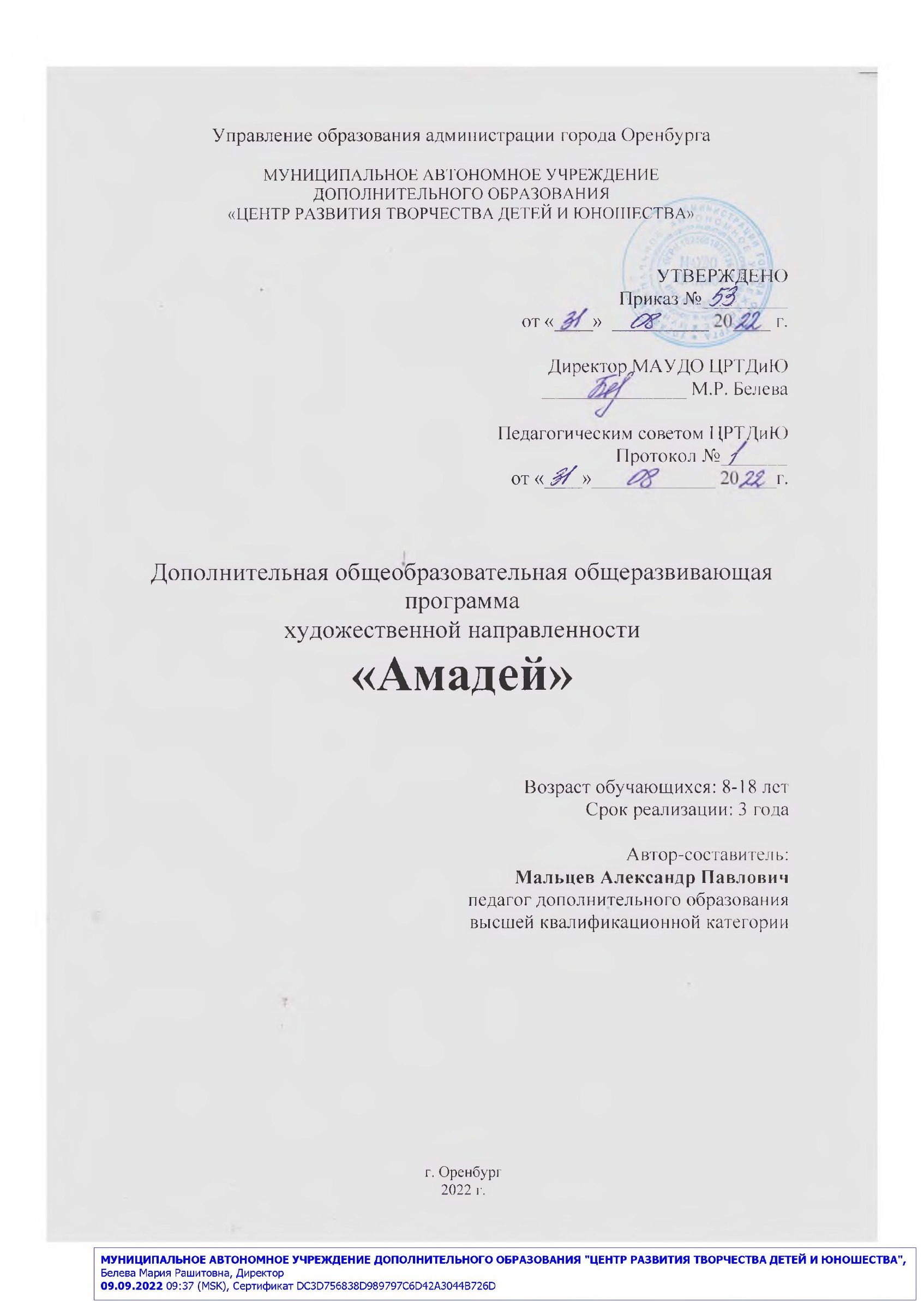 СОДЕРЖАНИЕКОМПЛЕКС ОСНОВНЫХ ХАРАКТЕРИСТИК ДОПОЛНИТЕЛЬНОЙОБЩЕОБРАЗОВАТЕЛЬНОЙ ОБЩЕРАЗВИВАЮЩЕЙ ПРОГРАММЫ.ПОЯСНИТЕЛЬНАЯ ЗАПИСКАВажнейшую роль в образовательном процессе играет эстетическое воспитание, необходимое для формирования гармонически развитой личности. Среди различных видов искусства, музыке принадлежит одно из ведущих мест наряду с литературой, поэзией, живописью. Музыкальное воспитание - одна из центральных составляющих эстетического воспитания, оно играет особую роль во всестороннем развитии ребенка. Эта роль определяется спецификой музыки, как вида искусства, с одной стороны, и спецификой детского возраста с другой.Направленность программыДополнительная общеобразовательная общеразвивающая программа «Амадей» имеет художественную направленность и ориентирована на обучение академическому вокалу, формирует личность ребенка, развивает художественный вкус, память, образное мышление, артистизм, дает ощущения радости и полноценной жизни, развивает творческую индивидуальность, укрепляет здоровье, воспитывает любовь к музыке всех жанров и направлений.Обучающиеся приобретают навыки: самостоятельной работы над голосом; овладевают приемами певческого дыхания и приемами голосообразования; изучают теоретические основы постановки голоса; навыки пения вокализов и произведений с текстом русских, советских, зарубежных композиторов; комплексно развивают художественный вкус, общую культуру.Актуальность программыВ настоящее время государственная политика уделяет большое внимание личностному развитию ребенка, что является объектом пристального государственного внимания: Национальный проект «Образование» (утвержденный президиумом Совета при Президенте Российской Федерации по стратегическому развитию и национальным проектам(протокол от 24 декабря 2018 г. N 16»), частью которого является Федеральный  проект «Успех каждого ребенка», определяет политику страны в сфере образования и воспитания подрастающего поколения, фундаментом которого является личностное развитие и успех каждого ребенка.Вокальное творчество соответствует интересам современных детей и подростков. Занятия пением, помогают учащимся ориентироваться в современных жизненных условиях, развивать коммуникативные способности.Актуальность программы заключается в том, что в современном обществе все большее предпочтение приобретает музыкальное образование, как средство формирования основ национального самосознания и гармонизации внутреннего мира детей и подростков.Отличительные особенностиДля разработки дополнительной общеобразовательной общеразвивающей программы «Амадей» были использованы материалы программ по музыкальному воспитанию детей и подростков Д.Б.Кабалевского, Г.Н.Абдуллина, В.В Емельянова.Дополнительная общеобразовательная общеразвивающая программа «Амадей» отличается: данная программа реализуется для детей с разным уровнем вокальной подготовки;при работе с детьми учитываются особенности возрастной физиологии и психологии ребенка, тем самым создается психологический комфорт;в процессе реализации программы дети осваивают вокальным навыки (правильное дыхание, дикция, пение на «опертом» звуке);на протяжении всего срока реализации программы ведется пропаганда здорового образа жизни и сохранение голоса;особое внимание в данной программе уделяется организации досуга детей посредством участия в концертной деятельности;содержание программы предполагает изучение государственной символики Российской Федерации: герба, флага, гимна.Адресат программыПрограмма предназначена для занятий академическим вокалом с детьми и подростками 8-18 лет. В объединении могут заниматься все желающие, независимо от вокальных данных. Во время приема и формирования учебных групп проводится первичная диагностика вокальных способностей обучающихся.Пение является самым доступным и массовым видом детского музицирования. Поэтому школьный период является самым продуктивным не только для формирования и оформления детского творческого голоса, но и главным образом для развития художественно-эстетического вкуса, эмоциональности, выразительности, совершенствования мышления формирующейся личности.С другой стороны - правильное обучение пению с детства есть наиболее массовая форма охраны голоса, тренировка голосового аппарата. Многолетней практикой доказано, что правильное пение способствует развитию и укреплению голосовых связок, дыхательного и артикуляционного аппаратов и укрепляет здоровье детей.Объём и сроки освоения программыДополнительная общеобразовательная общеразвивающая программа «Амадей» рассчитана на три года обучения. На освоение программы отведены в год36учебных недель.Общий объём учебных часов программы – 648 часов, из них:1-йгод обучения – 216 часов;2-й год обучения - 216 часов.3-й год обучения – 216 часов.Первый год обучения –это начальный этап.Дети знакомятся с основами ладового восприятия, обучаются чисто интонировать, петь на правильном дыхании, петь чисто и слаженно в группе несложные песни в унисон с сопровождением и без сопровождения инструмента, фонограммы.Обучающиеся знакомятся со строением голосового аппарата, понятиями «диапазон», «тесситура», «тембр», «дикция». Научатся навыкам извлечения округлого(классического) звука, певческого дыхания (головного, грудного, смешанного (диафрагмального).И как результат будут готовы к выступлению на концертной площадке.Первый этап способствует развитию интереса к творчеству в коллективе, приобретут первичный опыт концертной деятельности.Второй год обучения.На данном этапе предполагается овладение специальными знаниями, умениями и навыками, более углубленное изучение вокальной и музыкальной терминологии, совершенствование над формированием силы звука, овладение элементарными техническими навыками, развитие ладового слуха. Ведется работа над расширением музыкального диапазона.Подбирается более сложный репертуар. Продолжается работа над сценическим мастерством на более сложном уровне. У обучающихся формируется более устойчивая потребность в занятии данным видом творчества, участие в концертах и конкурсах более высокого уровня.Третий год обучения.В этот образовательный период ведется более углубленное изучение музыкальной терминологии (лад, метр, размер, интервалы, знаки).Большое внимание отводится работе над выравниванием звучности голоса на всем диапазоне, развитие четкой дикции. Осуществляется подбор более сложного репертуара.Более детально ведется работа над художественным образом. Создаются условия для самостоятельного воплощения детьми своих эмоций и чувств в исполнении произведения на концертах и конкурсах.Формы обучения и виды занятий по программеОбразовательная деятельность по дополнительной общеобразовательной общеразвивающей программе «Амадей» осуществляется на русском языке (п.2,ст.14, № 273-ФЗ). Форма обучения по программе – очная с применением электронного обучения и дистанционных технологий.Форма занятий – индивидуальная и групповая.Основной формой образовательного процесса являются аудиторные занятия, которые включает в себя теоретическую и практическую работу.Допускается очное обучение, электронное обучение с использованием дистанционных технологий и средств электронного обучения, очно-заочное (смешанное) обучение.В рамках одного занятия могут сочетаться разные виды деятельности:распевание;дыхательная гимнастика;артикуляционные упражнения;разучивание песенного репертуара;репетиционная работа;восприятие (слушание) произведений.Основные формы работы объединения:индивидуальные занятия;групповые занятия;занятия по подгруппам;воспитательные мероприятия;концертная деятельность.Виды занятий:вводное занятие – занятие, которое проводится в начале образовательного периода с целью ознакомления с предстоящими видами и тематикой обучения;индивидуальные практико-теоретические занятия, на которых излагаются теоретические сведения и отрабатываются приемы вокально-сценического мастерства; коллективные практико-теоретические занятия, на которых дети осваивают основы музыкальной грамоты, разучивают песенный репертуар;комбинированные формы занятий, на которых теоретические объяснения иллюстрируются музыкальными примерами, видеоматериалами, показом педагога;занятие-постановка, репетиция, на которых отрабатываются концертные номера.Формы дистанционного обучения.чат-занятия - учебные занятия проводятся синхронно, то есть все участники имеют одновременный доступ к чату; онлайн-занятие - активный диалог учащихся и педагога; проводится в группах до 15 человек с использованием программ и сайтов, с помощью которых можно проводить трансляции занятий в голосовом и видео-режиме (вебинары, консультации); занятия могут быть групповыми или индивидуальными.веб-занятия - дистанционные занятия, конференции, семинары, деловые игры, практикумы, проводимые с помощью средств телекоммуникаций и других возможностей Интернет. консультации - форма индивидуального взаимодействия педагогов с обучающимся; это возможность задать педагогу вопрос в письменном виде(могут быть очными (on-line) и заочными (off-line).Режим занятийПрограмма реализуется в следующих режимах: аудиторном, внеаудиторном. Начало учебного года определяется годовым учебным графиком МАУДО «ЦРТДиЮ».Режим занятий: 3 раза в неделю по 2 академических часа (по 45 минут каждое) с 10-минутными перерывами каждый час.Согласно Методическим рекомендациям по реализации образовательных программ начального общего, основного общего, среднего общего образования, образовательных программ среднего профессионального образования и дополнительных общеобразовательных программ с применением электронного обучения и дистанционных образовательных технологий режим занятий сокращается до 30 минут.ЦЕЛЬ И ЗАДАЧИ ПРОГРАММЫЦель: развитие музыкально-творческих способностей, обучающихся на основе приобретенных им базовых знаний, умений и навыков в области академического исполнительства.Задачи:обучающие:владение элементарными умениями и навыками вокального исполнительства;освоение музыкальной грамоты, как средства выразительности для музыкального исполнительства, в процессе изучения вокальной музыки;обретение сценического и творческого опыта;обучение навыкам самостоятельной работы с музыкальным материалом.развивающие:развивать кругозор учащихся (посещением концертов, театров, музеев, прослушиваниемузыки);развиватьладовое чувство, диапазон голоса, вокальный слух, музыкальную память, артистизм.воспитательные:воспитать устойчивый интерес к активной творческой и концертной деятельности;воспитать бережное отношение к голосу;прививать навыки культуры поведения на сцене;воспитать эстетический вкус;воспитать социально-значимые качества (трудолюбие, аккуратность, целеустремленность, ответственность);воспитать бережное отношение и уважение к государственным символам Российской Федерации и Оренбургской области.1.3 СОДЕРЖАНИЕ ПРОГРАММЫ1.3.1 Учебно-тематический планПервый год обученияВторой год обученияТретий год обучения1.3.2 Содержание учебно-тематического планаПервый год обученияРаздел 1. ВВЕДЕНИЕ В ОБРАЗОВАТЕЛЬНУЮ ПРОГРАММУТема 1.1. Вводное занятие(1 час теории, 2 часа практики)Теория: Инструктаж по технике безопасности.Правилаповедения на занятиях. История зарождениявокального жанра. «Разговор о важном»Практика: Знакомство с творческим объединением по академическому вокалу. Просмотр концертных номеров выпускников и учащихся 2-ого и 3-ого года обучения.Раздел 2.ПЕНИЕКАК ВИД МУЗЫКАЛЬНОЙ ДЕЯТЕЛЬНОСТИТема2.1.Правилаохраныдетскогоголоса.Строениеголосовогоаппарата(2 ч–теория,2 ч-практика)Теория: Характеристика детских голосов и возрастные особенности состояния голосового аппарата. Мутация голоса.Предмутационный,мутационный и постмутационныйпериоды развития голоса у девочек и мальчиков.Практика: Нарушения правил охраны детского голоса: форсированное пение; несоблюдение возрастного диапазона и завышенный вокальный репертуар; неправильная техника пения (использование приёмов, недоступных по физиологическим возможностям детям определённого возраста), большая продолжительность занятий, ускоренные сроки разучивания новых произведений, пение в неподходящих помещениях.Тема 2.2. Диагностика. Прослушивание детских голосов(2 ч-теория, 4 ч-практика)Теория: Техника безопасности, включающая в себя профилактику перегрузки и заболевания голосовых связок.Практика:Предварительное ознакомление с голосовыми и музыкальными данными учащихся. Прослушивание, распределение по голосам.Тема 2.3. Понятие о сольном и ансамблевом пении(8ч-теория, 8 ч -практика)Теория: академическое пение - как вид музыкально-исполнительской деятельности. Общее понятие о солистах, вокальных ансамблях (дуэте, трио, квартете, квинтете, секстете, октете)Правила набора голосов в партии ансамбля. Понятие об ансамблевом пении Разновидности ансамбля как музыкальной категории (общий, частный, динамический, тембровый, дикционный). Ансамбль в одноголосном и многоголосном изложении.Практика: Организация занятий с певцами-солистами. Разучиваниерепертуарныхпесендляансамбля.Тема 2.4 Фонограмма, её особенности и возможности(теория 2ч,практика 6ч)Теория: Фонограмма и ее применение в исполнительской деятельности.Практика:Раскрытие слова фонограмма. Слушание видов фонограмм. Студийные, любительские фонограммы. Прослушивание и разбор произведения на примерах плюсовых и минусовых программ.Раздел 3.АКАДЕМИЧЕСКИЙВОКАЛТема 3.1.Академическийвокал – как вид искусства.(теория 2ч,практика 2 ч)Теория:Что такое академический вокал? Элементы академического вокала. Отличия академического вокалаотэстрадногоинародногопения.Практика: Слушание аудио и просмотр видеозаписейакадемического коллектива «Новые Имена», «Академия», «Весна».Тема 3.2. Анализ современного академического репертуара.Стиль. Манера исполнения(теория 4ч,практика 8 ч)Теория:Академическийрепертуар. Виды, особенности.Практика:Слушание аудио- и просмотр видеозаписей эстрадного коллектива «Новые имена», самоанализ академического исполнения вокального коллектива.Тема 3.3. Технические средства академического вокала.(теория 4 ч практика 2 ч)Теория: Работа с микрофоном на сцене.Практика:Тренировочные занятия, работа с аудио – и видеозаписями, работа с микрофоном и вокально-усилительной аппаратурой.Выбор микрофонов в зависимости от характера и условий выступленияРаздел 4. Работа с репертуаромТема 4.1.Работа над музыкальными произведениями.(практика 26 ч)Практика:Тренировочные занятия, работа над вокальными произведениями. Разучивание вокальных произведений.Раздел5.Формирование основных вокальных навыков.Тема 5.1 Звукообразование(теория 6ч, практика 10 ч)Теория: Образование певческого звука, атака звука (твёрдая, мягкая, придыхательная); движение звучащей струи воздуха;тембр голоса. Интонирование. Типы звуковедения: 1еgаtо и non 1еgаtо. Понятие кантиленногопения.Практика: Пениеnonlegato, legato, staccato. Слуховой контроль за звукообразованием.Тема 5.2 Певческое дыхание(4ч.теория, 10 ч. практика)Теория: Основные типы дыхания: ключичный, брюшной, грудной, смешанный. Координация дыхания и звукообразования. Правила дыхания – вдоха, выдоха, удерживания дыхания. Вдыхательная установка, «зевок». Воспитание чувства «опоры звука» на дыхании.Практика:Правила дыхания – вдоха, выдоха, удерживания дыхания. Вдыхательная установка, «зевок». Воспитание чувства «опоры звука» на дыхании. Пение упражнений: на crescendo и diminuendo с паузами; специальные упражнения, формирующие певческое дыханиеТема 5.3.Дикция и артикуляция(теория 6ч, практика 10 ч.)Теория: Понятие о дикции и артикуляции. Положение языка и челюстей при пении; раскрытие рта.Практика: Развитие навыка резонирования звука. Формирование высокой певческой форманты. Соотношение дикционной чёткости с качеством звучания. Формирование гласных и согласных звуков.Раздел6. Работа с репертуаром.Тема 6.1.Работа над музыкальными произведениями.(практика 36 часов)Практика:Тренировочные занятия, работа над вокальными произведениями. Разучивание вокальных произведений.Раздел7.Музыкально-ритмические движенияТема 7.1.Основы музыкального движения(теория6ч, практика 6 ч)Теория: Движения вокалистов на сцене. Элементы ритмики. Танцевальные движения. Эстетичность и сценическая культура. Движения вокалиста и сценический образ. Пластичность и статичность вокалистаПрактика: Разучивание хореографических элементов при пении репертуарной песни.Тема 7.2.Сценический имидж(теория 2 ч практика 4 ч)Теория: Раскрытие темы. Что такое «имидж»? Как он влияет на человека. Индивидуальныйимидж.Академическийимидж.Практика:Раскрытие темы на примерах известных певцов, способствующие формированию сценической культуры.Раздел8.Социальная практикаТема 8.1.Репетиционная работа.Концертная деятельность(практика 20 ч)Практика: Концертная деятельность - заключительный этап работы.Подготовка к творческому отчёту.Раздел9.Итоговое занятие вокального коллектива «Амадей»Тема 8.1. Ах! Лучше этой песни, в мире нет(практика 2 ч)практика: День открытых дверей. Выступление учащихся перед родителями. (промежуточная аттестация). Вручение дипломов.Второй год обученияРаздел1.Введение в образовательную программуТема 1.1Вводное занятие(теория 1ч, практика 1ч)Теория:Знакомство с программой второго года обучения. Правила поведения на занятиях. Техника безопасности. История возникновения академического пения. Жанры вокального исполнительства. «Разговор о важном»Практика: Игры на знакомство «Снежный ком», «Вернисаж». Слушание музыки.Раздел2. Восприятие музыкиТема 2.1Формирование музыкальной культуры(теория 3ч, практика 6 ч)Теория:Музыкальная культура: эстетика, художественные образы, жанры, музыкальный стиль, композиторы. Нотная грамота. Музыкальный слух, музыкальнаяпамять, чувство ритма.Практика: Выполнение упражнений с определенными сложностями. Формирование вокального слуха учащихся, их способности слышать достоинства и недостатки звучания голоса; анализировать качество пения, как профессиональных исполнителей, так и своей группы.Тема 2.2.Академическоепение(теория 3ч, практика 6ч.)Теория:Академическое пение как жанр музыкального произведения. Своеобразие академического поэтического языка. Средства исполнительской выразительности в соответствии с жанрами песен.Практика: Слушание произведений данного жанра, беседа о прослушанном, анализ произведения. Пение оригинальныхпесен без сопровождения, с сопровождением музыки.Исполнениепесни сольно и вокальным ансамблем.Тема 2.3.Произведения современных отечественных композиторов(теория 3ч, практика 5 ч.)Теория: Знакомство с творчеством современных отечественных композиторов. Детское Евровидение. Теле - проект «Голос» Краткая информация о жизни и творчестве Г.Гладкова, В.Шаинского, М.Дунаевского, А. Пахмутовой.Практика:Слушание произведений современных отечественных композиторов. Беседа о прослушанном произведении, анализ произведения. Просмотр видеозаписи Детского Евровидения. Проект «Голос дети» Разбор выступлений.Тема 2.4.Творчество русских композиторов классиков(теория 3ч практика 5ч)Теория: Знакомство с биографией и произведениями русских композиторов - классиков. Краткая информация о жизни и творчестве П.И.Чайковского, А.П.Бородина,М.П.Мусоргского,М.И Глинки,Практика: Слушание произведений русских композиторов-классиков. П.И.Чайковский. Цикл пьес «Детский альбом»; музыкальные фрагменты из балетов «Лебединое озеро», «Щелкунчик», М.П.Мусоргский. Пьесы из цикла для фортепиано«Картинки с выставки»; А. П. Бородин. Квартет №2. Беседа о прослушанном произведении, анализ произведения.Раздел 3.Певческая деятельность.Тема 3.1.Голосовой аппарат(теория 3 ч, практика 3ч.)Теория: Строение голосового аппарата с использованием наглядного и материала.Практика:Пение на основе ладовой сольмизации.Тема 3.2.Певческая установка(теория 2ч,практика 6ч)Теория:Особенности певческая установка, правильная рабочая установка. Подготовка удобного положения корпуса, головы во время пения.Практика:Отработка навыков правильной певческой установки. Пение упражнений (на ладовомзвуке, пениезвукоряда, и т.д.)Тема 3.3.Дыхание-основа пения(теория 2 ч. практика 6ч.)Теория: Понятие дыхание, дыхательная система, особенности дыхания. Понятие диафрагма. Типы певческого дыхания.Способыснятиявнутреннегонапряжения.Практика: Техника дыхания. Разминка на дыхание по системе А.Стрельниковой и Г.Емельянова. Тренировка мышц диафрагмы. Упражнение на дыхание. Упражнения для снятия внутреннего напряжения.Тема 3.4.Артикуляция(теория 4ч, практика 6ч.)Теория: Понятие артикуляция. Строение артикуляционного аппарата.Практика: Упражнения на отработку навыков правильно сформированной артикуляции, на формирование гласных и согласных звуков. Выполнение упражнений перед зеркалом.Тема 3.5.Дикция(теория 3ч, практика 9ч)Теория:Понятие дикции. Правильное произношение текстового содержания произведения. Произношение твердых согласных и гласных. Способы произношения сложных согласных (р, ш, с). Способы проведения гласных и согласных звуков.Практика:Упражнения на развитие дикции, скороговорки.Упражнения на гласные звуки. Тема3.6.Разныеманеры пения(теория 4ч, практика 6ч)Теория:Академическое, эстрадное, народное манеры пения. Видыштрихов (staccato,nonlegato,legato).Практика:Прослушивание музыкальных фрагментов. Упражнения на различные манеры пения. Отработка упражнений на (staccato, nonlegato, legato).Тема 3.7.Фальцетный механизм звукообразования(теория 3ч, практика 5ч.)Теория: Понятие голосовое звучание, звучание верхнего резонатора. Фальцетноезвучание,правильноеформированиефальцетногозвучания.Практика: Упражнения, позволяющие освободить голосовой аппарат, связки. Упражнения на фальцетноеизвлечение певческого звука.Отработка фальцетного, головного, полетного звучания.Тема 3.8.Основы вокальной техники.(теория 5 ч, практика 5 ч.)Теория: Функции голосовых связок и контроль их работы.Практика: Исполнение несложных вокализов, вокальных упражнений.Тема 3.9.Музыкальный звук как объект слухового восприятия(теория 2ч, практика 2ч.)Теория:Знакомство с физиологическим механизмом восприятиязвука. Физиологическими основами слуха. Слуховыми ощущениями. Ссозвучиями, воспринимаемыми как унисон. Рассказать о тембре. Его связь с высотой.Практика:Воспроизведение несложных мелодических последовательностей в пределах первой октавы.Тема 3.10.Интонирование в пении.(теория 4ч.,практика 4ч.)Теория: Способы и приемы интонирования. Мелодический рисунок. Мелодическая линия.Практика: Исполнение несложных попевок в пределах одной октавы. Разучивание мелодии с соблюдением чистоты интонации. Отработка интонационно сложных мест.Тема 3.11.Гигиена голоса и профилактика(теория 2ч, практика 2ч)Теория:Здоровье и уход за голосом. Правила поддержания хорошего голоса, правила предупреждения простудных заболеваний. Рекомендации в случае заболевания голосовых связок.Практика: Работа над вокальными упражнениями. Разучивание вокального репертуара к конкурсу вокального мастерства «Ты, прекрасна, о Родина наша». Д.Верди.Раздел4.Музыкально-ритмические движения.Теме 4.1.Музыкально-ритмические движения(теория3ч, практика 3ч.)Теория:Ритмика. Основная цель ритмики-формирование у детей восприятия музыкальных образов в их развитии и способности выражать их в соответствующей музыке.Практика: Инструктаж по технике безопасности. Ориентировка в пространстве.Позиции и движения головы, рук, ног. Движения рук без предметов и с предметами (флажки, погремушки, ленты). Выполнение ритмических упражнений под музыку.Тема 4.2.Сценическое движение как элемент академического пения.(теория 2ч, практика 2ч.)Теория:Навыки хореографического мастерства и культуры сценического поведения для органичного целесообразного, продуктивного сценического выступления.Практика: Выполнение имитационных упражнений, построенных на конкретных подражательных образах, хорошо знакомых детям (повадки зверей, птиц, движение транспорта, деятельность человека).Э.Коха «Основы сценического движения».Тема 4.3.Работа над сценическими движениями во время исполнения песни.(теория 2ч, практика 2ч)Теория:Правила и логика перестроений. Понятие - танцевальный шаг. Прослушивание музыки – тактирование - выделение сильной доли.Практика:Разучивание новых постановок на готовый вокальный номер. Мелодия, ритм, темп. Музыкальные размеры 4\4, 2\4. 3\4. Такт и затакт. Марш под музыку на месте, по кругу,вокруг себя, вправо, влево.Рисунки танца: круг,диагональ, линия, строй, шахматный порядок, звездочка.Тема 4.4. Сценическийимиджвокальногоколлектива(теория1ч, практика 3ч.)Теория:Индивидуальный имидж. Академическийимидж. Раскрытие темы на примерах известных певцов. Формирование сценической культуры.Практика:Просмотр видео материалов академических вокальных коллективов. Введение тренировочных занятий по формированию навыков сценического мастерства (манера исполнения, вокал, костюм.)Тема 4.5. Секреты поведения вокалиста на сцене.(теория 1ч, практика 5ч.)Теория:Общение с публикой. Приветствие их, улыбка.Практика: Просмотр видео материалов концертных выступлений вокальныхколлективов.Раздел 5.Работа над репертуаромТема 5.1Работа над репертуаром(практика 28ч)Практика: Исполнение песни под аккомпанемент или минусовую фонограмму (контроль за процессом исполнения, работа с микрофоном). Отработка сценического движения (жест, мимика, раскрытие образа).Раздел6.Социальная практикаТема 6.1.Репетиционная работа. Концертная деятельность(практика 36ч)Практика: Повторение репертуара и музыкально-ритмических движений. Подготовка к концертным выступлениям.Раздел 7.Итоговое занятиеТема 7.1«Повторение теоретического материала»(практика 2 ч)Практика: Концерт для родителей, коллектива «Амадей»(промежуточная аттестация). Выдача дипломов.Третий год обученияРаздел 1.Введение в образовательную программуТема 1.1.Введение в программу(теория 1 ч, практика,1 ч)Теория:Ознакомление с программой третьего года обучения. Экскурсия в историю вокальной музыки. Беседа о здоровье и уходе за голосом. «Разговор о важном»Практика: Беседа на тему «Как я провел лето». Анкетирование.Тренинги.Раздел2. Восприятие музыкиТема2.1. Музыкальная грамота(теория 2ч, практика 3ч)Теория: Основные музыкальные термины. Нотная грамота.Абсолютная и относительная сольмизация. Музыкальный слух, музыкальная память, чувство ритма.Практика: Выполнение упражнений с определенными сложностями.Тема 2.2Расширение музыкального кругозора и формирование музыкальной культуры(теория 2ч, практика 3ч)Теория: Понятие вокального слуха, умение слышать достоинства и недостатки звучания голоса; анализ качества исполнителя.Практика: Упражнения на формирование вокального слуха учащихся, их способности слышать достоинства и недостатки звучания голоса; анализировать качество пения, как профессиональных исполнителей, так и своей группы.Тема 2.3.Академическоетворчество(теория 3ч, практика 3ч)Теория: академическое пениекак жанр музыкального произведения. Особенности академического пения: слоговая распевность, своеобразие ладовой окрашенности, ритм и исполнительский стиль в зависимости от жанра песни. Практика: слушание произведений данного жанра, беседа о прослушанном, анализ произведения. Пение оригинальных академических произведенийс музыкальным сопровождением и без сопровождения.Тема 2.4.Произведения современных отечественных композиторов(теория 3ч, практика 3ч)Теория: Знакомство с творчеством современных отечественных композиторов, детскоеЕвровидение,телепроект «Голос» идр.Практика: Прослушивание произведений современных отечественных композиторов. Беседа о прослушанном произведении, анализ произведения. Просмотр видео - записи Детского Евровидениятелепроект «Голос». Разборвыступлений.Тема 2.5. Творчество русских композиторов-классиков(теория 3ч, практика ч3)Теория: Знакомство с биографией и произведениями русских композиторов-классиков.Практика:Слушание произведений русских композиторов-классиков. Беседа о прослушанномпроизведении, анализ произведения.Раздел3. Певческая деятельность.Тема 3.1. Дыхание и его виды.Звукоизвлечение.(теория 4ч, практика 8ч)Теория: Дыхание и его виды. Укрепление певческого дыхания. Четкость и ясность артикуляции.Практика: Тренировкадыхания. Упражнения на выравнивание звука, развитие и укрепление певческого дыхания. Работа над совершенствованием звука, отработка четкой дикции и ясной артикуляции.Тема 3.2. Слуховое восприятие(теория 4ч, практика 8ч)Теория:Ритмические сложности (шестнадцатые, синкопы, полутоны, хроматизмы)Практика: Упражнения на четкую, чистую интонацию с использованием хроматизмов и полутонов. Пение гаммы по полутонам вверх и вниз. Пение мелодии со скачками:кварты, квинты, сексты, септимы, октавы.Тема 3.3.Диапазон(теория 4ч, практика 8ч.)Теория: Понятие диапазона. Расширение диапазона.Практика: Упражнения на расширение диапазона и на развитие подвижности голоса. Пение упражнений с захватом более высоких и низких звуков.Тема 3.4.Двухголосие(теория 4ч,практика 10ч)Теория: Понятие двухголосного пения. Самостоятельное ведение своей партии при одновременном звучании другой. Двухголосиев произведениях различных жанров.Практика: Двухголосные упражнения(наоктаву). Пение двухголосныхпесен, в произведениях различных жанров.Тема 3.5.Унисон(теория 4ч,практика 10ч.)Теория: Понятие «унисон». Выстраивание унисона одинакового, ровного звучания в группе.Практика: Практическое занятие на выстраивание унисона одинакового, ровного звучания в группе. Пение упражнений на унисонное звучание.Тема 3.6. Пение a’capello(теория 4ч, практика 10ч)Теория: Пение a’capello - многоголосное ансамблевое пение без музыкального сопровождения.Практика: Пение упражнений без сопровождения.Раздел4. Музыкально-ритмические движения.Тема 4.1.Ритмические движения(теория 2ч, практика 3ч)Теория: Ориентировка в пространстве. Варианты ходьбы и движения рук без предметов и с предметами (флажки,ленты).Практика:Выполнение различных ритмических упражнений под музыку.Тема 4.2.Танцевальные движенияТеория. Сюжетные движения. Сюжетные игры.Практика: выполнение имитационных упражнений и игр, построенных на конкретных подражательных образах, хорошо знакомых детям (повадки зверей, птиц, движение транспорта, деятельность человека). Тема 4.3.Танцевальный репертуар(теория 2 ч, практика 4ч)Теория:Академическоетворчество. Жанрыакадемического музыкального творчества.Практика: Просмотр видео с академическими произведениями. Разбор музыки по жанрам. Выполнение упражнений: Выход вперёд,шаг назад, движения рук.Тема 4.4.Сценический имидж(теория3ч, практика 5ч)Теория: Раскрытие темы. Что такое «имидж». Как он влияет на человека. Индивидуальный имидж.Академическийимидж.Практика: Раскрытие темы на примерах известных певцов.Формирование сценической культуры.Тема 4.5.Сценическая постановка произведения(теория 2 ч, практика 5ч)Теория: Правила поведения на сцене. Алгоритм подготовки и выступления на конкурсах (на видеоматериалах выступлений детей на детском Евровидении, Голос).Практика: Анализ выступлений (как подается произведение, как раскрывается художественный образ).Раздел 5. Работа над репертуаром.Тема 5.1.Работа над репертуаром(практика 36 ч)Практика: Исполнение песни под аккомпанемент или минусовую фонограмму (контроль за процессом исполнения, работа с микрофоном). Отработка сценического движения (жест, мимика, раскрытие образа).Раздел 6. Социальная практикаТема 6.1.Репетиционная работа. Концертная деятельность(практика 40 ч)Практика: Повторение репертуара и музыкально-ритмических движений. Подготовка к концертным выступлениям.Раздел 7. Выпускной балТема 7.1.«Без песни нам не прожить»(практика 2 ч)Практика: Концерт для родителей, коллектива «Амадей». (промежуточная аттестация) Выдача дипломов.1.4 ПЛАНИРУЕМЫЕ РЕЗУЛЬТАТЫПрограмма ориентирована на достижение личностных, метапредметных и предметных результатов.Личностные результаты отражаются в индивидуальных качественных свойствах учащихся: система ценностных отношений, интересов, мотивации обучающихся и другое:наличие устойчивого интереса к музыкальной культуре;наличие навыков организации личностного пространства и собственной деятельности;проявление дисциплинированности, трудолюбия и упорства в достижении поставленных целей;овладение навыками коллективной деятельности в процессе совместной творческой работы;развитость духовно-нравственных чувств, эмоциональной отзывчивости, понимание и сопереживание, уважительное отношение к историко-культурным традициям русского народа.Метапредметные результаты характеризуют уровень сформированности универсальных способностей учащихся, проявляющихся в познавательной и практической творческой деятельности:умение планировать действия в соответствии с поставленной задачей; общение и взаимодействие со сверстниками на принципах взаимоуважения и взаимопомощи, дружбы и толерантности; овладение умением вести диалог, распределять функции и роли в процессе выполнения коллективной творческой работы;умение рационально строить самостоятельную творческую деятельность;осознанное стремление к освоению новых знаний и умений, к достижению более высоких и оригинальных творческих результатов;бережно и уважительно относится к культурному наследию и национальным традициям.Предметные результаты характеризуют опыт учащихся в творческой музыкальной деятельности, который приобретается и закрепляется в процессе освоения учебного предмета:знание основных музыкальных терминов;умеет свободно пользоваться навыками певческого дыхания;умеет чисто интонировать мелодию, самостоятельно исполнять вокальные упражнения;выполняет упражнения артикуляционной гимнастики; исполняет песни разного характера, сольно и в ансамбле;умеет свободно и пластично двигаться во время исполнения вокального номера, пользоваться своей мимикой;может петь естественным, ровным по тембру голосом, исполнять свою партию в ансамбле в простейших двухголосных произведениях;самостоятельно и осознанно высказывает собственные предпочтения исполняемым произведениям различных стилей и жанров.КОМПЛЕКСОРГАНИЗАЦИОННО-ПЕДАГОГИЧЕСКИХ УСЛОВИЙКАЛЕНДАРНЫЙУЧЕБНЫЙГРАФИКПРОГРАММЫКоличество учебных недель для реализации программы – 36.В соответствии с годовым учебным графиком МАУДО «ЦРТДиЮ» и расписанием занятия по данной программе начинаются для 1 года обучения с 15 сентября 2022 г., для 2-го и 3-го года обучения - с 1 сентября 2022 г. и заканчиваются 29 мая 2023 г.В период с 01.09.2022 г.  по 15.09.2022 г.для 1-го года обучения проходит комплектование групп, проведение родительских собраний, подготовка музыкального материала;для 2-го года обучения - участие в социальных практиках: подготовка праздничных концертов, экскурсии на концерты ведущих вокалистов, посещение культурных центров;для 3-го года обучения – также участие в социальных практиках: организация и проведение концертов для родителей, выступление на праздниках, подготовка фонотеки и др.КАЛЕНДАРНЫЙ УЧЕБНЫЙ ГРАФИК2.2 УСЛОВИЯ РЕАЛИЗАЦИИПРОГРАММЫМатериально-техническое обеспечение.Оборудование: столы для письменных работ, стулья, шкаф для хранения нотного и наглядного материала, стенды для демонстрации информационного, дидактического, наглядного материала, зеркало.Техническое оснащение: музыкальный центр, фортепиано, синтезатор, флеш-карта, фонограммы в режиме +, нотный материал, подборка репертуара, записи видео и аудио формата CD, компьютер, 2 микрофона, стойки под микрофоны.Размещение учебного и технического оборудования должно соответствовать требованиям и нормам и правилам техники безопасности. Особое внимание следует уделить рабочему месту учащихся.Дидактическое обеспечение:методические плакаты (большая часть которых создается силами обучающихся совместно с педагогом)стенд по технике безопасности, стенды с фотографиями концертов и выступлений обучающихся, справочно-информационная и искусствоведческая литература, фото пошедших выступлений.Материальная база формируется за счет спонсорской помощи, помощи родителей.Информационное обеспечениеИнформационное обеспечение программы осуществляется посредством использования аудио-, видео-, фото-, мультимедиа-материалов, интернет-источников.Список полезныхинтернет-ресурсов.1.http://www.mp3sort.com/2. http://s-f-k.forum2x2.ru/index.htm3.http://forums.minus-fanera.com/index.php4.http://alekseev.numi.ru/5.http://talismanst.narod.ru/6.http://www.rodniki-studio.ru/7. http://www.a-pesni.golosa.info/baby/Baby.htm8.http://www.lastbell.ru/pesni.html9.http://www.fonogramm.net/songs/1481810.http://www.vstudio.ru/muzik.htm11.http://bertrometr.mylivepage.ru/blog/index/12.http://sozvezdieoriona.ucoz.ru/?lzh1ed13.http://www.notomania.ru/view.php?id=20714.http://notes.tarakanov.net/15.http://irina-music.ucoz.ru/load .16.Вокальная нотная библиотека [Электронный ресурс]. Режим доступа:http://vocalscores.narod.ru.17.Вокальный архив на сайте Нотного Архива России (проект Александра Кондакова) [Электронный ресурс]. Режим доступа: http://www.notarhiv.ru/ vocal.htm. Кадровое обеспечениеКвалификация педагогического работника должна соответствовать квалификационным характеристикам, установленным в Едином квалификационном справочнике должностей руководителей, специалистов и служащих, раздел «Квалификационные характеристики должностей работников образования» (приказ Министерства здравоохранения и социального развития РФ от 26.08.2010 г. № 761н; изм. Приказ Министерства здравоохранения и социального развития Российской Федерации от 31.05.2011 г. № 448н). Умения педагога должны быть направлены на развитие способностей и реализацию интересов в зависимости от возрастных характеристик обучающихся и педагогической ситуации. Педагог должен обладать так же компетенциями, определенными в профессиональном стандарте педагога дополнительного образования детей и взрослых.2.3. ФОРМЫ АТТЕСТАЦИИ/КОНТРОЛЯ И ОЦЕНОЧНЫЕ МАТЕРИАЛЫПрограмма предполагает различные формы контроля промежуточных и конечных результатов. В соответствии с учебным планом проводится промежуточная (в конце года обучения) и итоговая аттестация (по завершении обучения по программе) учащихся.Текущий контроль – наиболее оперативная проверка результатов. В качестве средств текущего контроля могут использоваться: прослушивание;наблюдение;тестирование;индивидуальный опрос.Так же текущий контроль заключается в проверке программного материала и может быть проведен в форме мини–концерта. Промежуточная аттестация оценивает результаты учебной деятельности обучающихся по окончании учебного года. Данная форма аттестации может включать в себя следующие виды работ: выступление на отчетном концерте отдела (апрель-май);«мини – концерты» в школе и клубе; участие в конкурсных мероприятиях; выступление на отчетных концертах. Итоговыми результатами обучения учащихся являются результаты, демонстрируемые им при участии в конкурсах и фестивалях детско-юношеского творчества; участии в концертных программах, публичных выступлениях.При внедрении модели смешанного и дистанционного обучения применяются формы с автоматической обработкой ответов: тесты, викторины, а также формы, предполагающие фотоотчеты учащихся по результатам их самостоятельной творческой работы.МЕТОДИЧЕСКОЕ ОБЕСПЕЧЕНИЕ ПРОГРАММЫСодержание программы включает в себя занятия разных типов, на которых решаются вокальные, творческие и воспитательные задачи.Форма проведения занятия варьируется, в рамках одного занятия сочетаются разные виды деятельности:– вокально-хоровая работа;– занятия по музыкальной грамоте;– музыкально-дидактические игры;– восприятие (слушание) музыки;– дыхательная гимнастика;Занятияпо данной программе состоят из теоретической и практическойчастей.Большееколичествовремени занимаетпрактическаячасть.Методыобученияприменяемые в реализациидополнительной общеобразовательная общеразвивающая программа «Амадей»: словесный:наглядный практический;объяснительно-иллюстративный;частично – поисковый;Методы воспитания:убеждение;поощрение;стимулирование;мотивация и др.)Формы организации образовательного процесса:беседа;встреча с интересными людьми;игра;концерт;конкурс;презентация.Примерный репертуар на первый год обучения:Авторская песня. "Я не знаю, где встретиться нам придётся с тобой..."Н.П.Заверзев."Замыкая круг"Д.Колмановский. "Александра"В Ворошиловский. "Этот мир придуман не мной""Мамино сердце"Жасмин"Песня о друге"В.Высоцкий"Песня студента"("Из вагантов")"Долг и честь"(из к\ф. "Менты")ВИА Поющие гитары"Не повторяется такое никогда"А.Пахмутова."Надежда - мой компас земной..."Д.Молчанов."Журавлиная песня"Э Колмановский."Вальс о вальсе"Ю Визбор.«Милая моя»,«Ты, да я, да мы с тобой» М.Дунаевский.«Когда мы были молодые». С.Никитин.«Александра». С.Никитин.Примерный репертуар на второй год обучения:Д Кабалевский."Школьная пора" Д Кабалевский"Последний звонок" "Уходит детство" (из к\ф. "Приключения электроника")«Счастья тебе, Земля моя!» Ю.Саульский. «Союз друзей» Б.Окуджава. «Пока горит свеча». А.Макаревич. «Город золотой»Ф.да Милана. «Узник »,«В темном лесе»,«Тонкая рябина».р.н.п.М.Глинка «Попутная песня»Примерный репертуар на третий год обучения:«Моя Россия- моя страна.»«Дороги».А.Новиков.«Баллада о солдате». В. Соловьев – Седой«Милый мой хоровод»р.н.п.Песня гардемаринов». В. Лебедев. «Прогулка» И.Кружков.«Звездопад». А.Пахмутова.«Песня о Моцарте».Б.Окуджава.«Цветные сны» /М. Дунаевский, Н. Олев/ «Школьный корабль» /Г. Струве, К. Ибряев/ «Романтики» Ю.Визбор.«Снег». А.Городницкий.«День Победы». Д.Тухманов.«До свидания, мальчики». Б.Окуджава.«На Братских могилах» В.Высоцкий. «Сыновья уходят в бой». В.Высоцкий. «Нам нужна одна победа».Б.Окуджава. «Счастье»(Школьный вальс) Д.Кабалевский. «Как прекрасен этот мир»Д.Тухманов. «Счастья тебе, Земля моя!» Ю.Саульский. «Союз друзей» Б.Окуджава. «Пока горит свеча». А.Макаревич. «Город золотой»Ф.да Милана. «Узник »,«В темном лесе»,«Тонкая рябина».р.н.п.СПИСОК ЛИТЕРАТУРЫПервый период вокального образования.Список литературы для педагогаАпраскина О. А. «Методика музыкального воспитания в школе». М. 1983г.Бернстайн Л. Мир джаза. – М., 1983.Вендрова Т.Е. «Воспитание музыкой» М. «Просвещение», 1991«Вокальное и психологическое здоровье певца и влияние эмоционального состояния исполнителя на исполнительское мастерство» Авторская методика постановка и развитие диапазона певческого голоса./Н.Г. Юренева-Княжинская. М:.2008г.Далецкий О. Н. «О пении»Далецкий О. Н. «Обучение эстрадных певцов»Дмитриев Л.Б. «Основы вокальной методики». – М. 1968.Жарова Л.М. «Начальный этап обучения хоровому пению»Калугина Н.В. Методика работы с русским народным хором. 2-е издание М. 1977г.Кампус Э. О мюзикле. – М., 1983.Климов А. «Основы русского народного танца» М. 1981г.КоллиерДж.Л. Становление джаза. –М., 1984.Кудрявцева Т.С. «Исцеляющее дыхание по Стрельниковой А.Н.» ООО «ИД «РИПОЛ классик», 2006Луканин А., Перепелкина А. «Вокальные упражнения на уроках пения в общеобразовательной школе» - М. 1964.М. А. Михайлова. Развитие музыкальных способностей детей. М. 1997г.Малинина Е.М. «Вокальное воспитание детей» - М.-Л. 1967.Мархасев Л. В легком жанре. – Л., 1984.Менабени А.Г. «Методика обучения сольному пению». – М. «Просвещение», 1987Методика обучения сольному пению: Учеб.пособие для студентов. — М.: Айрис-пресс,2007г.—95 с:Музыкальное образование в школе. Учебное пособие для студентов. муз.фак. и отд. высш.исредн. пед. учеб. заведений./ Л.В.Школяр.,М.: Изд.центр«Акадкмия»2007 г.Павлищева О.П. «Высокая позиция звука»Павлищева О.П. «Практическое овладение певческим дыханием»Пекерская Е. М. «Вокальный букварь». М. 1996гРазумовская О.К. Зарубежные композиторы. Биографии, викторины, кроссворды – М.: Айрис-пресс,2007г.-176с.(Методика)Разумовская О.К. Русские композиторы. Биографии, викторины, кроссворды – М. Айрис-пресс,2007г.-176с.(Методика)Садников В.И. «Орфоэпия в пении». – М. «Просвещение», 1958.Сарждент У. Джаз: генезис. Музыкальный язык. Эстетика. – М., 1987.Стрельникова А.Н. Дыхательная гимнастика /электронная книга.Струве Г.А. «Школьный хор» М. «Просвещение», 1981Троицкий А. Рок-панорама. – 1986.Уварова Е. Эстрадный театр: миниатюры, обозрения, мюзик-холлы. – М., 1983.Список литературы для учащихся.Вайнкоп Ю., Гусин И. Краткий биографический словарь копмозиторов. – Л.: Музыка, 1987.Галацкая В. Музыкальная литература зарубежных стран. Вып.1.– М.: Музыка, 1978.Михеева Л. Музыкальный словарь в рассказах. – М.: Сов.композитор, 1986.Сохор А. О массовой музыке. – Л., 1980.Репертуарные сборники.«Всё в порядке». Шуточные детские песни в сопровождении фортепиано.М. 1978г.«Гусельки». Песни и стихи для младшего школьного возраста. Выпуск 14. М.1978г.«Детям нужен мир». М. 1982г.«Дружат дети всей земли». М. 1981г.«Жаворонушки». Русские народные песни, прибаутки, скороговорки, считалки, сказки, игры. (Запись, нотация и сост. Т. Науменко). М. 1975г.«За плетнём плетень». Русские народные песни и хороводы». Составитель и обработка В. Агафонникова. М. 1977г.«Здравствуй песня». Выпуск 20. М. 1976г.«Пойте с нами». Песни для детей младшего школьного возраста. М. 1976г.Ахмедов В. «Что это такое?». М. 1997г.Бойко Р.Г. «Весёлое утро». «Детские песни без сопровождения».  М. 1977г.Бойко Р.Г. «Песни для детей». М. 1982г.Бьется в тесной печурке огонь: песни, рожденные Великой Отечественной / сост. Г. А. Егорова. – М.: Профиздат, 1995. – 48 с.Вогино И. Г. «Игры – задачи». М. 1983г.Волков В. И. «Гори, гори ясно». Песни для детей младшего возраста. М. 1980г..Елецкий, Э. В. Лучше нет родного края. – Волгоград, 2005. – 40 с.Жаворонушки. – Вып. 1–4/ сост. Г. М. Науменко. – М.: Советский композитор, 1986.–68 с.Кабалевский Д. Б. «Песни для детей и юношества». М. 1977, 1978г.Кабалевский Д.Б. «Прекрасное пробуждает доброе». М. 1976г.Ладов А. «Детские песни для голоса с фортепиано» М. 1978г Магиденко М.Я.Назарова Т. Б. Песни для детей. М. 1973г.Народные песни. Обработка и переложение А. Юрлова. М. 1977г.Ножкин, М. И. Люблю тебя, Россия! – М.: Музыка, 1986. – 62 с.Песенные узоры. Русские народные песни, игры для детей школьного возраста / сост. Н. Сорокин. – Вып. 1–3. – М.: Музыка, 1986–1989. – 86 с.Петров А. П. «Пять весёлых песен для детей». М. 1973г.Петрушин, В.И. Слушай, пой, играй. М.: Владос, 2000. – 266 сРаухвергер М.Р. «Забавные песенки» Для среднего и старшего школьного возраста.Родионов, В. А. Слова души и ноты сердца: песни – Чугуев: изд-во «III тысячелетие», 2004. – 144 с.Ю.Юнкеров «Цвети Ямал!»/ ГУП ЯНАО «Красный север».ПРИЛОЖЕНИЕПриложение 4.1.НОРМАТИВНО-ПРАВОВЫЕ ДОКУМЕНТЫОбразовательная деятельность по данной программе регулируется нормативно-правовыми документами:ФЗ «Об образовании в РФ» от 29.12.2012, № 273 – ФЗ.ФЗ «О внесении изменений в федеральный закон «Об образовании в РФ» по вопросам воспитания обучающихся от 31.07.2020 г., № 304-ФЗ.Указ Президента РФ № 474 от 21.07.2020 «О национальных целях развития Российской Федерации на период до 2030 года».Санитарно-эпидемиологические требования к организациям воспитания и обучения, отдыха и оздоровления детей и молодёжи 3648-20 от 28.09.2020 г., № 28.Распоряжение Правительства РФ от 31 марта 2022 г. N 678-р «Об утверждении Концепции развития дополнительного образования детей до 2030 г. и плана мероприятий по ее реализации.Распоряжение Правительства РФ от 29.05.2015 N 996-р «Об утверждении Стратегии развития воспитания в Российской Федерации на период до 2025 года».Постановление Правительства РФ от 26 декабря 2017 г. N 1642 «Об утверждении государственной программы Российской Федерации «Развитие образования» (с изменениями и дополнениями).Приказ министерства просвещения Российской Федерации от 09.11.2018 г. № 196 «Об утверждении Порядка организации и осуществления образовательной деятельности по дополнительным общеобразовательным программам». Приказ министерства образования и науки Российской Федерации от 23.08.2017 г. № 816 «Об утверждении порядка применения организациями, осуществляющими образовательную деятельность, электронного обучения, дистанционных образовательных технологий при реализации образовательных программ».Приказ Министерства культуры РФ от 28.12.2001 г., № 1403 «О концепции художественного образования в РФ».Приказ министерства просвещения Российской Федерации от 03.09.2019 г. № 467 «Об утверждении целевой модели развития региональных систем дополнительного образования детей».Национальный проект «Образование» (утвержден Президиумом Совета при Президенте РФ по стратегическому развитию и национальным проектам (протокол от 24.12.2018 г. № 16).Паспорт федерального проекта «Успех каждого ребенка» (утвержден на заседании проектного комитета по национальному проекту «Образование» 07 декабря 2018 г., протокол № 3). Паспорт федерального проекта «Цифровая образовательная среда» (утвержден на заседании проектного комитета по национальному проекту «Образование» 07 декабря 2018 г., протокол № 3); Письмо Минобрнауки РФ от 18.11.2015 г. № 09-3242 «О направлении рекомендаций по проектированию дополнительных общеобразовательных общеразвивающих программ» от 18.2018 г., № 85-ФЗ;Методические рекомендации «Об использовании государственных символов Российской Федерации» от 15.04.2022 № СК-295/06.Управление образования администрации города ОренбургаМУНИЦИПАЛЬНОЕ АВТОНОМНОЕ УЧРЕЖДЕНИЕДОПОЛНИТЕЛЬНОГО ОБРАЗОВАНИЯ «ЦЕНТР РАЗВИТИЯ ТВОРЧЕСТВА ДЕТЕЙ И ЮНОШЕСТВА»УТВЕРЖДЕНОПриказ №_________от «____»  __________ 2022 г.Директор МАУДО «ЦРТДиЮ»_______________ М.Р. БелеваПедагогическим советом ЦРТДиЮПротокол №_______от «____»_____________ 2022 г.РАБОЧАЯ ПРОГРАММА на 2022-2023 учебный годк дополнительной общеобразовательной общеразвивающей программе «Амадей»художественной направленности 1 год обученияАвтор-составитель:Мальцев Александр Павловичпедагог дополнительного образования г. Оренбургг.ПОЯСНИТЕЛЬНАЯ ЗАПИСКАРабочая программа первого года обучения разработана на основе дополнительной общеобразовательной общеразвивающей программы «Амадей».Форма реализации программы – очная.Уровень сложности содержания программы - стартовый.Особенности обучения в данном учебном году:год обучения: первый;объем учебных часов: 216 часов;режим занятий: 3 раза в неделю по 2 часа.Занятия проходят по адресу: г.Оренбург, ул.Центральная, 13, МАУДО «ЦРТДиЮ».Особенности реализации программы в данном учебном году:Работа над правильным дыханием и естественным звуковедением. Начало работы над укреплением мышц голосового аппарата и певческого дыхания. Стремление добиться рефлексивности, когда ученик делает это не задумываясь. Проведение с учащимся беседы в устной форме и демонстрация с помощью наглядного примера правильного положения тела при пении. Работа с постановкой правильного положения тела учащегося при пении.Работа над певческой установкой, организация целесообразных вокальных и артикуляционных упражнений. Работа с голосовыми данными обучающегося. Развитие артикуляционных навыков и дикции учащегося. Применение артикуляционной гимнастики и упражнений-скороговорок.Развитие музыкально-слуховых представлений и музыкально-образного мышления. Знакомство обучающегося со звучанием голосовых регистров при использовании вокальных упражнений.Изучение ладового восприятия вокальной музыки на начальном этапе, позволит обучающимся быстро научится чисто интонировать, петь на правильном дыхании, петь чисто несложные песни с сопровождением и без сопровождения инструмента, фонограммы в любой тональности.Знакомство со строением голосового аппарата, понятиями «диапазон», «тесситура», «тембр», «дикция», привьют навыкам извлечения округлого (классического) звука, правильного певческого дыхания (головного, грудного, смешанного (диафрагмального), что будет способствовать развитию интереса к творчеству в коллективе, приобретению первичного опыта концертной деятельности.Цель: развитие музыкально-творческих способностей, обучающихся на основе приобретенных им базовых знаний, умений и навыков в области академического исполнительства.Задачи:обучающие:владение элементарными умениями и навыками вокального исполнительства;освоение музыкальной грамоты, как средства выразительности для музыкального исполнительства, в процессе изучения вокальной музыки;обретение сценического и творческого опыта;обучение навыкам самостоятельной работы с музыкальным материалом.развивающие:развивать кругозор учащихся (посещением концертов, театров, музеев, прослушиваниемузыки);развиватьладовое чувство, диапазон голоса, вокальный слух, музыкальную память, артистизм.воспитательные:воспитать устойчивый интерес к активной творческой и концертной деятельности;воспитать бережное отношение к голосу;прививать навыки культуры поведения на сцене;воспитать эстетический вкус;воспитать социально-значимые качества (трудолюбие, аккуратность, целеустремленность, ответственность);воспитать бережное отношение и уважение к государственным символам Российской Федерации и Оренбургской области.Планируемые результатыПрограмма ориентирована на достижение личностных, метапредметных и предметных результатов.Личностные результаты отражаются в индивидуальных качественных свойствах учащихся: система ценностных отношений, интересов, мотивации обучающихся и другое:наличие устойчивого интереса к музыкальной культуре;наличие навыков организации личностного пространства и собственной деятельности;проявление дисциплинированности, трудолюбия и упорства в достижении поставленных целей;овладение навыками коллективной деятельности в процессе совместной творческой работы;развитость духовно-нравственных чувств, эмоциональной отзывчивости, понимание и сопереживание, уважительное отношение к историко-культурным традициям русского народа.Метапредметные результаты характеризуют уровень сформированности универсальных способностей учащихся, проявляющихся в познавательной и практической творческой деятельности:умение планировать действия в соответствии с поставленной задачей; общение и взаимодействие со сверстниками на принципах взаимоуважения и взаимопомощи, дружбы и толерантности; овладение умением вести диалог, распределять функции и роли в процессе выполнения коллективной творческой работы;умение рационально строить самостоятельную творческую деятельность;осознанное стремление к освоению новых знаний и умений, к достижению более высоких и оригинальных творческих результатов;бережно и уважительно относится к культурному наследию и национальным традициям.Предметные результаты характеризуют опыт учащихся в творческой музыкальной деятельности, который приобретается и закрепляется в процессе освоения учебного предмета:знание основных музыкальных терминов;умеет свободно пользоваться навыками певческого дыхания;умеет чисто интонировать мелодию, самостоятельно исполнять вокальные упражнения;выполняет упражнения артикуляционной гимнастики; исполняет песни разного характера, сольно и в ансамбле;умеет свободно и пластично двигаться во время исполнения вокального номера, пользоваться своей мимикой;может петь естественным, ровным по тембру голосом, исполнять свою партию в ансамбле в простейших двухголосных произведениях;самостоятельно и осознанно высказывает собственные предпочтения исполняемым произведениям различных стилей и жанров.3. КАЛЕНДАРНЫЙ УЧЕБНЫЙ ГРАФИК реализации дополнительной общеобразовательной общеразвивающей программы «Амадей» на 2022-2023 учебный годКоличество учебных недель для реализации программы – 36.В соответствии с годовым учебным графиком и расписанием МАУДО «ЦРТДиЮ» занятия по данной программе   начинаются с 15 сентября 2022 г. Выходными и праздничными днями являются: 4 ноября 2022 г., 01.01-10.01.23 г., 23 февраля, 8 марта, 1-3 мая, 8-10 мая 2023 г.В период с 01.09.2022 г.  по 15.09.2022 г.  проходит комплектование групп, проведение родительских собраний, подготовка музыкального материала.Управление образования администрации города ОренбургаМУНИЦИПАЛЬНОЕ АВТОНОМНОЕ УЧРЕЖДЕНИЕДОПОЛНИТЕЛЬНОГО ОБРАЗОВАНИЯ «ЦЕНТР РАЗВИТИЯ ТВОРЧЕСТВА ДЕТЕЙ И ЮНОШЕСТВА»УТВЕРЖДЕНО  Приказ №_________от «____»  __________ 2022 г.Директор МАУДО «ЦРТДиЮ»_______________ М.Р.БелеваПедагогическим советом ЦРТДиЮПротокол №_______от «____»_____________ 2022 г.РАБОЧАЯ ПРОГРАММА на 2022-2023 учебный годк дополнительной общеобразовательной общеразвивающей программе «Амадей»художественной направленности2 год обученияАвтор-составитель:Мальцев Александр Павловичпедагог дополнительного образования Г. Оренбург2022г.ПОЯСНИТЕЛЬНАЯ ЗАПИСКАРабочая программа второго года обучения разработана на основе дополнительной общеобразовательной общеразвивающей программы «Амадей».Форма реализации программы – очная.Уровень сложности содержания программы - базовый.Особенности обучения в данном учебном году:год обучения: первый;объем учебных часов: 216 часов;режим занятий: 3 раза в неделю по 2 часа.Занятия проходят по адресу: г.Оренбург, ул.Центральная, 13, МАУДО «ЦРТДиЮ».Особенности реализации программы в данном учебном году: Второй год обучения - это «базовый» этап обучения, на данном этапе предполагается овладение специальными знаниями, умениями и навыками, более углубленное изучение вокальной и музыкальной терминологии, совершенствование над формированием силы звука, овладение элементарными техническими навыками, развитие ладового слуха. Ведется работа над расширением музыкального диапазона.Подбирается более сложный репертуар. Продолжается работа над сценическим мастерством на более сложном уровне. У обучающихся формируется более устойчивая потребность в занятии данным видом творчества, участие в концертах и конкурсах более высокого уровня.Цель: развитие музыкально-творческих способностей, обучающихся на основе приобретенных им базовых знаний, умений и навыков в области академического исполнительства.Задачи:обучающие:владение элементарными умениями и навыками вокального исполнительства;освоение музыкальной грамоты, как средства выразительности для музыкального исполнительства, в процессе изучения вокальной музыки;обретение сценического и творческого опыта;обучение навыкам самостоятельной работы с музыкальным материалом.развивающие:развивать кругозор учащихся (посещением концертов, театров, музеев, прослушивание музыки);развивать ладовое чувство, диапазон голоса, вокальный слух, музыкальную память, артистизм.воспитательные:воспитать устойчивый интерес к активной творческой и концертной деятельности;воспитать бережное отношение к голосу;прививать навыки культуры поведения на сцене;воспитать эстетический вкус;воспитать социально-значимые качества (трудолюбие, аккуратность, целеустремленность, ответственность);воспитать бережное отношение и уважение к государственным символам Российской Федерации и Оренбургской области.Планируемые результатыПрограмма ориентирована на достижение личностных, метапредметных и предметных результатов.Личностные результаты отражаются в индивидуальных качественных свойствах учащихся: система ценностных отношений, интересов, мотивации обучающихся и другое:наличие устойчивого интереса к музыкальной культуре;наличие навыков организации личностного пространства и собственной деятельности;проявление дисциплинированности, трудолюбия и упорства в достижении поставленных целей;овладение навыками коллективной деятельности в процессе совместной творческой работы;развитость духовно-нравственных чувств, эмоциональной отзывчивости, понимание и сопереживание, уважительное отношение к историко-культурным традициям русского народа.Метапредметные результаты характеризуют уровень сформированности универсальных способностей учащихся, проявляющихся в познавательной и практической творческой деятельности:умение планировать действия в соответствии с поставленной задачей; общение и взаимодействие со сверстниками на принципах взаимоуважения и взаимопомощи, дружбы и толерантности; овладение умением вести диалог, распределять функции и роли в процессе выполнения коллективной творческой работы;умение рационально строить самостоятельную творческую деятельность;осознанное стремление к освоению новых знаний и умений, к достижению более высоких и оригинальных творческих результатов;бережно и уважительно относится к культурному наследию и национальным традициям.Предметные результаты характеризуют опыт учащихся в творческой музыкальной деятельности, который приобретается и закрепляется в процессе освоения учебного предмета:знание основных музыкальных терминов;умеет свободно пользоваться навыками певческого дыхания;умеет чисто интонировать мелодию, самостоятельно исполнять вокальные упражнения;выполняет упражнения артикуляционной гимнастики; исполняет песни разного характера, сольно и в ансамбле;умеет свободно и пластично двигаться во время исполнения вокального номера, пользоваться своей мимикой;может петь естественным, ровным по тембру голосом, исполнять свою партию в ансамбле в простейших двухголосных произведениях;самостоятельно и осознанно высказывает собственные предпочтения исполняемым произведениям различных стилей и жанров.К концу второго года обучения дети будут знать:правила записи ладовых обозначений;приемы исполнения «с листа» простых мелодий;правила соблюдения певческой установки;жанры вокальной музыки;особенности вокальной музыки народов России.К концу второго года обучения дети будут уметь:правильно показать самое красивое индивидуальное звучание своего голоса;петь чисто и слаженно в унисон и 2 х, 3-х голосие по нотам;петь a”capella отдельные фрагменты и отрывки из песен;принимать активное участие в творческой жизни коллектива.2.1. КАЛЕНДАРНЫЙ УЧЕБНЫЙ ГРАФИК реализации дополнительной общеобразовательной общеразвивающей программы «Амадей»на 2022-2023 учебный годКоличество учебных недель для реализации программы – 36.В соответствии с годовым учебным графиком и расписанием МАУДО «ЦРТДиЮ» занятия по данной программе   начинаются с 1 сентября 2022 г. Выходными и праздничными днями являются: 4 ноября 2022 г., 01.01-10.01.23 г., 23 февраля, 8 марта, 1-3 мая, 8-10 мая 2023 г.КАЛЕНДАРНЫЙ УЧЕБНЫЙ ГРАФИКВторой год обученияПриложение 4.4.Управление образования администрации города ОренбургаМУНИЦИПАЛЬНОЕ АВТОНОМНОЕ УЧРЕЖДЕНИЕДОПОЛНИТЕЛЬНОГО ОБРАЗОВАНИЯ «ЦЕНТР РАЗВИТИЯ ТВОРЧЕСТВА ДЕТЕЙ И ЮНОШЕСТВА»УТВЕРЖДЕНО  Приказ №_________от «____»  __________ 2022 г.Директор МАУДО ЦРТДиЮ_______________ Е.Н. АкименкоПедагогическим советом ЦРТДиЮПротокол №_______от «____»_____________ 2022 г.РАБОЧАЯ ПРОГРАММА на 2022-2023 учебный годк дополнительной общеобразовательной общеразвивающей программе «Амадей».художественной направленности3 год обученияАвтор-составитель:Мальцев Александр Павловичпедагог дополнительного образования г. Оренбургг.ПОЯСНИТЕЛЬНАЯ ЗАПИСКАРабочая программа третьего года обучения разработана на основе дополнительной общеобразовательной общеразвивающей программы «Амадей».Форма реализации программы – очная.Уровень сложности содержания программы - базовый.Особенности обучения в данном учебном году:год обучения: первый;объем учебных часов: 216 часов;режим занятий: 3 раза в неделю по 2 часа.Занятия проходят по адресу: г.Оренбург, ул.Центральная, 13, МАУДО «ЦРТДиЮ».Особенности реализации программы в данном учебном году.Третий год обучения – это образовательный период, который ведется с более углубленное изучение музыкальной терминологии (лад, метр, размер, интервалы, знаки).Большое внимание отводится работе над выравниванием звучности голоса на всем диапазоне, развитие четкой дикции. Осуществляется подбор более сложного репертуара.Более детально ведется работа над художественным образом. Создаются условия для самостоятельного воплощения детьми своих эмоций и чувств в исполнении произведения.Итогом своего творчества является выступления на концертах и конкурсах.Цель: развитие музыкально-творческих способностей, обучающихся на основе приобретенных им базовых знаний, умений и навыков в области академического исполнительства.Задачи:обучающие:владение элементарными умениями и навыками вокального исполнительства;освоение музыкальной грамоты, как средства выразительности для музыкального исполнительства, в процессе изучения вокальной музыки;обретение сценического и творческого опыта;обучение навыкам самостоятельной работы с музыкальным материалом.развивающие:развивать кругозор учащихся (посещением концертов, театров, музеев, прослушиваниемузыки);развиватьладовое чувство, диапазон голоса, вокальный слух, музыкальную память, артистизм.воспитательные:воспитать устойчивый интерес к активной творческой и концертной деятельности;воспитать бережное отношение к голосу;прививать навыки культуры поведения на сцене;воспитать эстетический вкус;воспитать социально-значимые качества (трудолюбие, аккуратность, целеустремленность, ответственность);воспитать бережное отношение и уважение к государственным символам Российской Федерации и Оренбургской области.Планируемые результатыПрограмма ориентирована на достижение личностных, метапредметных и предметных результатов.Личностные результаты отражаются в индивидуальных качественных свойствах учащихся: система ценностных отношений, интересов, мотивации обучающихся и другое:наличие устойчивого интереса к музыкальной культуре;наличие навыков организации личностного пространства и собственной деятельности;проявление дисциплинированности, трудолюбия и упорства в достижении поставленных целей;овладение навыками коллективной деятельности в процессе совместной творческой работы;развитость духовно-нравственных чувств, эмоциональной отзывчивости, понимание и сопереживание, уважительное отношение к историко-культурным традициям русского народа.Метапредметные результаты характеризуют уровень сформированности универсальных способностей учащихся, проявляющихся в познавательной и практической творческой деятельности:умение планировать действия в соответствии с поставленной задачей; общение и взаимодействие со сверстниками на принципах взаимоуважения и взаимопомощи, дружбы и толерантности; овладение умением вести диалог, распределять функции и роли в процессе выполнения коллективной творческой работы;умение рационально строить самостоятельную творческую деятельность;осознанное стремление к освоению новых знаний и умений, к достижению более высоких и оригинальных творческих результатов;бережно и уважительно относится к культурному наследию и национальным традициям.Предметные результаты характеризуют опыт учащихся в творческой музыкальной деятельности, который приобретается и закрепляется в процессе освоения учебного предмета:знание основных музыкальных терминов;умеет свободно пользоваться навыками певческого дыхания;умеет чисто интонировать мелодию, самостоятельно исполнять вокальные упражнения;выполняет упражнения артикуляционной гимнастики; исполняет песни разного характера, сольно и в ансамбле;умеет свободно и пластично двигаться во время исполнения вокального номера, пользоваться своей мимикой;может петь естественным, ровным по тембру голосом, исполнять свою партию в ансамбле в простейших двухголосных произведениях;самостоятельно и осознанно высказывает собственные предпочтения исполняемым произведениям различных стилей и жанров.К концу третьего года обучения дети будут знать:основные типы голосов (женские, мужские);жанры вокальной музыки; лучших исполнителей академического пения;типы дыхания;поведение певца до выхода на сцену и во время концерта;образцы вокальной музыки русских, зарубежных композиторовВ конце третьего года обучения дети будут уметь:петь «с листа» вокальные партии средней сложности;петь академическим по качеству звуком; импровизировать и сочинять мелодии на заданные интонации, в любой тональности, используя знания записи относительной и абсолютной сольмизации;владеть различными вокальными, техническими средствами и умело использовать их в творческой и концертной деятельности.2.1. КАЛЕНДАРНЫЙ УЧЕБНЫЙ ГРАФИК реализации дополнительной общеобразовательной общеразвивающей программы «Амадей»на 2022-2023 учебный годКоличество учебных недель для реализации программы – 36.В соответствии с годовым учебным графиком и расписанием МАУДО «ЦРТДиЮ» занятия по данной программе начинаются с 1 сентября 2022 г. Выходными и праздничными днями являются: 4 ноября 2022 г.,01.01-10.01.23 г., 23 февраля, 8 марта, 1-3 мая, 8-10 мая 2023 г.КАЛЕНДАРНЫЙ УЧЕБНЫЙ ГРАФИКТретий год обученияПриложение 4.5.Управление образования администрации города ОренбургаМУНИЦИПАЛЬНОЕ АВТОНОМНОЕ УЧРЕЖДЕНИЕДОПОЛНИТЕЛЬНОГО ОБРАЗОВАНИЯ «ЦЕНТР РАЗВИТИЯ ТВОРЧЕСТВА ДЕТЕЙ И ЮНОШЕСТВА»УТВЕРЖДЕНО  Приказ №_________от «____»  __________ 2022 г.Директор МАУДО «ЦРТДиЮ»_______________ М.Р. БелеваПедагогическим советом ЦРТДиЮПротокол №_______от «____»_____________ 2022 г.РАБОЧАЯ ПРОГРАММА ВОСПИТАНИЯна 2022-2023 учебный годк дополнительной общеобразовательной общеразвивающей программе «Амадей».художественной направленностиАвтор-составитель:Мальцев Александр Павловичпедагог дополнительного образования . Оренбургг.1.1. ПОЯСНИТЕЛЬНАЯ ЗАПИСКАРабочая программа воспитания разработана на основе дополнительной общеобразовательной общеразвивающей программы «Амадей» художественной направленности.Возраст детей - 8-18 лет.Форма работы – индивидуальные и групповые.Формы деятельности – проводимые для жителей микрорайона и организуемые совместно с семьями обучающихся спортивные состязания, праздники, фестивали, представления;участие во всероссийских акциях, посвященных значимым отечественным и международным событиям;музыкальные и литературные гостиные, творческие конкурсы, концерты художественной самодеятельности, экскурсии в музеи, вечера отдыха, праздники, групповые дела, викторины, беседы и др.2. ЦЕЛЬ, ЗАДАЧИ ВОСПИТАТЕЛЬНОЙ РАБОТЫЦель воспитания – воспитание личности и создание условий для активной жизнедеятельности обучающихся, гражданского самоопределения и самореализации, максимального удовлетворения потребностей в интеллектуальном, культурном, физическом и нравственном развитии.Цель воспитания: создание условий для достижения учащимися необходимого для жизни в обществе социального опыта и формирования принимаемой обществом системы ценностей, создание условий для многогранного развития и социализации каждого учащегося.Задачи воспитания:Развитие общей культуры учащихся через традиционные мероприятия объединения, выявление и работа с одаренными детьми.Формирование у детей гражданско-патриотического сознания.Выявление и развитие творческих способностей, обучающихся путем создания творческой атмосферы через организацию совместной творческой деятельности педагога, учащихся и родителей.Создание условий, направленных на формирование нравственной культуры, расширение кругозора, интеллектуальное развитие.Пропаганда здорового образа жизни, профилактика правонарушений, социально-опасных явлений.Создание условий для активного и полезного взаимодействия педагога и семьи по вопросам воспитания учащихся.Практические задачи:Выстраивание системы воспитательной работы согласно основным положениям Стратегии развития воспитания в Российской Федерации до 2025 года;Формировать у детей уважение к своей семье, обществу, государству, к духовно-нравственным ценностям, к национальному, культурному и историческому наследию;Организовать работу, направленную на популяризацию традиционных российских нравственных и семейных ценностей; создать условия для сохранения и поддержки этнических культурных традиций, народного творчества;Формировать у учащихся ответственное отношение к своему здоровью и потребность в здоровом образе жизни; прививать культуру безопасной жизнедеятельности, организовать работу по профилактике вредных привычек;Способствовать развитию у ребенка экологической культуры, бережного отношения к природе; развивать у детей стремление беречь и охранять природу;Вести работу, направленную на профилактику правонарушений, социально-опасных явлений на основе развития сотрудничества с социальными партнерами;Воспитывать у детей уважение к труду; содействовать профессиональному самоопределению учащихся.Приоритетные направления воспитательной работы в 2022 – 2023 учебный год3. ПЛАНИРУЕМЫЙ РЕЗУЛЬТАТ ВОСПИТАТЕЛЬНОЙ РАБОТЫУ учащихся сформированы представления о базовых национальных ценностях российского общества;Система воспитательной работы стала более прозрачной, логичной благодаря организации через погружение в «тематические периоды»; такая система ориентирована на реализацию каждого направления воспитательной работы;Организация занятий в объединениях дополнительного образования направлена на развитие мотивации личности к познанию и творчеству;Повышено профессиональное мастерство педагогов дополнительного образования и мотивация к самообразованию, благодаря чему увеличилась эффективность воспитательной работы в кружках.Повышена педагогическая культура родителей, система работы способствует раскрытию творческого потенциала родителей, совершенствованию семейного воспитания на примерах традиций семьи, усилению роли семьи в воспитании детей.4. РАБОТА С РОДИТЕЛЯМИУстановление общей благоприятной атмосферы общения с родителями учащихся.Изучение воспитательных возможностей семей.Формирование активной педагогической позиции родителей.Вооружение родителей необходимыми для воспитания детей психолого-педагогическими знаниями и умениями, основами педагогической культуры.Предупреждение ошибок родителей в воспитании детей.Оказание помощи родителям в организации педагогического самообразования.РЕЖИМ РАБОТЫ С РОДИТЕЛЯМИТематические родительские собранияРодительское собрание «Семья – здоровый стиль жизни»Родительское собрание «Характер моего ребенка»Родительское собрание «Тренинг бесконфликтного поведения учащихся и родителей»Родительское собрание «Как помочь детям в выборе своего жизненного пути»Родительское собрание «Психологические особенности детей младшего и среднего школьного возраста»2. Рабочие родительские собрания в начале и конце учебного года.3. Консультации для родителей - в течение года.4. Работа с родительским комитетом объединения.Календарный план воспитательной работы объединения по дополнительнойобщеразвивающей программе «Амадей» на 2021-2022 учебный годПриложение 4.6.Методика диагностирования вокальных способностей обучающихсяАвтор - педагог дополнительного образованиякандидат педагогических наукА.П.Мальцев.Вопросы по начальной диагностике I года обучения.Практический блок.1. Исполнить музыкальное произведение на выбор воспитанника. Критерии оценки ставятся по следующим разделам: интонирование, звукообразование, певческое дыхание, выразительность исполнения.2. Повторить ритмический рисунок, заданный педагогом.3. На слух исполнить заданный звук, предложенный педагогом.4. Отгадать на слух музыкальные произведения, исполненные педагогом (песня, танец, марш).5. На слог «лё» исполнить Т53; S53; D53 в фортепианном сопровождении.Начальная диагностика I года обученияпо программе «Амадей»Цель: проверка уровня знаний, умений обучающихся на начальный этап изученияпрограммы I года обучения.Задачи:Выявление знаний, умений на начало I года обучения;развитие познавательной активности, логического мышления, интереса к вокальному искусству.Оборудование:«цветик-семицветик» (для младшего возраста, карточки для старшего возраста)- 2 экз. (на лепестках первого - задания по теории, на лепестках второго - творческие задания по практике);жетоны разного цвета;конверт пустой;тетрадь, авторучка (для детей);диагностическая карта для заполнения результатов;Ход диагностики.Обучающиеся берут каждый по одному лепесточку, садятся за парты и готовятся к ответу (идет проверка теории). При подготовке обучающиеся могут обмениваться мнениями друг с другом. По очереди они отвечают на вопросы. За ответ педагог вручает жетоны разного цвета, которые воспитанники кладут в свой конверт. За абсолютно точный ответ вручается красный жетон (5 баллов), за ответ с неточностями – желтый (4 балла), за неполный ответ – синий (3 балла).Аналогично идет проверка по практическим заданиям. При этом используется другой цветок, на лепестках которого написаны творческие задания. Практический блок состоит из трех заданий.Подводя итоги, педагог оценивает уровень знаний и умений, а результаты заносит в диагностическую карту.Критерии оценки обучающихся I года обучения.Теоретический блок.Практический блок.Вопросы по промежуточной аттестациидля обучающихся I года обучения.Теоретический блок.1. Что такое певческая установка?2. Что такое певческое дыхание, типы дыхания? Как правильно пользоваться дыханием? Упражнения дыхательной гимнастики.3. Строение голосового аппарата.4. Что такое ритм? Повторить ритмический рисунок, заданный педагогом.5. На каких «трех китах» строится музыка?6. Что такое дикция?Практический блок.1. Вспомнить и пропеть песни, где встречаются слова «школа», «осень», «зима».2. На предложенный текст придумать ритмический рисунок.Отгадать на слух музыкальное произведение, исполненное педагогом на фортепиано и дать анализ.Вопросы по итоговой аттестациидля обучающихся I года обучения.Теоретический блок.1. Что такое певческая установка?2. Что такое ансамбль и строй?3. Строение голосового аппарата.4. Что такое ритм? Повторить ритмический рисунок, заданный педагогом, или ритмическую организацию стихотворения:«Андрей воробей, не гоняй голубей,Гоняй галочек из-под палочек!»5. Что такое певческое дыхание, типы дыхания? (Упражнения дыхательной гимнастики.) Как правильно пользоваться дыханием?6. На каких «трех китах» строится музыка?7. Что такое музыкальный звук? Свойства музыкального звука.8. Что такое интонация?9. Какие вы знаете основные приемы звуковедения?10. Что такое дикция?11. Какие основные средства музыкальной выразительности вы знаете?Практический блок.Творческие задания:1. Вспомнить и пропеть песни, где встречаются слова «солнце», «мама», «снег», «Родина», «школа».2. На предложенный текст придумать ритмический рисунок в размере 2/4.3. Определить на слух три сферы в музыке «песня», «танец», «марш» и дать анализ.Итоговая аттестация обучающихсяI года обученияпо программе «Амадей»Цель: проверка уровня приобретенных знаний, умений и навыков воспитанников в ходе изучения программы I года обучения.Задачи:выявление полученных знаний, умений за I год обучения;развитие познавательной активности, логического мышления, интереса к вокальному искусству.Оборудование:«цветик-семицветик» (для младшего возраста, карточки для ст. возраста) - 2 экз. (на лепестках первого - задания по теории, на лепестках второго - творческие задания по практике);жетоны разного цвета;конверт пустой;тетрадь, авторучка (для детей);диагностическая карта для заполнения результатов;Ход аттестации:Обучающиеся берут каждый по одному лепесточку, садятся за парты и готовятся к ответу (идет проверка теории). При подготовке воспитанники могут обмениваться мнениями друг с другом.По очереди они отвечают на вопросы. За ответ педагог вручает жетоны разного цвета, которые воспитанники кладут в свой конверт. За абсолютно точный ответ вручается красный жетон (5 баллов), за ответ с неточностями – желтый (4 балла), за неполный ответ – синий (3 балла).Аналогично идет проверка по практическим заданиям. При этом используется другой цветок, на лепестках которого написаны творческие задания. Практический блок состоит из трех заданий.Подводя итоги, педагог оценивает уровень знаний и умений, а результаты заносит в диагностическую карту.Критерии оценки обучающихся I года обучения.Теоретический блок.Практический блок.Вопросы по начальной диагностикедля обучающихся II года обучения.Теоретический блок.1. Что такое певческое дыхание? Типы певческого дыхания.2. Дать характеристику певческого голоса. Названия каких голосов женских и мужских, детских вы знаете?3. Какие вы знаете динамические оттенки, как они обозначаются?4. Какие длительности нот и паузы вы знаете?5. Что такое лад? Какой он бывает?Практический блок.1. Исполнить песню на тему «Времена года, «Родина».2. Досочинить мелодии на предложенные тексты.3.Определить на слух жанры танцевальной музыки и дать анализ.Начальная диагностика обучающихся II года обученияпо программе «Амадей»Цель: проверка уровня знаний, умений и навыков обучающихся на начальном этапе изучения программы II года обучения.Задачи:выявление знаний и умений, на начальном этапе II года обучения;развитие творческих способностей, самостоятельной деятельности.Оборудование:«цветик-семицветик» (для мл.возраста, карточки для ст. возраста) - 2 экз. (на лепестках первого - задания по теории, на лепестках второго - творческие задания по практике);жетоны разного цвета;конверт пустой;карточки с изображением нот, ритмического рисунка;портреты композиторов;тетрадь, авторучка (для детей);диагностическая карта для заполнения результатов;Ход диагностики.Обучающиеся берут каждый по одному лепесточку, садятся за парты и готовятся к ответу (идет проверка теории). При подготовке обучающиеся могут обмениваться мнениями друг с другом. По очереди они отвечают на вопросы.За ответ педагог вручает жетоны разного цвета, которые обучающиеся кладут в свой конверт. За абсолютно точный ответ вручается красный жетон (5 баллов), за ответ с неточностями – желтый (4 балла), за неполный ответ – синий (3 балла).Аналогично идет проверка по практическим заданиям. При этом используется другой цветок, на лепестках которого написаны творческие задания. Практический блок состоит из трех заданий.Подводя итоги, педагог оценивает уровень знаний и умений, а результаты заносит в диагностическую карту.Критерии оценки обучающихся II года обучения.Теоретический блок.Практический блок.Вопросы по промежуточной аттестациидля обучающихся II года обучения.Теоретический блок.1. Что такое певческое дыхание? Типы певческого дыхания.2. Дать характеристику певческого голоса. Названия каких голосов женских и мужских, детских вы знаете?3. Какие вы знаете динамические оттенки, как они обозначаются?4. Какие длительности нот и паузы вы знаете?5. Что такое лад? Какой он бывает?Практический блок.1. Исполнить песню на тему времена года.2.Досочинить мелодии на предложенные тексты.Вопросы по итоговой аттестациидля обучающихся II года обучения.Теоретический блок.1. Дать характеристику певческого голоса. Названия каких голосов женских и мужских, детских вы знаете?2. Что такое певческое дыхание? Какие вы знаете упражнения дыхательной гимнастики?3. Какие вы знаете динамические оттенки, как они обозначаются?4. Рассказать о творчестве композиторов.5. Что такое ансамбль? Какие виды ансамбля вы знаете?6. Что такое гамма? Написать гамму на выбор педагога (a-moll, G-dur, e-moll,С-dur и их главные трезвучия Т53, S53, D53).7. Какие длительности нот и паузы вы знаете?8. Какие знаки альтерации вы знаете? Анализ нотного примера.9. Что такое размер, какие размеры вы знаете? Проанализировать музыкальный пример.10. Что такое лад, какой он бывает?11. Какие вы знаете типы октав, регистры?Практический блок.Творческие задания:1. Исполнить песню на тему времена года: «зима», «весна», «лето», «осень», одно вокальное произведение исполнить a cappella.2. Досочинить мелодии на заданный ритмический рисунок.3. Написать гамму С-dur, a-moll и их главные трезвучия.Определить на слух вокально-инструментальные пьесы, исполненные педагогом, и дать самостоятельный анализ.Итоговая аттестация обучающихся II года обученияпо программе «Амадей».Цель: проверка уровня приобретенных знаний, умений и навыков воспитанников в ходе изучения программы II года обучения.Задачи:закрепление знаний и умений, полученных за II год обучения;развитие творческих способностей, самостоятельной деятельности.Оборудование:«цветик-семицветик» (для мл.возраста, карточки для ст. возраста) - 2 экз. (на лепестках первого - задания по теории, на лепестках второго - творческие задания по практике);жетоны разного цвета;конверт пустой;карточки с изображением нот, ритмического рисунка;портреты композиторов;тетрадь, авторучка (для детей);диагностическая карта для заполнения результатов;Ход аттестации:Обучающиеся берут каждый по одному лепесточку, садятся за парты и готовятся к ответу (идет проверка теории). При подготовке воспитанники могут обмениваться мнениями друг с другом. По очереди они отвечают на вопросы.За ответ педагог вручает жетоны разного цвета, которые воспитанники кладут в свой конверт. За абсолютно точный ответ вручается красный жетон (5 баллов), за ответ с неточностями – желтый (4 балла), за неполный ответ – синий (3 балла).Аналогично идет проверка по практическим заданиям. При этом используется другой цветок, на лепестках которого написаны творческие задания. Практический блок состоит из трех заданий.Подводя итоги, педагог оценивает уровень знаний и умений, а результаты заносит в диагностическую карту.Критерии оценки обучающихся II года обучения.Теоретический блок.Практический блокВопросы по начальной диагностикедля обучающихся III года обучения.Теоретический блок.1. Что такое диапазон голоса?2. Каких русских композиторов-классиков вы знаете? Рассказать о творчестве М.И.Глинки, П.И. Чайковского, С.Рахманиного,  Д.Кабалевского.3. Что такое гамма? Правописание гаммы C-dur, a-moll и главных трезвучий: Т53, S53, D53.4. Что такое звукообразование?5.Что такое размер, какие размеры вы знаете?Практический блок.1. Исполнить песню на выбор педагога, сопровождая мимикой, жестами.2. На четверостишье педагога сочинить мелодию.3.Интонировать чисто гаммы C-dur, a-moll и их главные трезвучия.Начальная диагностика III года обученияпо программе «Амадей»Цель: проверка уровня знаний, умений и навыков обучающихся на начальном этапе изучения программы.Задачи:выявление творческого потенциала;развитие самостоятельной деятельности;активизация аналитической деятельности.Оборудование:карточки с вопросами и практическими заданиями;«конверт качества»;портреты композиторов;нотная тетрадь, авторучка (для детей);диагностическая карта для заполнения результатов.Ход диагностики.Занятие проводится в игровой форме с волшебными конвертами. В один конверт вложены карточки с теоретическими вопросами, а во второй конверт – с творческими заданиями. Обучающиеся берут задания из каждого «конверта качества», садятся за парты и готовятся к ответу.При подготовки обучающиеся могут обмениваться мнениями друг с другом. По очереди они отвечают на вопросы.Практический блок состоит из 3 заданий.Подводя итоги, педагог оценивает уровень знаний, умений и навыков, а результат заносит в диагностическую карту.Критерии оценки обучающихся III года обучения.Теоретический блок.Практический блок.Вопросы по промежуточной аттестациидля обучающихся III года обучения.Теоретический блок.1. Что такое диапазон голоса?2. Каких композиторов-современников вы знаете? Рассказать о творчестве С.В. Рахманинова.3. Что такое гамма? Правописание гаммы D-dur и главных трезвучий: Т53, S53, D53.4. Что такое двухголосное пение, канон?5. Что такое звукообразование?6. Рассказать о приемах игры на фортепиано.Практический блок.1. Исполнить песню на выбор педагога, сопровождая мимикой, жестами.2. На четверостишье педагога сочинить мелодию.3. Исполнить на фортепиано гамму С-dur и главные трезвучия Т53, S53, D53.Вопросы по итоговой аттестациидля обучающихся III года обучения.Теоретический блок.1. Что такое диапазон голоса?2. Каких композиторов-современников, композиторов-романтиков вы знаете? Рассказать о творчестве С.В. Рахманинова, Ф. Шопена.3. Что такое интервал? Какие они бывают?4. Двухголосное пение, что такое канон? Привести примеры («Камертон»,« путешественник»).5. Рассказать о фольклоре, жанрах народного творчества. Привести примеры («Сарафанчик», «Волга», «Я на горку шла»).6. Что такое музыкальная форма? Строение музыкального произведения.7. Что входит в понятие «Дыхательный аппарат»? Как правильно пользоваться дыханием при пении?8. Какие обозначения темпов в музыке вы знаете?9. Каких выдающихся русских дирижеров вы знаете? Какие русские хоры знаете?10. Что такое гамма? Написать гамму D-dur, h-moll, главные трезвучия.Практический блок.Творческие задания:1. Исполнить двухголосное вокальное произведение на выбор педагога, сопровождая мимикой, жестами, танцевальными движениями.2. Составить танцевальную композицию к песне.3. На четверостишие педагога сочинить песенку и дорисовать картинки к песенкам.4. Исполнить на фортепиано гамму на выбор педагога, любую песенку.Итоговая аттестация обучающихся III года обученияпо программе «Амадей».Цель: проверка уровня приобретенных знаний, умений и навыков обучающихся по итогам изучения программы.Задачи:выявление творческого потенциала;развитие самостоятельной деятельности;активизация аналитической деятельности.Оборудование:карточки с вопросами и практическими заданиями;«конверт качества»;портреты композиторов;нотная тетрадь, авторучка (для детей);сборник для игры на фортепиано;диагностическая карта для заполнения результатов.Ход аттестации.Занятие проводится в игровой форме с волшебными конвертами. В один конверт вложены карточки с теоретическими вопросами, а во второй конверт – с творческими заданиями. Учащиеся берут задания из каждого «конверта качества», садятся за парты и готовятся к ответу. При подготовке воспитанники могут обмениваться мнениями друг с другом. По очереди они отвечают на вопросы.Практический блок состоит из 4 заданий.В конце занятия педагог вручает воспитанникам «знаки качества», которые символизируют успешное окончание обучения по программе «Амадей»На каждую итоговую аттестацию приглашаются родители, которым показывается итоговый концерт. Критерии оценки обучающихся III года обучения.Теоретический блок.Практический блок.ГЛОСАРИЙАнсамбль– вместе, слитно.А,Капела(итал–acapella) – пение без инструментального сопровождения. Пение а капелла широко распространено в народном песенном творчестве.Акцент (лат. accentus– ударение) – выделение, подчёркивание звука или аккорда за счёт усиления звучания и с помощью ритмического (синкопа),, тембрового выделения звучания. Обозначается знаком:>Аранжировка (фр. arranger– приводить в порядок) – переложение, приспособление музыкального материала для определённого состава исполнителей.Артикуляционный аппарат– система органов, благодаря работе которых формируются звуки речи. К ним относятся:голосовые связки;язык;губы;зубы;глотка;мягкое нёбо;твёрдое нёбо;нижняя челюсть;верхняя челюсть.Артикуляция (лат. Articulo– расчленяю) – работа органов речи, необходимая для образования звуков.Атака (фр. attaque– нападение) – в вокальной методике означает начало звука. Различают три вида атаки. Певец должен владеть всеми видами атаки, употребляя их в зависимости от выразительных задач.Твёрдая атака характеризуется плотным смыканием голосовых связок до начала звука и их быстрым размыканием под влиянием поднятого подсвязочного давления (звук точный по высоте, яркий, энергичный, при утрировке - жёсткий).При придыхательной атаке голосовые связки смыкаются на уже вытекающей струе воздуха, что и создаёт своеобразное придыхание (звук не сразу достигает полноты звучания и точной высоты, голос несколько теряет чистоту тембра, яркость, энергию, опору).Мягкая атака характеризуется одновременностью смыкания голосовых связок и посыла дыхания (обеспечивает чистоту интонации)..Вибрато (итал. vibrato – колебание) – периодическое изменение звука по высоте, силе и тембру. Вибрато существует в правильно поставленном певческом голосе и придаёт ему теплоту, льющийся характер, участвует в создании индивидуального тембра певца.Вокализ (лат. vocaliz – гласный) – музыкальное произведение для голоса без текста, написанное для выработки определённых вокально-технических навыков. Учебные вокализы – важнейший переходный материал от упражнений к произведениям с текстом.Вокализация (итал. vocalizzazione) – исполнение мелодии на гласных звуках или распевание отдельных слогов какого-либо слова.Гигиена голоса – соблюдение певцом определённых правил поведения, обеспечивающих сохранение здоровья голосового аппарата. Нагрузка на голосовой аппарат должна быть соразмерна степени его тренированности. Недопустимы:длительное пение без перерывов в несвойственной тесситуре;злоупотребление высокими нотами;форсированное звучание;неумеренная речевая нагрузка, сильно утомляющая голос;резкие смены температуры, жара, холод, пыль, духота;пища, раздражающаяслизистую оболочку горла;вредные привычки.Глиссандо (итал. glissando, от фр. glisser – скользить) – исполнительский приём, заключающийся в переходе с одного звука на другой посредством плавного скольжения, без выделения отдельных промежуточных ступеней.Голосовой аппарат – система органов, служащая для образования звуков голоса и речи. В неё входят:органы дыхания;гортань с заключёнными в ней голосовыми связками;артикуляционный аппарат;носовая и придаточная полости.Диапазон (греч. diapason– через все струны) – звуковой объём голоса от самого нижнего до самого верхнего звука. В значительной степени диапазон – природное качество, однако при правильной методике естественный диапазон может быть увеличен как вверх, так и вниз.Дикция (лат. dictio– произнесение) – ясность, разборчивость произнесения текста. Хорошая дикция у певца позволяет без труда понимать смысл произносимых слов и тем самым облегчает восприятие музыки.Динамика– совокупность явлений, связанная с громкостью звучания, которая определяется содержанием и характером музыки.Дуэт (итал. duetto, от лат. duo – два) – ансамбль из двух исполнителей, а также музыкальное произведение для такого ансамбля.Интонация (лат.intono–громко произношуИнтервал– соотношение между двумя звуками по высоте.Имитация – подражание.Канон (греч. canon – правило) – форма полифонической музыки, основанная на строгой имитации (точное повторение мелодии во всех голосах). Каждый голос вступает раньше, чем мелодия закончится у предыдущего голоса.Кантилена (лат cantilena– пение) – певучее, связное исполнение мелодии, основной вид звуковедения, основанный на технике legato. Кантиленность вокального исполнения – результат правильной техники голосообразования и звуковедения, когда при переходе от звука к звуку характер вибрато не нарушается.Колоратура (итал. coloratura – украшение) – быстрые виртуозные пассажи и мелизмы, служащие для украшений сольной вокальной партии.Концертмейстер (нем. konzertmeister) – музыкант, инструменталист, преимущественно пианист, помогающий исполнителям разучивать партии и аккомпанирующий им на концерте.Люфтпауза(нем. luftpause– воздушная пауза) – небольшой, едва заметный перерыв в звучании при исполнении музыкального произведения.Мелизмы (греч. melisma – песнь, мелодия.Мимика – выразительные движения мышц лица, отражающие чувства человека. В вокальном искусстве служит зрительным дополнением к слуховым впечатлениям от исполнения. Частыми мимическими дефектами являются гримасы: искривление рта, искусственное положение рта в форме улыбки, морщение рта и т.п.Многоголосие – музыкальное изложение, основанное на одновременном сочетании нескольких голосов.Мутация (лат. mutatio– изменение, перемена) – переход детского голоса в голос взрослого. Возрастные границы мутации – от 10 до 17 лет.Обертоны (нем. obertöne, от ober – высокий и töne – звуки). Источник звука (голосовые связки) колеблется не только всей своей длиной и массой, но и отдельными частями. В голосовом аппарате образование окончательного тембра зависит от резонаторов. Тот или иной набор обертонов, возникающих в голосовой щели, зависит от плотности смыкания голосовых связок, степени их натяжения, включения в вибрацию той или иной части мышечной массы.Опора – термин, употребляемый в вокальном искусстве для характеристики устойчивого, правильно оформленного певческого звука и манеры звукообразования.Пассаж (фр. passage – переход) – последование звуков в быстром движении, часто встречающийся в виртуозной музыке.Певческие ощущения–ощущения, которые помогают певцу в контроле за голосообразованием (контроль через слух, через ощущение резонаторных, т.е. вибрационных, проприоцептивных, т.е. идущих от суставов, связок и мышц, подсвязочного давления и струи вытекающего воздуха).Постановка голоса – процесс развития в голосе качеств, необходимых для его профессионального использования (для пения, сценической работы, ораторской речи).Реверрберация(лат. reverberare – отражать) – остаточное звучание, возникающее в закрытом помещении в результате многократного отражения звуковых волн от различных поверхностей.Резонаторы – полости в голосовом аппарате, резонирующие на возникающий в голосовой щели звук и придающие ему силу и тембр. Они обладают собственным тоном, высота которого зависит от размеров резонатора.Речитатив (итал. recitare – декламировать) – род вокальной музыки, основанный на использовании интонационно-ритмических возможностей естественной речи.Соло – один исполнитель.Сила звука – величина звуковой энергии, одна из характеристик певческого голоса. Не следует отождествлять понятия силы звука и его громкости.Унисон – совпадение звуков по высоте.Трек – дорожка.Тембр (фр. timbre) – важнейшее выразительное средство голоса – окраска звука, качество, позволяющее различать звуки одной высоты, исполненные разными голосами. Тембр зависит от количества обертонов, входящих в состав звука. Тембр – в значительной степени природное качество, но он может быть улучшен в результате обучения.Фальцет (итал. falsetto, отfalso - ложный) – способ формирования высоких звуков, характеризующийся слабым звучанием и бедностью тембра вследствие уменьшения количества обертонов.Филировка (фр. filerunson – тянуть звук) – умение плавно изменять динамику тянущегося звука от forte к piano и наоборот. Наличие навыка филировки – показатель правильности и естественности звукообразования.Форсирование (фр. force - сила) – пение с чрезмерным напряжением голосового аппарата, нарушающее тембровые качества голоса, естественность звучания.Фразировка (нем. phrasierung) – смысловое выделение музыкальных фраз при исполнении музыкального произведенияЦезура (лат. caesura– рубка, рассечение) – граница между фразами в музыкальном произведении. При исполнении выявляется в остановке, смене дыхания, является главным средством фразировок.1.КОМПЛЕКС ОСНОВНЫХ ХАРАКТЕРИСТИК ДОПОЛНИТЕЛЬНОЙОБЩЕОБРАЗОВАТЕЛЬНОЙ ОБЩЕРАЗВИВАЮЩЕЙ ПРОГРАММЫКОМПЛЕКС ОСНОВНЫХ ХАРАКТЕРИСТИК ДОПОЛНИТЕЛЬНОЙОБЩЕОБРАЗОВАТЕЛЬНОЙ ОБЩЕРАЗВИВАЮЩЕЙ ПРОГРАММЫ31.1.ПОЯСНИТЕЛЬНАЯ ЗАПИСКА31.1.1Направленность программы31.1.2Актуальность программы31.1.3Отличительные особенности программы31.1.4Адресат программы41.1.5Объём и сроки освоения программы41.1.6Формы обучения и виды занятий по программе51.1.7Режим занятий61.2ЦЕЛЬ И ЗАДАЧИ ПРОГРАММЫ61.3СОДЕРЖАНИЕ ПРОГРАММЫ61.3.1Учебно-тематический план61.3.2Содержание учебно-тематического плана91.4ПЛАНИРУЕМЫЕ РЕЗУЛЬТАТЫ172.КОМПЛЕКС ОРГАНИЗАЦИОННО-ПЕДАГОГИЧЕСКИХ УСЛОВИЙ КОМПЛЕКС ОРГАНИЗАЦИОННО-ПЕДАГОГИЧЕСКИХ УСЛОВИЙ 182.1.КАЛЕНДАРНЫЙ УЧЕБНЫЙ ГРАФИК ПРОГРАММЫ182.2.УСЛОВИЯ РЕАЛИЗАЦИИ ПРОГРАММЫ192.3.ФОРМЫ АТТЕСТАЦИИ/КОНТРОЛЯ И ОЦЕНОЧНЫЕ МАТЕРИАЛЫ202.4МЕТОДИЧЕСКОЕ ОБЕСПЕЧЕНИЕ ПРОГРАММЫ 203.СПИСОК ЛИТЕРАТУРЫСПИСОК ЛИТЕРАТУРЫ234.ПРИЛОЖЕНИЯПРИЛОЖЕНИЯ254.1НОРМАТИВНО-ПРАВОВЫЕ ДОКУМЕНТЫ254.2РАБОЧАЯ ПРОГРАММА 1 ГОДА ОБУЧЕНИЯ264.3РАБОЧАЯ ПРОГРАММА 2 ГОДА ОБУЧЕНИЯ404.4РАБОЧАЯ ПРОГРАММА 3 ГОДА ОБУЧЕНИЯ524.5РАБОЧАЯ ПРОГРАММА ВОСПИТАНИЯ634.6.МЕТОДИКА ДИАГНОСТИРОВАНИЯ ВОКАЛЬНЫХ СПОСОБНОСТЕЙ ОБУЧАЮЩИХСЯ694.7.ГЛОССАРИЙ80№Наименование раздела/темыКоличество часовКоличество часовКоличество часовформы контроля/аттестации№Наименование раздела/темывсеготеорияпракт.формы контроля/аттестации1.В ведение в общеобразовательную программу1.В ведение в общеобразовательную программу211Вводное занятие. «Разговор о важном»Вводное занятие. «Разговор о важном»211Собеседование, прослушивание. Беседа2.Пение как вид музыкальнойдеятельности:2.Пение как вид музыкальнойдеятельности:3416182.1Правила охраны детского голоса.Строение голосового аппарата422собеседование,опрос2.2Диагностика. Прослушивание детских голосов624творческое задание2.3Понятие о сольном и ансамблевом пении1688опрос2.4Фонограмма, её особенности и возможности826анкета3.Место академического вокала в музыкальном искусстве3.Место академического вокала в музыкальном искусстве221663.1Академический вокал – как вид искусства.422собеседование3.2Анализ современного академического репертуара.Стиль и манера исполнения1248музыкальная викторина3.3Технические средстваакадемического вокала642собеседование4.Работа с репертуаром4.Работа с репертуаром26265. Формирование основных вокальных навыков5. Формирование основных вокальных навыков4616305.1Звукообразование16610Исполнение, анализ, оценка5.2Певческое дыхание14410наблюдение5.3Дикция и артикуляция16610наблюдение6.Работа с репертуаром6.Работа с репертуаром36367.Музыкально-ритмические движения7.Музыкально-ритмические движения188107.1Основы музыкального движения 1266опрос7.2Сценический имидж624творческое задание8.Социальная практика8.Социальная практика20208.1Репетиционная работа Концертная деятельность2020показательное выступление (промежуточная аттестация)ИТОГО: 20457147№Наименование раздела/темывсеготеорияпрактикаформы контроля/аттестации1.Введение в образовательную программу1.Введение в образовательную программу2111.1.Вводное занятие. «Разговор о важном»211Беседа2.Восприятие музыки2.Восприятие музыки3412222.1.Формирование музыкальной культуры936порос2.2.Академическоетворчество936показательное выступление2.3.Произведения современных отечественных композиторов835беседа2.4.Творчество русских композиторов классиков835опрос, анкетирование3. Певческая деятельность3. Певческая деятельность8834543.1.Голосовой аппарат633беседа3.2.Певческая установка826опрос3.3.Дыхание-основа пения826наблюдение3.4.Артикуляция1046наблюдение3.5.Дикция1239наблюдение3.6.Различные манеры пения1046тестирование3.7.Фальцетный механизмзвукообразования835Беседа.наблюдение3.8.Основы вокальной техники.1055опрос3.9.Музыкальный звук как объект слухового восприятия.422наблюдение3.10Интонирование в пении844наблюдение3.11Гигиена голоса и профилактика.422беседа4.Музыкально-ритмические движения4.Музыкально-ритмические движения2610164.1.Музыкально-ритмические движения633наблюдение4.2.Сценическое движение как элемент академического пения624диагностические игры4.3.Работа над сценическими движениями во время исполнения песни422диагностические игры4.4.Сценический имидж вокального коллектива422опрос4.5.Секреты поведения вокалиста на сцене615собеседование5.Работа над репертуаром5.Работа над репертуаром28-286.Социальная практика6.Социальная практика36-366.1.Репетиционная работаКонцертная деятельность36-36показательное выступление 7. Итоговое занятие:2-27.1.«С песней нам весело жить»2-2показательное выступление (промежуточная аттестация)ИТОГО:21659157№Наименование раздела/темыКоличество часовКоличество часовКоличество часовформы контроля/ аттестации№Наименование раздела/темыВсегоТеорПрактформы контроля/ аттестации1.Введение в образовательную программу2111.1.Вводное занятие. «Разговор о важном»211Собеседование. Беседа2. Восприятиемузыки2. Восприятиемузыки2813152.1.Музыкальнаяграмота523опрос2.2Расширение музыкального кругозора и формирование музыкальной культуры.523тестирование2.3.Народноетворчество633творческое задание2.4.Произведениясовременныхотечественныхкомпозиторов633опрос2.5.Творчество русских композиторов-классиков 633собеседование3. Певческая деятельность3. Певческая деятельность7824543.1.Дыхание и его виды. Звукоизвлечение1248наблюдение3.2.Интонация и слуховоевосприятие1248творческое задание3.3.Звуковысотныйдиапазон1248показательное выступление3.4.Двухголосие14410показательное выступление3.5.Унисон14410показательное выступление3.6.Пениеa’capello14410показательное выступление 4.Музыкально-ритмическиедвижения 4.Музыкально-ритмическиедвижения3010204.1.Ритмические движения413творческое задание4.2.Танцевальные движения523наблюдение4.3.Танцевальный репертуар624опрос4.4.Сценическийимидж835собеседование4.5.Сценическаяпостановкапроизведения725показательное выступление5. Работанадрепертуаром5. Работанадрепертуаром36-366. Социальнаяпрактика6. Социальнаяпрактика40-406.1.Участие в конкурсах, фестивалях, концертная деятельность40-40показательное выступление7. Выпускной бал7. Выпускной бал2-27.1«Без песни нам не прожить»7.1«Без песни нам не прожить»2-2показательное выступление (промежуточная аттестация)ИТОГО:ИТОГО:21648168Год обученияДата начала обучения по программеДата окончания обучения по программеВсего учебных недельКоличество учебных часовРежим занятий1 год15.09.202229.05.2023342043 раза в неделю по 2 часа2 год01.09.202229.05.2023362163 раза в неделю по 2 часа3 год01.09.202229.05.2023362163 раза в неделю по 2 часаГод обученияДата начала обучения по программеДата окончания обучения по программеВсего учебных недельКоличество учебных часовРежим занятий1 год15.09.202229.05.2023342043 раза в неделю по 2 часа№ п/п№ п/пМесяцЧислоВремя проведенияФорма занятияТема занятияМесто проведенияФормы контроляКорректировкаКорректировкаКорректировкаРаздел 1.Раздел 1.Раздел 1.Раздел 1.Раздел 1.2Введение в общеобразовательную общеразвивающую программуВведение в общеобразовательную общеразвивающую программуВведение в общеобразовательную общеразвивающую программу1115.0910.30-11.1511.30-12.15Комбинированное занятие2Введение в образовательную программуМАУДО «ЦРТДиЮ», ClassroomДиагностика учебной мотивацииРаздел 2.Раздел 2.Раздел 2.Раздел 2.Раздел 2.18Основы музыкальной грамоты Основы музыкальной грамоты Основы музыкальной грамоты 2217.0910.30-11.1511.30-12.15Комбинированное занятие2Основные понятия, термины. Основные понятия, необходимые вокалисту. Мелодия.  Гармония. Прослушивание музыкальных произведений. Анализ данной композиции (описать характер мелодии). МАУДО «ЦРТДиЮ»Дистанционно:https://classroom.google.com/c/NTY5NTMzOTAwMzZa?cjc=dsuo2vmОпрос3320.0910.30-11.1511.30-12.15Комбинированное занятие2Лад. Метр. Лад как система взаимоотношений устойчивых (опорных) и неустойчивых звуков. Метр как равномерное чередование сильных и слабых долей. Прослушивание музыкального произведения. Анализ данной композиции (определение гармонии).МАУДО «ЦРТДиЮ»Дистанционно:https://classroom.google.com/c/NTY5NTMzOTAwMzZa?cjc=dsuo2vmЗадание4422.0910.30-11.1511.30-12.15Комбинированное занятие2Ритм, паузы. Ритм как соотношение длительностей звуков в их последовательности.  Прослушивание произведений. Определение ритма. Использование игр в определении ритма музыки.МАУДО «ЦРТДиЮ»Дистанционно:https://classroom.google.com/c/NTY5NTMzOTAwMzZa?cjc=dsuo2vmОпрос5524.0910.30-11.1511.30-12.15Комбинированное занятие2Синкопа, темп. Прослушивание произведений в медленном,  умеренном и быстром темпе.МАУДО «ЦРТДиЮ»Дистанционно:https://classroom.google.com/c/NTY5NTMzOTAwMzZa?cjc=dsuo2vmОпрос6627.0910.30-11.1511.30-12.15Комбинированное занятие2Музыкальные жанры. Музыкальные жанры как одно из главных средств художественного обобщения в музыке. Прослушивание жанров: рок, кантри, колыбельная. Определение жанра.МАУДО «ЦРТДиЮ»Дистанционно:https://classroom.google.com/c/NTY5NTMzOTAwMzZa?cjc=dsuo2vmПрослушивание7729.0910.30-11.1511.30-12.15Комбинированное занятие2Виды и стили вокальных музыкальных жанров: джаз, блюз, марш. Прослушивание музыкальных произведений. Определение жанра.МАУДО «ЦРТДиЮ»Дистанционно:https://classroom.google.com/c/NTY5NTMzOTAwMzZa?cjc=dsuo2vmЗачёт8801.1010.30-11.1511.30-12.15Прослушивание2История эстрадного вокала. Пение. История зарождения эстрадного вокала. Прослушивание эстрадных произведений, узнавание эстрадной манеры.МАУДО «ЦРТДиЮ»Дистанционно:https://classroom.google.com/c/NTY5NTMzOTAwMzZa?cjc=dsuo2vmТестирование9904.1010.30-11.1511.30-12.15Лекция2Прослушивание эстрадных произведений, узнавание эстрадной манеры. Работа над репертуаром.МАУДО «ЦРТДиЮ»Дистанционно:https://classroom.google.com/c/NTY5NTMzOTAwMzZa?cjc=dsuo2vmПрослушивание101006.1010.30-11.1511.30-12.15Прослушивание2Пение как вид музыкальной деятельности. Прослушивание голосов. Влияние пения на организм человека. Прослушивание голосов. МАУДО «ЦРТДиЮ»Дистанционно:https://classroom.google.com/c/NTY5NTMzOTAwMzZa?cjc=dsuo2vmОнлайн-тестированиеhttps://docs.google.com/forms/d/e/1FAIpQLSdFTRMT24SSRx1slfDqbjpVrto9nSrw7SWR9Pgr6UIuda_t3g/viewformРаздел 3.Раздел 3.Раздел 3.Раздел 3.Раздел 3.22ДыханиеДыханиеДыхание111108.1010.30-11.1511.30-12.15Комбинированное занятие2Дыхание. Певческое дыхание. Типы дыхания. Ключичное дыхание.  Брюшное и грудное, смешанное дыхание. МАУДО «ЦРТДиЮ», Дистанционно:https://classroom.google.com/c/NTY5NTMzOTAwMzZa?cjc=dsuo2vmОпрос121211.1010.30-11.1511.30-12.15Тренинг2Координация дыхания и звукообразования. Правила дыхания – вдоха, выдоха, удерживания дыхания. МАУДО «ЦРТДиЮ», Дистанционно:https://classroom.google.com/c/NTY5NTMzOTAwMzZa?cjc=dsuo2vmНаблюдение131313.1010.30-11.1511.30-12.15Комбинированное занятие2Вдыхательная установка, «зевок». Специальные упражнения, формирующие певческое дыхание. Дыхание как основа певческого искусства. Источник возникновения звука. Строение дыхательной системы и ее действие.МАУДО «ЦРТДиЮ», Дистанционно:https://classroom.google.com/c/NTY5NTMzOTAwMzZa?cjc=dsuo2vmНаблюдение141415.1010.30-11.1511.30-12.15Комбинированное занятие2Типы дыхания. Определение типа дыхания. Упражнения. МАУДО «ЦРТДиЮ», Дистанционно:https://classroom.google.com/c/NTY5NTMzOTAwMzZa?cjc=dsuo2vmЗадания151518.1010.30-11.1511.30-12.15Комбинированное занятие2Вокально-певческая установка. Понятие о певческой установке. Положение корпуса, рук, ног, головы, шеи во время пения. Система в выработке навыка певческой установки и постоянного контроля за ней.МАУДО «ЦРТДиЮ», Дистанционно:https://classroom.google.com/c/NTY5NTMzOTAwMzZa?cjc=dsuo2vmИгровое моделирование161620.1010.30-11.1511.30-12.15Комбинированное занятие2Анатомия и гигиена голосового аппарата. Мимика лица при пении. Положение рук и ног в процессе пения. Органы дыхания. Механизм дыхания. Подготовка к праздничным мероприятиям. Работа над репертуаром.МАУДО «ЦРТДиЮ», Дистанционно:https://classroom.google.com/c/NTY5NTMzOTAwMzZa?cjc=dsuo2vmОпрос171722.1010.30-11.1511.30-12.15Комбинированное занятие2Певческая установка (пение сидя, пение стоя). Пение в положении «стоя» и «сидя». Дыхательные упражнения «Задувание свечи», «Прерывистое дыхание», «Дыхание на опоре».МАУДО «ЦРТДиЮ», Дистанционно:https://classroom.google.com/c/NTY5NTMzOTAwMzZa?cjc=dsuo2vmОпрос181825.1010.30-11.1511.30-12.15Комбинированное занятие2Упражнения на дыхание на одном звуке с постепенным увеличением его продолжительности. Тренировка мышц диафрагмы. Дыхательные упражнения «Задувание ветерка», «Задувание свечи», «Имитация ветерка». Пение на «опоре».МАУДО «ЦРТДиЮ», Дистанционно:https://classroom.google.com/c/NTY5NTMzOTAwMzZa?cjc=dsuo2vmПрослушивание191927.1010.30-11.1511.30-12.15Комбинированное занятие2Упражнения на дыхание по методике А.Н. Стрельниковой. Тренировка легочной ткани, диафрагмы («дыхательный мускул»), мышц гортани и носоглотки. Упражнения: «Ладошки», «Погончики», «Маленький маятник». Роль дыхательных упражнений в формировании твердой опоры звука.МАУДО «ЦРТДиЮ», Дистанционно:https://classroom.google.com/c/NTY5NTMzOTAwMzZa?cjc=dsuo2vmЗачёт202029.1010.30-11.1511.30-12.15Комбинированное занятие2Разминка дыхания по Стрельниковой.Тренировка мышц диафрагмы. Дыхательные упражнения «Кошечка», «Насос», «Обними плечи», «Большой маятник». Обобщение пройденного раздела «Дыхание». Работа над репертуаром.МАУДО «ЦРТДиЮ», Дистанционно:https://classroom.google.com/c/NTY5NTMzOTAwMzZa?cjc=dsuo2vmТест "Певческое дыхание"Дистанционно:https://classroom.google.com/c/NTY5NTMzOTAwMzZa?cjc=dsuo2vm212101.1010.30-11.1511.30-12.15Тренинг22Развитие мышц брюшного пресса и спины. Снятие зажатости шейно-плечевого пояса. Выполнение упражнений на мышцы брюшного пресса и спины.МАУДО «ЦРТДиЮ», Дистанционно:https://classroom.google.com/c/NTY5NTMzOTAwMzZa?cjc=dsuo2vmКонтрольные заданияРаздел 4.Раздел 4.Раздел 4.Раздел 4.16Дикция и артикуляцияДикция и артикуляцияДикция и артикуляция222203.1110.30-11.1511.30-12.15Комбинированное занятие2Дикция и артикуляция. Понятие о дикции и артикуляции. Артикуляция и артикуляционный аппарат (рот, губы, зубы, челюсти, верхнее и нижнее небо). Распевки-скороговорки.МАУДО «ЦРТДиЮ», Дистанционно:https://classroom.google.com/c/MTQ0NTU1MTcwMDk3?cjc=tummwegОпрос232308.1110.30-11.1511.30-12.15Комбинированное занятие2Роль артикуляционного аппарата в вокализации и округлении гласных. Роль дикции в вокальной деятельности. Вокальные упражнения с использованием народного фольклора («Лё-ли-ля-лё-ли»).МАУДО «ЦРТДиЮ», Дистанционно:https://classroom.google.com/c/MTQ0NTU1MTcwMDk3?cjc=tummwegОпрос242410.1110.30-11.1511.30-12.15Комбинированное занятие2Дикция, артикуляция, звуковедение.  Положение языка и челюстей при пении; раскрытие рта. Соотношение положения гортани и артикуляционных движений голосового аппарата. Выработка плавного и отрывистого звуковеденияМАУДО «ЦРТДиЮ», Дистанционно:https://classroom.google.com/c/MTQ0NTU1MTcwMDk3?cjc=tummwegОпрос252512.1110.30-11.1511.30-12.15Комбинированное занятие2Упражнения на развитие навыка резонирования звука. Мышечные упражнения для снятия зажимов. Правильная вокальная позиция. Нахождение места звучания, раскрытие глотки. Виды произношения (бытовое, певческое, сценическая речь). МАУДО «ЦРТДиЮ», Дистанционно:https://classroom.google.com/c/MTQ0NTU1MTcwMDk3?cjc=tummwegПрослушивание262615.1110.30-11.1511.30-12.15Комбинированное занятие2Соотношение дикционной чёткости с качеством звучания. Формирование гласных и согласных звуков. Правила орфоэпии. Вокальные упражнения «Во поле береза стояла», «Веники - веники, веники-помелики».МАУДО «ЦРТДиЮ», Дистанционно:https://classroom.google.com/c/MTQ0NTU1MTcwMDk3?cjc=tummwegЗачёт272717.1110.30-11.1511.30-12.15Тренинг2Речевые игры и упражнения. Чувство ритма, дикции, артикуляции, динамических оттенков. Знакомство с музыкальными формами. Упражнения на выразительность, мимику, жесты. Четкое произношение в медленном и быстром темпе скороговорок «От топота копыт», «Бык тупогуб», «Шла Саша по шоссе».   МАУДО «ЦРТДиЮ», Дистанционно:https://classroom.google.com/c/MTQ0NTU1MTcwMDk3?cjc=tummwegтестирование "Основы вокала"Дистанционно:https://docs.google.com/forms/d/e/1FAIpQLSeYyeak0HWd5MmXlLwo61UflZmhxVHwwXCrzHGd9rJuxr28SA/viewform?usp=sf_link282819.1110.30-11.1511.30-12.15Комбинированное занятие2Роль скороговорок для достижения четкости в произношении и пении. Пропевание скороговорок на одной ноте, по трезвучиям. Обобщение пройденных тем.МАУДО «ЦРТДиЮ», Дистанционно:https://classroom.google.com/c/MTQ0NTU1MTcwMDk3?cjc=tummwegКонтрольное заданиеhttps://classroom.google.com/c/MTQ0NTU1MTcwMDk3?cjc=tummweg292922.1110.30-11.1511.30-12.15Обобщение и повторение2Формирование звука. Правильное формирование гласных.МАУДО «ЦРТДиЮ», Дистанционно:https://classroom.google.com/c/MTQ0NTU1MTcwMDk3?cjc=tummweg«Мозговой штурм»Раздел 6. Раздел 6. Раздел 6. Раздел 6. Раздел 6. 6Подготовка репертуараПодготовка репертуараПодготовка репертуара303024.1110.30-11.1511.30-12.15Репетиция2Подготовка репертуара. Репетиционная работа на сцене.МАУДО «ЦРТДиЮ», Наблюдение313126.1110.30-11.1511.30-12.15Комбинированное занятие2Подготовка репертуара. Репетиционная работа на сцене. МАУДО «ЦРТДиЮ», Опрос323229.1110.30-11.1511.30-12.15Комбинированное занятие2Подготовка репертуара. Репетиционная работа на сцене. МАУДО «ЦРТДиЮ», Контрольное заданиеРаздел 5.Раздел 5.Раздел 5.Раздел 5.Раздел 5.16Голос. Охрана детского голосаГолос. Охрана детского голосаГолос. Охрана детского голоса333301.1210.30-11.1511.30-12.15Комбинированное занятие2Голос. Охрана детского голоса. Строение голосового аппарата. Основные компоненты системы голосообразования: дыхательный аппарат, гортань и голосовые связки, артикуляционный аппарат. Пение гласных и согласных. МАУДО «ЦРТДиЮ»,Дистанционно:https://classroom.google.com/c/Njc0NTM2NzMzMzFa?cjc=55re7hgИгровое моделирование343403.1210.30-11.1511.30-12.15Комбинированное занятие2Звукообразование. Образование голоса в гортани. Отделы в голосовом аппарате (органы дыхания, гортань, артикуляционный аппарат). Функционирование гортани, работа диафрагмы. Распевки.МАУДО «ЦРТДиЮ»,Дистанционно:https://classroom.google.com/c/Njc0NTM2NzMzMzFa?cjc=55re7hgТестирование "Строение голосового аппарата. Гигиена голоса"353506.1210.30-11.1511.30-12.15Комбинированное занятие2Правила охраны детского голоса. Характеристика детских голосов и возрастные особенности состояния голосового аппарата.Понятие «певческий голос», виды голосов (сопрано, среднее сопрано, альт), певческие регистры. Определение регистров, видов голосов. Техника приемов, используемых в эстрадном вокале.МАУДО «ЦРТДиЮ»,Дистанционно:https://classroom.google.com/c/Njc0NTM2NzMzMzFa?cjc=55re7hgВикторина363608.1210.30-11.1511.30-12.15Комбинированное занятие2Правила охраны детского голоса. Форсированное пение, несоблюдение возрастного диапазона и завышенный вокальный репертуар; неправильная техника пения. Профилактика охраны голоса.МАУДО «ЦРТДиЮ»,Дистанционно:https://classroom.google.com/c/Njc0NTM2NzMzMzFa?cjc=55re7hgБеседа373710.1210.30-11.1511.30-12.15Тренинг2Вокальные упражнения. Развитие певческого голоса. Упражнения на укрепление примарной зоны звучания детского голоса; выравнивание звуков в сторону их «округления»; пение в нюансе mf для избежания форсирования звука. Упражнения на сочетание различных слогов-фонем.МАУДО «ЦРТДиЮ»,Дистанционно:https://classroom.google.com/c/Njc0NTM2NzMzMzFa?cjc=55re7hgКонтрольные задания383813.1210.30-11.1511.30-12.15Комбинированное занятие2Усиление резонирования звука. Унисонные упражнения. Пение упражнений с сопровождением и без сопровождения музыкального инструмента. МАУДО «ЦРТДиЮ»,Дистанционно:https://classroom.google.com/c/Njc0NTM2NzMzMzFa?cjc=55re7hgНаблюдение393915.1210.30-11.1511.30-12.15Комбинированное занятие2Упражнения на формирование певческих навыков. Мягкая атака звука, свободное движение, артикуляционный аппарата. Естественный вдоха и постепенное удлинения дыхания.МАУДО «ЦРТДиЮ»,Дистанционно:https://classroom.google.com/c/Njc0NTM2NzMzMzFa?cjc=55re7hgНаблюдение404017.1210.30-11.1511.30-12.15Беседа2Гигиена певческого голоса. Форсированный звук. Уход за голосом. Выполнение правил чередования периодов нагрузки и отдыха. Избегание форсированного звука, твердой атаки звука, резкого крика при пении.МАУДО «ЦРТДиЮ»,Дистанционно:https://classroom.google.com/c/Njc0NTM2NzMzMzFa?cjc=55re7hgКонтрольное тестированиеРаздел 6.Раздел 6.Раздел 6.Раздел 6.Раздел 6.8Подготовка репертуараПодготовка репертуараПодготовка репертуара4120.1220.1210.30-11.1511.30-12.15Комбинированное занятие2Пение с микрофоном. Подготовка репертуара к музыкальным конкурсам. Современные звуковые технологии. Пение под фонограмму. Работа с микрофоном.МАУДО «ЦРТДиЮ»Дистанционно:https://classroom.google.com/c/Njc0NTM2NzMzMzFa?cjc=55re7hgОпрос4222.1222.1210.30-11.1511.30-12.15Комбинированное занятие2Сольное пение. Работа с солистами. Подготовка репертуара к музыкальному конкурсу. Сольное пение. Индивидуальная работа. Репетиция на сцене. Сценическое движение.МАУДО «ЦРТДиЮ»Дистанционно:https://classroom.google.com/c/Njc0NTM2NzMzMzFa?cjc=55re7hgНаблюдение4324.1224.1210.30-11.1511.30-12.15Комбинированное занятие2Сольное пение. Индивидуальная работа. Репетиция на сцене. Сценическое движение.МАУДО «ЦРТДиЮ»Дистанционно:https://classroom.google.com/c/Njc0NTM2NzMzMzFa?cjc=55re7hgКонтрольные задания4427.1227.1210.30-11.1511.30-12.15Комбинированное занятие2Сольное пение. Работа над атакой звука. Упражнения на выработку «опертого звука», чистоты  интонирования.МАУДО «ЦРТДиЮ»Дистанционно:https://classroom.google.com/c/Njc0NTM2NzMzMzFa?cjc=55re7hgОпросРаздел 9.Раздел 9.Раздел 9.Раздел 9.Раздел 9.14Концертно-исполнительская деятельностьМАУДО «ЦРТДиЮ»Дистанционно:https://classroom.google.com/c/Njc0NTM2NzMzMzFa?cjc=55re7hg4529.1229.1210.30-11.1511.30-12.15Выступление2Участие в новогодних утренникахМАУДО «ЦРТДиЮ»Дистанционно:https://classroom.google.com/c/Njc0NTM2NzMzMzFa?cjc=55re7hgНаблюдение4628.1228.1210.30-11.1511.30-12.15Выступление2Участие в новогодних утренникахМАУДО «ЦРТДиЮ»Дистанционно:https://classroom.google.com/c/Njc0NTM2NzMzMzFa?cjc=55re7hgНаблюдение4710.1110.1110.30-11.1511.30-12.15Комбинированное занятие2Пластическое интонирование. Способы активизации музыкального восприятия. Передача интонационно-образного содержание песни через жест.МАУДО «ЦРТДиЮ»Дистанционно:https://classroom.google.com/c/Njc0NTM2NzMzMzFa?cjc=55re7hgНаблюдение4812.0112.0110.30-11.1511.30-12.15Комбинированное занятие2Повторный инструктаж по ТБ.Пение с микрофоном. Устройство и правила работы с микрофоном. Технические средства. Правила работы. Работа над чистотой интонации.МАУДО «ЦРТДиЮ»Дистанционно:https://classroom.google.com/c/Njc0NTM2NzMzMzFa?cjc=55re7hgНаблюдение4914.0114.0110.30-11.1511.30-12.15Комбинированное занятие2Работа с фонограммой. Фонограмма «+» и «-». Правила работы с техникой. Пение с фонограммой «+» и «-».  Освоение вокального репертуара.Репетиционная работа. Подбор  тематического репертуара.МАУДО «ЦРТДиЮ»Дистанционно:https://classroom.google.com/c/Njc0NTM2NzMzMzFa?cjc=55re7hgНаблюдение5015.0115.0110.30-11.1511.30-12.15Комбинированное занятие2Подготовка репертуара. Подготовка к праздничному концерту. Грудной резонатор. Упражнения на тренировку грудного резонатора.  МАУДО «ЦРТДиЮ»Дистанционно:https://classroom.google.com/c/Njc0NTM2NzMzMzFa?cjc=55re7hgНаблюдение5118.0118.0110.30-11.1511.30-12.15Концерт2Концертно-исполнительская деятельность. Подготовка к тематическим праздникам, репетиция.МАУДО «ЦРТДиЮ»Дистанционно:https://classroom.google.com/c/Njc0NTM2NzMzMzFa?cjc=55re7hgНаблюдение5219.0119.0110.30-11.1511.30-12.15Обобщение и повторение2Сольное пение. Работа с солистами. Включение отдельных элементов эстрадного певческого тона в музыкальном материал. Соответствие песенного материала возрасту. МАУДО «ЦРТДиЮ»Дистанционно:https://classroom.google.com/c/Njc0NTM2NzMzMzFa?cjc=55re7hgТестирование5322.0122.0110.30-11.1511.30-12.15Комбинированное занятие2Работа над репертуаром. Понятие о стройном пении в ансамбле. Организация занятий с певцами-солистами и вокальным ансамблем. Пение в ансамбле. МАУДО «ЦРТДиЮ»Дистанционно:https://classroom.google.com/c/Njc0NTM2NzMzMzFa?cjc=55re7hgБеседа5425.0125.0110.30-11.1511.30-12.15Комбинированное занятие2Правила набора голосов в партии ансамбля. Согласованность пения. Хоровой строй.МАУДО «ЦРТДиЮ»Дистанционно:https://classroom.google.com/c/Njc0NTM2NzMzMzFa?cjc=55re7hgОпрос5526.0126.0110.30-11.1511.30-12.15Комбинированное занятие2Двухголосные вокальные упражнения (вопрос-ответ). Вокальный ансамбль. Основные понятия. Пение в ансамбле. Работа над общим  унисоном.МАУДО «ЦРТДиЮ»Дистанционно:https://classroom.google.com/c/Njc0NTM2NzMzMzFa?cjc=55re7hgОпрос5629.0129.0110.30-11.1511.30-12.15Комбинированное занятие2Работа над унисоном. Разучивание произведений. Взаимодействие руководителя и коллектива. Пение по партиям. МАУДО «ЦРТДиЮ»Дистанционно:https://classroom.google.com/c/Njc0NTM2NzMzMzFa?cjc=55re7hgПрослушивание5701.0201.0210.30-11.1511.30-12.15Комбинированное занятие2Двухголосие. Вопросы чистоты двухголосного унисона и строя. Двухголосные вокальные упражнения - каноны.МАУДО «ЦРТДиЮ»Дистанционно:https://classroom.google.com/c/Njc0NTM2NzMzMzFa?cjc=55re7hgЗачёт5802.0202.0210.30-11.1511.30-12.15Комбинированное занятие2Вокальные упражнения на выработку плавного и отрывистого звуковедения («лю-лю-лю», «дук-дук-дук»)ТестированиеРаздел 7.Раздел 7.Раздел 7.Раздел 7.Раздел 7.14Прослушивание музыкальных произведений. Разучивание и исполнение песенПрослушивание музыкальных произведений. Разучивание и исполнение песенПрослушивание музыкальных произведений. Разучивание и исполнение песен5905.0205.0210.30-11.1511.30-12.15Комбинированное занятие2Прослушивание музыкальных произведений. Разучивание и исполнение песен. Народная песня. Разучивание народных песен. Исполнение народной песни сольно и вокальным ансамблем.МАУДО «ЦРТДиЮ»Дистанционно:https://classroom.google.com/c/Njc0NTM2NzMzMzFa?cjc=55re7hgОпрос6008.0208.0210.30-11.1511.30-12.15Комбинированное занятие2Жанр народной песни. Особенности народного звучания. Пение обработок народных песен под фонограмму.МАУДО «ЦРТДиЮ»Дистанционно:https://classroom.google.com/c/Njc0NTM2NzMzMzFa?cjc=55re7hgВикторина6109.0209.0210.30-11.1511.30-12.15Комбинированное занятие2Разучивание народных песен. Исполнение народной песни сольно и вокальным ансамблем.МАУДО «ЦРТДиЮ»Дистанционно:https://classroom.google.com/c/Njc0NTM2NzMzMzFa?cjc=55re7hgНаблюдение6212.0212.0210.30-11.1511.30-12.15Комбинированное занятие2Произведения русских композиторов-классиков и современных композиторов..МАУДО «ЦРТДиЮ»Дистанционно:https://classroom.google.com/c/Njc0NTM2NzMzMzFa?cjc=55re7hgПрослушивание6315.0215.0210.30-11.1511.30-12.15Комбинированное занятие2Средства исполнительской выразительности: динамика, темп, фразировка, звуковедение. Разучивание классического произведения. Стройное исполнение. Работа над выразительностью поэтического текста и певческими навыками.МАУДО «ЦРТДиЮ»Дистанционно:https://classroom.google.com/c/Njc0NTM2NzMzMzFa?cjc=55re7hgТестирование6416.0216.0210.30-11.1511.30-12.15Комбинированное занятие2Произведения современных отечественных композиторов. Работа над сложностями интонирования, строя и ансамбля Исполнение песен современных композиторов. МАУДО «ЦРТДиЮ»Дистанционно:https://classroom.google.com/c/Njc0NTM2NzMzMzFa?cjc=55re7hgВикторина6519.0219.0210.30-11.1511.30-12.15Комбинированное занятие2Прослушивание современных детских вокальных коллективов.МАУДО «ЦРТДиЮ»Дистанционно:https://classroom.google.com/c/Njc0NTM2NzMzMzFa?cjc=55re7hgОпросРаздел 8.Раздел 8.Раздел 8.Раздел 8.Раздел 8.8Музыкальная культураМузыкальная культураМузыкальная культура6622.0222.0210.30-11.1511.30-12.15Комбинированное занятие2Музыкальная культура. Путь к успеху. Достоинства и недостатки звучания голоса. Прослушивание аудио- и видеозаписей. Обсуждение, анализ Всероссийский виртуальныйконцертный залhttps://www.culture.ru/s/vkz/#performancesОпрос6725.0225.0210.30-11.1511.30-12.15Экскурсия 2Музыкальная культура. Посещение театров, концертов, музеев и выставочных залов. Обсуждение своих впечатлений.Дистанционно:https://classroom.google.com/c/MTQ0NTU0Mjc5MTIz?cjc=xaz2z33Наблюдение6801.0201.0210.30-11.1511.30-12.15Экскурсия2Посещение концерта. Анализ качества пения профессиональных исполнителей, своей группы. Индивидуальное собственное исполнение. Дистанционно:https://classroom.google.com/c/MTQ0NTU0Mjc5MTIz?cjc=xaz2z33Обсуждение6902.0302.0310.30-11.1511.30-12.15Комбинированное занятие2Произведения в современной обработке. Способы активизации музыкального восприятия. Передача интонационно-образного содержание песни через жест. Пение с пластическими движениями и элементами актерской игры.Дистанционно:https://classroom.google.com/c/MTQ0NTU0Mjc5MTIz?cjc=xaz2z33ПрослушиваниеНаблюдениеРаздел 10.Раздел 10.Раздел 10.Раздел 10.Раздел 10.4Игровая деятельность, театрализация песниИгровая деятельность, театрализация песниИгровая деятельность, театрализация песни7005.0305.0310.30-11.1511.30-12.15Комбинированное занятие2Разучивание движений. Создание игровых и театрализованных моментов для создания образа песниМАУДО «ЦРТДиЮ»Дистанционно: https://classroom.google.com/c/MTQ0NTU0Mjc5MTIz?cjc=xaz2z33Опрос7109.0309.0310.30-11.1511.30-12.15Комбинированное занятие2Разучивание движений. Создание игровых и театрализованных моментов для создания образа песниМАУДО «ЦРТДиЮ»Дистанционно: https://classroom.google.com/c/MTQ0NTU0Mjc5MTIz?cjc=xaz2z33ОпросРаздел 11.Раздел 11.Раздел 11.Раздел 11.Раздел 11.2Итоговое занятиеИтоговое занятиеИтоговое занятие727204.0310.30-11.1511.30-12.15Комбинированное занятие2Пластичность и статичность вокалиста. Подготовка к концерту.МАУДО «ЦРТДиЮ»,Дистанционно:https://classroom.google.com/c/MTQ0NTU0Mjc5MTIz?cjc=xaz2z33737306.0310.30-11.1511.30-12.15Комбинированное занятие2Движение на сцене.  Жесты вокалиста, мимика, глаза и улыбка.МАУДО «ЦРТДиЮ»,Дистанционно:https://classroom.google.com/c/MTQ0NTU0Mjc5MTIz?cjc=xaz2z33Наблюдение747411.0310.30-11.1511.30-12.15Семинар2Певческая установка и сценическое действие. Певческая установка в различных ситуациях сценического действия. МАУДО «ЦРТДиЮ»,Дистанционно:https://classroom.google.com/c/MTQ0NTU0Mjc5MTIz?cjc=xaz2z33Викторина757513.0310.30-11.1511.30-12.15Комбинированное занятие2Музыкальная пластика и вокальное исполнение.Просмотр767616.0310.30-11.1511.30-12.15Комбинированное занятие2Постановка эстрадно-вокальных номеров.Наблюдение777718.0310.30-11.1511.30-12.15Мастер-класс2Элементы ритмики и сценическая культураПросмотр787820.0310.30-11.1511.30-12.15Занятие-репетиция2Репетиции. Схема проведения репетицииНаблюдение3636Концертно-исполнительская деятельностьКонцертно-исполнительская деятельностьКонцертно-исполнительская деятельностьКонцертно-исполнительская деятельностьКонцертно-исполнительская деятельностьКонцертно-исполнительская деятельностьКонцертно-исполнительская деятельностьКонцертно-исполнительская деятельность797923.0310.30-11.1511.30-12.15Комбинированное занятие2Показ-исполнение песни.Разбор произведения на выбор.МАУДО «ЦРТДиЮ», Дистанционно:https://classroom.google.com/c/MTQ0NTU0Mjc5MTIz?cjc=xaz2z33ВикторинаВикторина808025.0310.30-11.1511.30-12.15Комбинированное занятие2Разучивание, усвоение мелодии, закрепление музыкального материала с сопровождением и без него.МАУДО «ЦРТДиЮ», Дистанционно:https://classroom.google.com/c/MTQ0NTU0Mjc5MTIz?cjc=xaz2z33ПрослушиваниеПрослушивание818127.0310.30-11.1511.30-12.15Комбинированное занятие2Разучивание, усвоение мелодии, закрепление музыкального материала раздельно по партиям и всем вместе. МАУДО «ЦРТДиЮ», Дистанционно:https://classroom.google.com/c/MTQ0NTU0Mjc5MTIz?cjc=xaz2z33ПрослушиваниеПрослушивание828230.0310.30-11.1511.30-12.15Комбинированное занятие2Прослушивание и исполнение классики. Народные песни, песни современных композиторов.МАУДО «ЦРТДиЮ», Дистанционно:https://classroom.google.com/c/MTQ0NTU0Mjc5MTIz?cjc=xaz2z33ПрослушиваниеПрослушивание838301.0410.30-11.1511.30-12.15Комбинированное занятие2Показ-исполнение песни.Разбор произведения на выбор.ДК «Россия»ПрослушиваниеПрослушивание848403.0410.30-11.1511.30-12.15Комбинированное занятие2Показ-исполнение песни.Разбор произведения на выбор.ДК «Россия»ПрослушиваниеПрослушивание858506.0410.30-11.1511.30-12.15Комбинированное занятие2Показ-исполнение песни.Разбор произведения на выбор.ДК «Россия»ПрослушиваниеПрослушивание868608.0410.30-11.1511.30-12.15Комбинированное занятие2Показ-исполнение песни.Разбор произведения на выбор.ДК «Россия»НаблюдениеНаблюдение878710.0410.30-11.1511.30-12.15Комбинированное занятие2Показ-исполнение песни.Разбор произведения на выбор.ДК «Россия»Контрольные заданияКонтрольные задания888813.0410.30-11.1511.30-12.15Комбинированное занятие2Подготовка к выступлениям, концертам.МАУДО «ЦРТДиЮ», Дистанционно:https://classroom.google.com/c/MTQ0NTU0Mjc5MTIz?cjc=xaz2z33ОпросОпрос898915.0410.30-11.1511.30-12.15Комбинированное занятие2Работа над интонацией и ансамблем. Работа с солистами.МАУДО «ЦРТДиЮ», Дистанционно:https://classroom.google.com/c/MTQ0NTU0Mjc5MTIz?cjc=xaz2z33ПрослушиваниеПрослушивание909017.0410.30-11.1511.30-12.15Комбинированное занятие2Работа над художественным образом, ритмом и мелодией в песне.МАУДО «ЦРТДиЮ», Дистанционно:https://classroom.google.com/c/MTQ0NTU0Mjc5MTIz?cjc=xaz2z33ПрослушиваниеПрослушивание919120.0410.30-11.1511.30-12.15Комбинированное занятие2Пение упражнений на интонирование. Работа над музыкальным образом в песне.МАУДО «ЦРТДиЮ», Дистанционно:https://classroom.google.com/c/MTQ0NTU0Mjc5MTIz?cjc=xaz2z33ПрослушиваниеПрослушивание929222.0410.30-11.1511.30-12.15Комбинированное занятие2Работа над музыкальным образомПостановка номера к песнеМАУДО «ЦРТДиЮ», Дистанционно:https://classroom.google.com/c/MTQ0NTU0Mjc5MTIz?cjc=xaz2z33ПрослушиваниеПрослушивание939324.0410.30-11.1511.30-12.15Комбинированное занятие2Репетиция номеров ко Дню ПобедыМАУДО «ЦРТДиЮ», Дистанционно:https://classroom.google.com/c/MTQ0NTU0Mjc5MTIz?cjc=xaz2z33ПрослушиваниеПрослушивание949427.0410.30-11.1511.30-12.15Комбинированное занятие2Подготовка номеров ко Дню детстваМАУДО «ЦРТДиЮ», Дистанционно:https://classroom.google.com/c/MTQ0NTU0Mjc5MTIz?cjc=xaz2z33ПрослушиваниеПрослушивание959529.0410.30-11.1511.30-12.15Комбинированное занятие2Работа над сценическими движениями. Контрольные заданияКонтрольные задания969604.0510.30-11.1511.30-12.15Комбинированное занятие2Работа с фонограммой. Поиск фонограмм в сети Интернет. Нарезки, бэк-вокал.НаблюдениеНаблюдение1010Подготовка репертуараПодготовка репертуараПодготовка репертуараПодготовка репертуараПодготовка репертуараПодготовка репертуараПодготовка репертуараПодготовка репертуараПодготовка репертуара979706.0510.30-11.1511.30-12.15Комбинированное занятие2Определение оригинальной минусовки, аранжировки. Работа над репертуаром.МАУДО «ЦРТДиЮ»,Дистанционно:https://classroom.google.com/c/MTQ0NTU0Mjc5MTIz?cjc=xaz2z33989809.0510.30-11.1511.30-12.15Комбинированное занятие2Пение сольно и в дуэте. Отработка динамических оттенков.МАУДО «ЦРТДиЮ»,Дистанционно:https://classroom.google.com/c/MTQ0NTU0Mjc5MTIz?cjc=xaz2z33ПрослушиваниеПрослушивание999911.0510.30-11.1511.30-12.15Выступление2Праздничный митинг ко Дню ПобедыМАУДО «ЦРТДиЮ»,Дистанционно:https://classroom.google.com/c/MTQ0NTU0Mjc5MTIz?cjc=xaz2z33УпражненияУпражнения10010013.0510.30-11.1511.30-12.15Комбинированное занятие2Составление подборок песен к тематическим праздникам. Оформление рабочих папок вокалистов.10110116.05ОпросОпросИтоговое занятиеИтоговое занятиеИтоговое занятиеИтоговое занятиеИтоговое занятиеИтоговое занятиеИтоговое занятиеИтоговое занятие10210227.0510.30-11.1511.30-12.15Итоговое занятие2Итоговое занятие. Творческий отчет «В музыке только гармония есть». Промежуточная аттестация.МАУДО «ЦРТДиЮ», Промежуточная аттестацияПромежуточная аттестацияИТОГО: 204 ч.ИТОГО: 204 ч.ИТОГО: 204 ч.ИТОГО: 204 ч.ИТОГО: 204 ч.ИТОГО: 204 ч.ИТОГО: 204 ч.ИТОГО: 204 ч.ИТОГО: 204 ч.ИТОГО: 204 ч.Год обученияДата начала обучения по программеДата окончания обучения по программеВсего учебных недельКоличество учебных часовРежим занятий2 год01.09.202229.05.2023362163 раза в неделю по 2 часа№ п/пМесяцЧислоВремя проведенияФорма занятияКол-во часовТема занятияМесто проведенияФормы контроляКорректировка1сентябрь01.0910.30-11.1511.30-12.152Доукоплектование группыМАУДО «ЦРТДиЮ»2сентябрь04.0910.30-11.1511.30-12.15Экскурсия2Экскурсия в КЗ ФилармонииДистанционно:https://classroom.google.com/c/MTQ0NTU0Mjc5MTIz?cjc=xaz2z33Опрос 3сентябрь07.0910.30-11.1511.30-12.15Самостоятельная работа2Самостоятельная работа по поиску фонограммДистанционно:https://classroom.google.com/c/MTQ0NTU0Mjc5MTIz?cjc=xaz2z33Просмотр 4сентябрь08.0910.30-11.1511.30-12.15Самостоятельная работа2Оформление портфолио учащихсяДистанционно:https://classroom.google.com/c/MTQ0NTU0Mjc5MTIz?cjc=xaz2z33Просмотр 5сентябрь11.0910.30-11.1511.30-12.15Занятие-репетиция2Подготовка к выездным концертамДистанционно:https://classroom.google.com/c/MTQ0NTU0Mjc5MTIz?cjc=xaz2z33Наблюдение6сентябрь13.0910.30-11.1511.30-12.15Выступление2Мини-выступление учащихся в соцсетяхhttps://www.instagram.com/pionerdetskiyclub/Наблюдение Раздел 1.Раздел 1.Раздел 1.Раздел 1.Раздел 1.2Вводное занятиеВводное занятиеВводное занятие7сентябрь15.0910.30-11.1511.30-12.15Комбинированное занятие2Вводное занятие. Целевой инструктаж по технике безопасности. Входная диагностика.МАУДО «ЦРТДиЮ»Диагностика учебной мотивацииРаздел 2.Раздел 2.Раздел 2.Раздел 2.Раздел 2.26Певческая установкаПевческая установкаПевческая установка8сентябрь18.0910.30-11.1511.30-12.15Комбинированное занятие2Вокально-певческая установка.Вокально-певческая установка и осанка.МАУДО «ЦРТДиЮ»Дистанционно:https://classroom.google.com/c/MTQ0NTU0Mjc5MTIz?cjc=xaz2z33Опрос9сентябрь21.0910.30-11.1511.30-12.15Занятие-закрепление2Закрепление навыков певческой установки. Специальные упражнения, закрепляющие навыки певческой установки.МАУДО «ЦРТДиЮ»Дистанционно:https://classroom.google.com/c/MTQ0NTU0Mjc5MTIz?cjc=xaz2z33Контрольное задание10сентябрь22.0910.30-11.1511.30-12.15Занятие-закрепление2Закрепление навыков певческой установки. Специальные упражнения, закрепляющие навыки певческой установки. Пение в положении «сидя» и «стоя».МАУДО «ЦРТДиЮ»Дистанционно:https://classroom.google.com/c/MTQ0NTU0Mjc5MTIz?cjc=xaz2z33Контрольное задание11сентябрь25.0910.30-11.1511.30-12.15Комбинированное занятие2Пение в положении «сидя» и «стоя». Работа над положением корпуса.МАУДО «ЦРТДиЮ»Дистанционно:https://classroom.google.com/c/MTQ0NTU0Mjc5MTIz?cjc=xaz2z33Наблюдение12сентябрь28.0910.30-11.1511.30-12.15Беседа2Певческая установка в различных ситуациях сценического действия.МАУДО «ЦРТДиЮ»Дистанционно:https://classroom.google.com/c/MTQ0NTU0Mjc5MTIz?cjc=xaz2z33Опрос13сентябрь29.0910.30-11.1511.30-12.15Комбинированное занятие2Певческая установка и пластические движения: правила и соотношение.МАУДО «ЦРТДиЮ»Дистанционно:https://classroom.google.com/c/MTQ0NTU0Mjc5MTIz?cjc=xaz2z33Наблюдение14октябрь02.1010.30-11.1511.30-12.15Комбинированное занятие2Пение с пластическими движениями в положении «сидя» и «стоя». МАУДО «ЦРТДиЮ»Дистанционно:https://classroom.google.com/c/MTQ0NTU0Mjc5MTIz?cjc=xaz2z33Наблюдение15октябрь04.1010.30-11.1511.30-12.15Комбинированное занятие2Работа над пластическими движениямиМАУДО «ЦРТДиЮ»Дистанционно:https://classroom.google.com/c/MTQ0NTU0Mjc5MTIz?cjc=xaz2z33Наблюдение16октябрь07.1010.30-11.1511.30-12.15Учебная игра2Певческое дыхание. Основные типы дыхания: ключичный, брюшной, грудной, смешанный (косто-абдоминальный). Вдыхательная установка, «зевок». МАУДО «ЦРТДиЮ»Дистанционно:https://classroom.google.com/c/MTQ0NTU0Mjc5MTIz?cjc=xaz2z33Анкета незаконченных предложений17октябрь09.1010.30-11.1511.30-12.15Комбинированное занятие2Координация дыхания и звукообразования Воспитание чувства «опоры звука» на дыхании..МАУДО «ЦРТДиЮ»Дистанционно:https://classroom.google.com/c/MTQ0NTU0Mjc5MTIz?cjc=xaz2z33Контрольное задание18октябрь11.1010.30-11.1511.30-12.15Комбинированное занятие2Правила дыхания – вдоха, выдоха, удерживания дыхания.МАУДО «ЦРТДиЮ»Дистанционно:https://classroom.google.com/c/MTQ0NTU0Mjc5MTIz?cjc=xaz2z33Контрольное задание19октябрь14.1010.30-11.1511.30-12.15Комбинированное занятие2Пение упражнений: на crescendo и diminuendo с паузами. Специальные упражнения на певческое дыхание.МАУДО «ЦРТДиЮ»Дистанционно:https://classroom.google.com/c/MTQ0NTU0Mjc5MTIz?cjc=xaz2z33Контрольное задание20октябрь16.1010.30-11.1511.30-12.15Семинар2Атака звука. Пение на опоре. Виды атак звука и сила голоса. Мягкая, придыхательная, твердая атака. Взаимосвязь опоры пения и опоры звука.Пение произведений на мягкой, придыхательной, твердой атаке.МАУДО «ЦРТДиЮ»Дистанционно:https://classroom.google.com/c/MTQ0NTU0Mjc5MTIz?cjc=xaz2z33Зачёт21сентябрь18.1010.30-11.1511.30-12.15Тренинг2Артикуляционный аппарат. Скороговорки в пении и речи – их соотношение. Соотношение работы артикуляционного аппарата с мимикой и пантомимикой МАУДО «ЦРТДиЮ», Дистанционно:https://classroom.google.com/c/MTQ0NTU0Mjc5MTIz?cjc=xaz2z33Игровое моделирование22октябрь21.1010.30-11.1511.30-12.15Комбинированное занятие2Формирование гласных и согласных звуков в пении и речи.МАУДО «ЦРТДиЮ», Дистанционно:https://classroom.google.com/c/MTQ0NTU0Mjc5MTIz?cjc=xaz2z33Контрольное задание23октябрь23.1010.30-11.1511.30-12.15Комбинированное занятие2Формирование высокой и низкой певческой форманты. Закрепление навыка резонирования звука.МАУДО «ЦРТДиЮ», Дистанционно:https://classroom.google.com/c/MTQ0NTU0Mjc5MTIz?cjc=xaz2z33Контрольное задание24октябрь25.1010.30-11.1511.30-12.15Комбинированное занятие2Дыхание, опора дыхания.МАУДО «ЦРТДиЮ», д./к. «Пионер» Дистанционно:https://classroom.google.com/c/MTQ0NTU0Mjc5MTIz?cjc=xaz2z33Наблюдение25октябрь28.1010.30-11.1511.30-12.15Тренинг2Упражнения, тренирующие дозирование «вдоха» и удлинённого выдоха. МАУДО «ЦРТДиЮ», д./к. «Пионер» Дистанционно:https://classroom.google.com/c/MTQ0NTU0Mjc5MTIz?cjc=xaz2z33Наблюдение26октябрь30.1010.30-11.1511.30-12.15Комбинированное занятие2«Опора» звука на дыхании в процессе пения.МАУДО «ЦРТДиЮ», д./к. «Пионер» Дистанционно:https://classroom.google.com/c/MTQ0NTU0Mjc5MTIz?cjc=xaz2z33Наблюдение27ноябрь01.1110.30-11.1511.30-12.15Комбинированное занятие2Специальные дыхательные упражнения (шумовые и озвученные).МАУДО «ЦРТДиЮ», д./к. «Пионер» Дистанционно:https://classroom.google.com/c/MTQ0NTU0Mjc5MTIz?cjc=xaz2z33Наблюдение28ноябрь06.1110.30-11.1511.30-12.15Комбинированное занятие2Специальные дыхательные упражнения (шумовые и озвученные).МАУДО «ЦРТДиЮ», Дистанционно:https://classroom.google.com/c/MTQ0NTU0Mjc5MTIz?cjc=xaz2z33Беседа29ноябрь08.1110.30-11.1511.30-12.15Комбинированное занятие2Работа над «опорой» звука на дыхании.МАУДО «ЦРТДиЮ», Дистанционно:https://classroom.google.com/c/MTQ0NTU0Mjc5MTIz?cjc=xaz2z33Беседа30ноябрь11.1110.30-11.1511.30-12.15Комбинированное занятие2Пение с паузами и формированием звука.МАУДО «ЦРТДиЮ», Дистанционно:https://classroom.google.com/c/MTQ0NTU0Mjc5MTIz?cjc=xaz2z33Беседа31ноябрь13.1110.30-11.1511.30-12.15Занятие-закрепление2Закрепление навыков «опертого» звука.МАУДО «ЦРТДиЮ», Дистанционно:https://classroom.google.com/c/MTQ0NTU0Mjc5MTIz?cjc=xaz2z33Опрос 32ноябрь15.1110.30-11.1511.30-12.15Комбинированное занятие2Пение с сопровождением и без сопровождения. Работа над чистотой интонирования с сопровождением.МАУДО «ЦРТДиЮ», Дистанционно:https://classroom.google.com/c/MTQ0NTU0Mjc5MTIz?cjc=xaz2z33Прослушивание33ноябрь18.1110.30-11.1511.30-12.15Комбинированное занятие2Работа над чистотой интонирования без сопровождения музыкального инструмента (фортепиано, баян, аккордеон, гитара). МАУДО «ЦРТДиЮ», Дистанционно:https://classroom.google.com/c/MTQ0NTU0Mjc5MTIz?cjc=xaz2z33Прослушивание34ноябрь20.1110.30-11.1511.30-12.15Комбинированное занятие2Работа над развитием вокального, мелодического и гармонического слуха. Слуховой контроль над интонированием. Специальные приёмы работы над навыками мелодического и гармонического строя при пении.МАУДО «ЦРТДиЮ», Дистанционно:https://classroom.google.com/c/MTQ0NTU0Mjc5MTIz?cjc=xaz2z33Прослушивание35ноябрь22.1110.30-11.1511.30-12.15Комбинированное занятие2Интервалы. Развитие гармонического слуха.МАУДО «ЦРТДиЮ», Дистанционно:https://classroom.google.com/c/MTQ0NTU0Mjc5MTIz?cjc=xaz2z33Контрольные заданияРаздел 4.Раздел 4.Раздел 4.Раздел 4.18Дикция и артикуляцияДикция и артикуляцияДикция и артикуляция36ноябрь25.1110.30-11.1511.30-12.15Комбинированное занятие2Дикция и артикуляция. Учебно-тренировочные упражнения на развитие речевого аппарата.МАУДО «ЦРТДиЮ», Дистанционно:https://classroom.google.com/c/MTQ0NTU0Mjc5MTIz?cjc=xaz2z33Прослушивание37ноябрь27.1110.30-11.1511.30-12.15Комбинированное занятие2Взаимосвязь речи и пения. Формирование высокой и низкой певческой форманты. МАУДО «ЦРТДиЮ», Дистанционно:https://classroom.google.com/c/MTQ0NTU0Mjc5MTIz?cjc=xaz2z33Наблюдение38ноябрь29.1110.30-11.1511.30-12.15Комбинированное занятие2Артикуляция как работа органов речи (губ, языка, мягкого нёба, голосовых связок).МАУДО «ЦРТДиЮ», Дистанционно:https://classroom.google.com/c/MTQ0NTU0Mjc5MTIz?cjc=xaz2z33ТестированиеОпрос39декабрь02.1210.30-11.1511.30-12.15Комбинированное занятие2Формирование навыка фразировки музыкально-вокального произведения.  Опорой на дикционный оборот.МАУДО «ЦРТДиЮ», Дистанционно:https://classroom.google.com/c/MTQ0NTU0Mjc5MTIz?cjc=xaz2z33Опрос40декабрь04.1210.30-11.1511.30-12.15Комбинированное занятие2Переход от гласной к согласной и наоборот.МАУДО «ЦРТДиЮ», Дистанционно:https://classroom.google.com/c/MTQ0NTU0Mjc5MTIz?cjc=xaz2z33Наблюдение41декабрь06.1210.30-11.1511.30-12.15Тренинг2Речевые игры и упражнения Знакомство с музыкальными формами.МАУДО «ЦРТДиЮ», Дистанционно:https://classroom.google.com/c/MTQ0NTU0Mjc5MTIz?cjc=xaz2z33«Мозговой штурм»42декабрь09.1210.30-11.1511.30-12.15Комбинированное занятие2Развитие чувства ритма, дикции, артикуляции, динамических оттенков. МАУДО «ЦРТДиЮ», Дистанционно:https://classroom.google.com/c/MTQ0NTU0Mjc5MTIz?cjc=xaz2z33Контрольные задания43декабрь11.1210.30-11.1511.30-12.15Комбинированное занятие2Исполнение упражнения с выразительностью, мимикой, жестами. Чередование согласных на примере скороговорок.МАУДО «ЦРТДиЮ», Дистанционно:https://classroom.google.com/c/MTQ0NTU0Mjc5MTIz?cjc=xaz2z33Контрольные задания44декабрь13.1210.30-11.1511.30-12.15Комбинированное занятие2Динамика. Пение с нюансами.МАУДО «ЦРТДиЮ», Дистанционно:https://classroom.google.com/c/MTQ0NTU0Mjc5MTIz?cjc=xaz2z33Контрольные заданияРаздел 5.Раздел 5.Раздел 5.Раздел 5.Раздел 5.10Голос. Охрана детского голосаГолос. Охрана детского голосаГолос. Охрана детского голоса45декабрь16.1210.30-11.1511.30-12.15Беседа2Голосовой аппарат. Звукообразование.МАУДО «ЦРТДиЮ», Дистанционно:https://classroom.google.com/c/MTQ0NTU0Mjc5MTIz?cjc=xaz2z33Игровое моделирование46декабрь18.1210.30-11.1511.30-12.15Комбинированное занятие2Верхние и нижние резонаторы. Регистровое строение голоса.Работа над атакой звука (твёрдая, мягкая, придыхательная)МАУДО «ЦРТДиЮ», Дистанционно:https://classroom.google.com/c/MTQ0NTU0Mjc5MTIz?cjc=xaz2z33Наблюдение47декабрь20.1210.30-11.1511.30-12.15Комбинированное занятие2Интонирование. Движение звучащей струи воздуха. Образование тембра. Слуховой контроль за звукообразованием.МАУДО «ЦРТДиЮ», Дистанционно:https://classroom.google.com/c/MTQ0NTU0Mjc5MTIz?cjc=xaz2z33Тренинг48декабрь23.1210.30-11.1511.30-12.15Комбинированное занятие2Гигиена детского голоса. Мутация голоса. Возрастные особенности состояния голосового аппарата. Требования и условия нормальной работы дыхательных органов. Болезни горла и носа и их влияние на голос.МАУДО «ЦРТДиЮ», Дистанционно:https://classroom.google.com/c/MTQ0NTU0Mjc5MTIz?cjc=xaz2z33Опрос49декабрь25.1210.30-11.1511.30-12.15Тренинг2Гигиенический и вибрационный массаж. Базовые приемы пения для восстановления голоса. Голосовой покой. Профессиональные заболевания вокалиста. Рекомендации по уходу и восстановлению голоса.МАУДО «ЦРТДиЮ», Дистанционно:https://classroom.google.com/c/MTQ0NTU0Mjc5MTIz?cjc=xaz2z33Беседа50декабрь27.1210.30-11.1511.30-12.15Комбинированное занятие2Восстановление голоса после нагрузок. Гигиенический и вибрационный массаж.Базовые приемы пения для восстановления голоса. Голосовой покой. Профессиональные заболевания вокалиста. Рекомендации по уходу и восстановлению голоса.Дистанционно:https://docs.google.com/forms/d/e/1FAIpQLSeYyeak0HWd5MmXlLwo61UflZmhxVHwwXCrzHGd9rJuxr28SA/viewform?usp=sf_linkВикторинаРаздел 6.Раздел 6.Раздел 6.Раздел 6.Раздел 6.24АнсамбльАнсамбльАнсамбль51декабрь30.1210.30-11.1511.30-12.15Комбинированное занятие2Ансамблевое пение. Хоровое пение. Организация занятий с певцами-солистами и вокальным ансамблем. Ансамбль в одноголосном и многоголосном изложении.МАУДО «ЦРТДиЮ», Дистанционно:https://classroom.google.com/c/MTQ0NTU0Mjc5MTIz?cjc=xaz2z33Прослушивание52январь13.0110.30-11.1511.30-12.15Занятие-обобщение2Работа с певцами-солистами и вокальным ансамблем. Двухголосие. Трехголосие.МАУДО «ЦРТДиЮ», Дистанционно:https://classroom.google.com/c/MTQ0NTU0Mjc5MTIz?cjc=xaz2z33Прослушивание53январь15.0110.30-11.1511.30-12.15Экскурсия 2Виртуальный тур по галерее  «Оренбургский пуховый платок»Музей пухового платкапер. Каширина, 29Виртуальный тур http://omizo.ru/about/orenpuh.html54январь17.0110.30-11.1511.30-12.15Комбинированное занятие2Стройное пение в ансамбле. Согласованность пения. Хоровой строй. Организация занятий с певцами-солистами и вокальным ансамблем. Пение в ансамбле. МАУДО «ЦРТДиЮ», Дистанционно:https://classroom.google.com/c/MTQ0NTU0Mjc5MTIz?cjc=xaz2z33Прослушивание55январь20.0110.30-11.1511.30-12.15Комбинированное занятие2Двухголосные вокальные упражнения (вопрос-ответ).МАУДО «ЦРТДиЮ», Дистанционно:https://classroom.google.com/c/MTQ0NTU0Mjc5MTIz?cjc=xaz2z33Прослушивание56январь22.0110.30-11.1511.30-12.15Комбинированное занятие2Строй в ансамбле. Хоровой строй. Двухголосные вокальные упражнения (каноны). МАУДО «ЦРТДиЮ», Дистанционно:https://classroom.google.com/c/MTQ0NTU0Mjc5MTIz?cjc=xaz2z33Прослушивание57январь24.0110.30-11.1511.30-12.15Комбинированное занятие2Работа над унисоном. Разучивание произведений.МАУДО «ЦРТДиЮ», Дистанционно:https://classroom.google.com/c/MTQ0NTU0Mjc5MTIz?cjc=xaz2z33Прослушивание58январь27.0110.30-11.1511.30-12.15Комбинированное занятие2Сольное пение. Элементы эстрадного певческого тона.Освоение элементарной музыкальной грамоты. Развитие показателей певческого голосообразования. МАУДО «ЦРТДиЮ», Дистанционно:https://classroom.google.com/c/MTQ0NTU0Mjc5MTIz?cjc=xaz2z33Прослушивание59январь29.0110.30-11.1511.30-12.15Прослушивание2Прослушивание солистов детских вокальных коллективовМАУДО «ЦРТДиЮ», Дистанционно:https://classroom.google.com/c/MTQ0NTU0Mjc5MTIz?cjc=xaz2z33Опрос60январь31.0110.30-11.1511.30-12.15Комбинированное занятие2Работа над развитием эмоционального и звуковысотного слуха, интонирования, освоение элементов музыки.МАУДО «ЦРТДиЮ», Дистанционно:https://classroom.google.com/c/MTQ0NTU0Mjc5MTIz?cjc=xaz2z33Опрос61февраль03.0210.30-11.1511.30-12.15Комбинированное занятие2Работа по устранению неравномерности развития голосового аппарата и голосовой функции.МАУДО «ЦРТДиЮ», Дистанционно:https://classroom.google.com/c/MTQ0NTU0Mjc5MTIz?cjc=xaz2z33Прослушивание62февраль05.0210.30-11.1511.30-12.15Комбинированное занятие2Ритмический и дикционный ансамбльМАУДО «ЦРТДиЮ», Дистанционно:https://classroom.google.com/c/MTQ0NTU0Mjc5MTIz?cjc=xaz2z33ЗачётРаздел 7.Раздел 7.Раздел 7.Раздел 7.Раздел 7.30Подготовка репертуараПодготовка репертуараПодготовка репертуараТестирование63февраль07.0210.30-11.1511.30-12.15Комбинированное занятие2Пение с микрофоном. Технические основы работы. Подготовка к конкурсу «Долг.Честь.Родина»МАУДО «ЦРТДиЮ», Дистанционно:https://classroom.google.com/c/MTQ0NTU0Mjc5MTIz?cjc=xaz2z33ПрослушиваниеНаблюдение64февраль10.0210.30-11.1511.30-12.15Комбинированное занятие2Подготовка репертуара. Пение с микрофоном. Подготовка к конкурсу.МАУДО «ЦРТДиЮ», Дистанционно:https://classroom.google.com/c/MTQ0NTU0Mjc5MTIz?cjc=xaz2z33ПрослушиваниеНаблюдение65февраль12.0210.30-11.1511.30-12.15Комбинированное занятие2 Репетиция. Пение с микрофоном. Пение с микрофоном. Разучивание песен.МАУДО «ЦРТДиЮ», Дистанционно:https://classroom.google.com/c/MTQ0NTU0Mjc5MTIz?cjc=xaz2z33ПрослушиваниеНаблюдение66февраль14.0210.30-11.1511.30-12.15Комбинированное занятие2 Репетиция. Подготовка к конкурсному выступлениюМАУДО «ЦРТДиЮ», Дистанционно:https://classroom.google.com/c/MTQ0NTU0Mjc5MTIz?cjc=xaz2z33ПрослушиваниеНаблюдение67февраль17.0210.30-11.1511.30-12.15Комбинированное занятие2 Просмотр видеозаписей выступлений. Обсуждение и анализ выступления. ПросмотрРаздел 9.Раздел 9.Раздел 9.Раздел 9.Раздел 9.22Сценическая культураСценическая культураСценическая культура68февраль19.0210.30-11.1511.30-12.15Комбинированное занятие2Сценический образ. Вокально-исполнительская культура. Создание яркого сценического образа. МАУДО «ЦРТДиЮ», Дистанционно:https://classroom.google.com/c/MTQ0NTU0Mjc5MTIz?cjc=xaz2z33Опрос69февраль21.0210.30-11.1511.30-12.15Комбинированное занятие2Правила поведения на сцене. Требования к тренингу жестов. Разучивание движений для передачи образа песни.МАУДО «ЦРТДиЮ», Дистанционно:https://classroom.google.com/c/MTQ0NTU0Mjc5MTIz?cjc=xaz2z33Опрос70февраль26.0210.30-11.1511.30-12.15Комбинированное занятие2Подготовка номеров концертной программы ко Дню защитника Отечества. МАУДО «ЦРТДиЮ», Дистанционно:https://classroom.google.com/c/MTQ0NTU0Mjc5MTIz?cjc=xaz2z33Опрос71февраль28.0210.30-11.1511.30-12.15Комбинированное занятие2Мимика. Выражение лица, улыбка. Владение собой на сцене. Песенный образ: своеобразие и неповторимость, манера движения, костюм исполнителя. Роль.МАУДО «ЦРТДиЮ», Дистанционно:https://classroom.google.com/c/MTQ0NTU0Mjc5MTIz?cjc=xaz2z33Опрос72март02.0310.30-11.1511.30-12.15Комбинированное занятие2Сценическое движение. Элементы хореографии. Театр Музыкальной комедииОпрос73март04.0310.30-11.1511.30-12.15Комбинированное занятие2Пластичность и статичность вокалиста. Подготовка к концерту.МАУДО «ЦРТДиЮ», Дистанционно:https://classroom.google.com/c/MTQ0NTU0Mjc5MTIz?cjc=xaz2z33Опрос74март06.0310.30-11.1511.30-12.15Комбинированное занятие2Движение на сцене.  Жесты вокалиста, мимика, глаза и улыбка.МАУДО «ЦРТДиЮ», Дистанционно:https://classroom.google.com/c/MTQ0NTU0Mjc5MTIz?cjc=xaz2z33Наблюдение75март11.0310.30-11.1511.30-12.15Семинар2Певческая установка и сценическое действие. Певческая установка в различных ситуациях сценического действия. МАУДО «ЦРТДиЮ», Дистанционно:https://classroom.google.com/c/MTQ0NTU0Mjc5MTIz?cjc=xaz2z33Викторина76март13.0310.30-11.1511.30-12.15Комбинированное занятие2Музыкальная пластика и вокальное исполнние.МАУДО «ЦРТДиЮ», Дистанционно:https://classroom.google.com/c/MTQ0NTU0Mjc5MTIz?cjc=xaz2z33Просмотр77март16.0310.30-11.1511.30-12.15Комбинированное занятие2Постановка эстрадно-вокальных номеров.МАУДО «ЦРТДиЮ», Дистанционно:https://classroom.google.com/c/MTQ0NTU0Mjc5MTIz?cjc=xaz2z33Наблюдение78март18.0310.30-11.1511.30-12.15Мастер-класс2Элементы ритмики и сценическая культураМАУДО «ЦРТДиЮ», Дистанционно:https://classroom.google.com/c/MTQ0NTU0Mjc5MTIz?cjc=xaz2z33ПросмотрРаздел 10.Раздел 10.Раздел 10.Раздел 10.Раздел 10.36Концертно-исполнительская деятельностьКонцертно-исполнительская деятельностьКонцертно-исполнительская деятельность79март20.0310.30-11.1511.30-12.15Занятие-репетиция2Репетиции. Схема проведения репетицииКонцертные площадкиНаблюдение80март23.0310.30-11.1511.30-12.15Комбинированное занятие2Показ-исполнение песни.Разбор произведения на выбор.МАУДО «ЦРТДиЮ», Дистанционно:https://classroom.google.com/c/MTQ0NTU0Mjc5MTIz?cjc=xaz2z33Викторина81март25.0310.30-11.1511.30-12.15Комбинированное занятие2Разучивание, усвоение мелодии, закрепление музыкального материала с сопровождением и без него.МАУДО «ЦРТДиЮ», Дистанционно:https://classroom.google.com/c/MTQ0NTU0Mjc5MTIz?cjc=xaz2z33Викторина82март27.0310.30-11.1511.30-12.15Комбинированное занятие2Разучивание, усвоение мелодии, закрепление музыкального материала раздельно по партиям и всем вместе. МАУДО «ЦРТДиЮ», Дистанционно:https://classroom.google.com/c/MTQ0NTU0Mjc5MTIz?cjc=xaz2z33Викторина83март30.0310.30-11.1511.30-12.15Комбинированное занятие2Прослушивание и исполнение классики.Народные песни, песни современных композиторов.МАУДО «ЦРТДиЮ», Дистанционно:https://classroom.google.com/c/MTQ0NTU0Mjc5MTIz?cjc=xaz2z33Прослушивание83март30.0310.30-11.1511.30-12.15Комбинированное занятие2Прослушивание и исполнение классики.Народные песни, песни современных композиторов.МАУДО «ЦРТДиЮ», Дистанционно:https://classroom.google.com/c/MTQ0NTU0Mjc5MTIz?cjc=xaz2z3384апрель01.0410.30-11.1511.30-12.15Комбинированное занятие2Показ-исполнение песни.Разбор произведения на выбор.МАУДО «ЦРТДиЮ», Дистанционно:https://classroom.google.com/c/MTQ0NTU0Mjc5MTIz?cjc=xaz2z33Прослушивание85апрель03.0410.30-11.1511.30-12.15Комбинированное занятие2Показ-исполнение песни.Разбор произведения на выбор.МАУДО «ЦРТДиЮ», Дистанционно:https://classroom.google.com/c/MTQ0NTU0Mjc5MTIz?cjc=xaz2z33Прослушивание86апрель06.0410.30-11.1511.30-12.15Комбинированное занятие2Показ-исполнение песни.Разбор произведения на выбор.МАУДО «ЦРТДиЮ», Дистанционно:https://classroom.google.com/c/MTQ0NTU0Mjc5MTIz?cjc=xaz2z33Прослушивание87апрель08.0410.30-11.1511.30-12.15Комбинированное занятие2Показ-исполнение песни.Разбор произведения на выбор.МАУДО «ЦРТДиЮ», Дистанционно:https://classroom.google.com/c/MTQ0NTU0Mjc5MTIz?cjc=xaz2z33Наблюдение88апрель10.0410.30-11.1511.30-12.15Комбинированное занятие2Показ-исполнение песни.Разбор произведения на выбор.ДК «Россия»Контрольные задания89апрель13.0410.30-11.1511.30-12.15Комбинированное занятие2Подготовка к выступлениям, концертам.МАУДО «ЦРТДиЮ», Дистанционно:https://classroom.google.com/c/MTQ0NTU0Mjc5MTIz?cjc=xaz2z33Опрос90апрель15.0410.30-11.1511.30-12.15Комбинированное занятие2Работа над интонацией и ансамблем. Работа с солистами.МАУДО «ЦРТДиЮ», Дистанционно:https://classroom.google.com/c/MTQ0NTU0Mjc5MTIz?cjc=xaz2z33Опрос91апрель17.0410.30-11.1511.30-12.15Комбинированное занятие2Работа над художественным образом, ритмом и мелодией в песне.МАУДО «ЦРТДиЮ», Дистанционно:https://classroom.google.com/c/MTQ0NTU0Mjc5MTIz?cjc=xaz2z33Опрос92апрель20.0410.30-11.1511.30-12.15Комбинированное занятие2Пение упражнений на интонирование. Работа над музыкальным образом в песне.МАУДО «ЦРТДиЮ», Дистанционно:https://classroom.google.com/c/MTQ0NTU0Mjc5MTIz?cjc=xaz2z33Опрос93апрель22.0410.30-11.1511.30-12.15Комбинированное занятие2Работа над музыкальным образомПостановка номера к песнеМАУДО «ЦРТДиЮ», Дистанционно:https://classroom.google.com/c/MTQ0NTU0Mjc5MTIz?cjc=xaz2z33Прослушивание94апрель24.0410.30-11.1511.30-12.15Комбинированное занятие2Репетиция номеров ко Дню ПобедыМАУДО «ЦРТДиЮ», Дистанционно:https://classroom.google.com/c/MTQ0NTU0Mjc5MTIz?cjc=xaz2z33Прослушивание95апрель27.0410.30-11.1511.30-12.15Комбинированное занятие2Подготовка номеров ко Дню детстваМАУДО «ЦРТДиЮ», Дистанционно:https://classroom.google.com/c/MTQ0NTU0Mjc5MTIz?cjc=xaz2z33Прослушивание96апрель29.0410.30-11.1511.30-12.15Комбинированное занятие2Работа над сценическими движениями. МАУДО «ЦРТДиЮ», Дистанционно:https://classroom.google.com/c/MTQ0NTU0Mjc5MTIz?cjc=xaz2z33Контрольные заданияРаздел 7.Раздел 7.Раздел 7.Раздел 7.Раздел 7.10Подготовка репертуараПодготовка репертуараПодготовка репертуара97апрель29.0410.30-11.1511.30-12.15Комбинированное занятие2Работа с фонограммой. Поиск фонограмм в сети Интернет. Нарезки, бэк-вокал.МАУДО «ЦРТДиЮ», Дистанционно:https://classroom.google.com/c/MTQ0NTU0Mjc5MTIz?cjc=xaz2z33Наблюдение98май04.0510.30-11.1511.30-12.15Комбинированное занятие2Определение оригинальной минусовки, аранжировки. Работа над репертуаром.МАУДО «ЦРТДиЮ», Дистанционно:https://classroom.google.com/c/MTQ0NTU0Mjc5MTIz?cjc=xaz2z33Прослушивание99май06.0510.30-11.1511.30-12.15Комбинированное занятие2Пение сольно и в дуэте. Отработка динамических оттенков.МАУДО «ЦРТДиЮ», Дистанционно:https://classroom.google.com/c/MTQ0NTU0Mjc5MTIz?cjc=xaz2z33Упражнения100май08.0510.30-11.1511.30-12.15Выступление2Праздничный митинг ко Дню Победы101май11.0510.30-11.1511.30-12.15Комбинированное занятие2Составление подборок песен к тематическим праздникам. Оформление рабочих папок вокалистов.МАУДО «ЦРТДиЮ», Дистанционно:https://classroom.google.com/c/MTQ0NTU0Mjc5MTIz?cjc=xaz2z33ОпросРаздел 8.Раздел 8.Раздел 8.Раздел 8.Раздел 8.12Музыкальная культураМузыкальная культураМузыкальная культура102май13.0510.30-11.1511.30-12.15Экскурсия2Путь к успеху. Посещение концертов, театров.Формирование вокального слуха. Способность слышать и анализировать качественные характеристики голоса профессиональных певцовАлександринский театрalexandrinsky.ruБаварская операstaatsoper.deБерлинская филармонияberliner-philharmoniker.deОпрос103май15.0510.30-11.1511.30-12.15Экскурсия2Посещение музыкального спектакля театра песни и танца «Щелкунчик»ОДТДиМ, театр «Щелкунчик»ИнстаграмОпрос104май18.0510.30-11.1511.30-12.15Комбинированное занятие2Прослушивание аудио- и просмотр видеозаписей концертов профессиональных певцов Обсуждение и анализ сценического поведения и актёрского мастерства при создании художественного образа профессиональными артистамиМАУДО «ЦРТДиЮ», Дистанционно:https://classroom.google.com/c/MTQ0NTU0Mjc5MTIz?cjc=xaz2z33Прослушивание105май20.0510.30-11.1511.30-12.15Экскурсия2Жанры и стили современной отечественной и зарубежной музыки. Обсуждение своих впечатлений и подготовка материалов для выставок, альбомов, стендов и т.д. Сбор материалов для архива объединения.Театры Музыкальной комедииhttps://muzcomedy.ru/spektakli_v_seti/Опрос106май22.0510.30-11.1511.30-12.15Комбинированное занятие2Прослушивание певцов различных жанров. Классическая музыка. Жанры вокального исполнения: романс, опера, авторская (бардовая) песня, блюз, рок-н-ролл, рок, джаз, поп-музыка, эстрада, диско, фольклор, фолк-рок, этническая музыка. Узнавание стиля. Обмен мнениями.Посещение концертов, спектаклейhttps://www.culture.ru/s/vkz/Контрольное задание107май25.0510.30-11.1511.30-12.15Лекция2Золотой век эстрады и джазаhttps://classroom.google.com/c/MTQ0NTU0Mjc5MTIz?cjc=xaz2z33ОпросРаздел 11.Раздел 11.Раздел 11.Раздел 11.Раздел 11.2Итоговое занятиеИтоговое занятиеИтоговое занятие108май27.0510.30-11.1511.30-12.15Итоговое занятие2Итоговое занятие. Творческий отчет «В музыке только гармония есть». Промежуточная аттестация.МАУДО «ЦРТДиЮ», Дистанционно:https://classroom.google.com/c/MTQ0NTU0Mjc5MTIz?cjc=xaz2z33Промежуточная аттестацияИтого: 216Итого: 216Итого: 216Итого: 216Итого: 216Итого: 216Год обученияДата начала обучения по программеДата окончания обучения по программеВсего учебных недельКоличество учебных часовРежим занятий3 год01.09.202231.05.2023362163 раза в неделю по 2 часа№ п/п№ п/пМесяцЧислоЧислоВремя проведенияВремя проведенияФорма занятияКол-во часовТема занятияМесто проведенияФормы контроляКорректировка11сентябрь01.0901.0913.30-14.1514.30-15.1513.30-14.1514.30-15.152Доукоплектование группыМАУДО «ЦРТДиЮ»22сентябрь02.0902.0913.30-14.1514.30-15.1513.30-14.1514.30-15.15Экскурсия2Онлайн-экскурсия в мировые оперные театрыМАУДО «ЦРТДиЮ», Дистанционно:https://classroom.google.com/c/MTQ0NTU0Mjc5MTIz?cjc=xaz2z33Опрос 33сентябрь03.0903.0913.30-14.1514.30-15.1513.30-14.1514.30-15.15Самостоятельная работа2Самостоятельная работа по поиску фонограммДистанционно:https://classroom.google.com/c/MTQ0NTU0Mjc5MTIz?cjc=xaz2z33Просмотр 44сентябрь08.0908.0913.30-14.1514.30-15.1513.30-14.1514.30-15.15Самостоятельная работа2Оформление портфолио учащихсяДистанционно:https://classroom.google.com/c/MTQ0NTU0Mjc5MTIz?cjc=xaz2z33Просмотр 55сентябрь09.0909.0913.30-14.1514.30-15.1513.30-14.1514.30-15.15Занятие-репетиция2Подготовка к выездным концертамДистанционно:https://classroom.google.com/c/MTQ0NTU0Mjc5MTIz?cjc=xaz2z33Наблюдение66сентябрь10.0910.0913.30-14.1514.30-15.1513.30-14.1514.30-15.15Выступление2Мини-выступление учащихся в микрорайонеДистанционно:https://classroom.google.com/c/MTQ0NTU0Mjc5MTIz?cjc=xaz2z33Наблюдение Раздел 1.Раздел 1.Раздел 1.Раздел 1.Раздел 1.Раздел 1.Раздел 1.Раздел 1.2Вводное занятиеВводное занятиеВводное занятие77сентябрь17.0917.0913.30-14.1514.30-15.1513.30-14.1514.30-15.15Комбинированное занятие2Вводное занятие. Целевой инструктаж по технике безопасностиДиагностика учебной мотивацииРаздел 2.Раздел 2.Раздел 2.Раздел 2.Раздел 2.Раздел 2.Раздел 2.Раздел 2.24Певческая деятельность с элементами сценического движенияПевческая деятельность с элементами сценического движенияПевческая деятельность с элементами сценического движения88сентябрь18.0918.0913.30-14.1514.30-15.1513.30-14.1514.30-15.15Комбинированное занятие2Сценическое движение и художественный образ песни. Понятие о сценическом движении.МАУДО «ЦРТДиЮ», Дистанционно:https://classroom.google.com/c/MTQ0NTU0Mjc5MTIz?cjc=xaz2z33Опрос99сентябрь19.0919.0913.30-14.1514.30-15.1513.30-14.1514.30-15.15Комбинированное занятие2Роль движения в создании художественного образа песни. МАУДО «ЦРТДиЮ», Дистанционно:https://classroom.google.com/c/MTQ0NTU0Mjc5MTIz?cjc=xaz2z33Беседа1010сентябрь24.0924.0913.30-14.1514.30-15.1513.30-14.1514.30-15.15Комбинированное занятие2Поведение на сцене. Различие между сценическим движением актера и хореографией.МАУДО «ЦРТДиЮ», Дистанционно:https://classroom.google.com/c/MTQ0NTU0Mjc5MTIz?cjc=xaz2z33Опрос1111сентябрь25.0925.0913.30-14.1514.30-15.1513.30-14.1514.30-15.15Экскурсия2Художественный образ и его создание. Онлайн экскурсия в Венский оперный театрВенская операwiener-staatsoper.atБеседа1212сентябрь26.0926.0913.30-14.1514.30-15.1513.30-14.1514.30-15.15Комбинированное занятие Виды, типы сценического движения. Связь различных видов и типов сценического движения с задачами вокального исполнения.МАУДО «ЦРТДиЮ», Дистанционно:https://classroom.google.com/c/MTQ0NTU0Mjc5MTIz?cjc=xaz2z33Опрос1313октябрь01.1001.1013.30-14.1514.30-15.1513.30-14.1514.30-15.15Комбинированное занятие2Работа над сценическим движением. Отработка движений.МАУДО «ЦРТДиЮ», Дистанционно:https://classroom.google.com/c/MTQ0NTU0Mjc5MTIz?cjc=xaz2z33Наблюдение1414октябрь02.1002.1013.30-14.1514.30-15.1513.30-14.1514.30-15.15Учебная игра2Соотношение движения и пения. Соотношение движения и пения в процессе работы над вокальными произведениями.МАУДО «ЦРТДиЮ», Дистанционно:https://classroom.google.com/c/MTQ0NTU0Mjc5MTIz?cjc=xaz2z33Анкета незаконченных предложений1515октябрь03.1003.1013.30-14.1514.30-15.1513.30-14.1514.30-15.15Комбинированное занятие2Понятие о стилевых особенностях вокальных произведений (песня, классика, сочинения современных авторов). МАУДО «ЦРТДиЮ», Дистанционно:https://classroom.google.com/c/MTQ0NTU0Mjc5MTIz?cjc=xaz2z33Опрос1616октябрь08.1008.1013.30-14.1514.30-15.1513.30-14.1514.30-15.15Комбинированное занятие2Выбор сценических движений в соответствии со стилем вокальных произведений при условии сохранения певческой установки.МАУДО «ЦРТДиЮ», Дистанционно:https://classroom.google.com/c/MTQ0NTU0Mjc5MTIz?cjc=xaz2z33Беседа1717октябрь09.1009.1013.30-14.1514.30-15.1513.30-14.1514.30-15.15Комбинированное занятие2Отработка фрагментов вокальных произведений в сочетании с пластическими и сценическими движениями.МАУДО «ЦРТДиЮ», Дистанционно:https://classroom.google.com/c/MTQ0NTU0Mjc5MTIz?cjc=xaz2z33Наблюдение1818октябрь10.1010.1013.30-14.1514.30-15.1513.30-14.1514.30-15.15Комбинированное занятие2Певческие регистрыМАУДО «ЦРТДиЮ», Дистанционно:https://classroom.google.com/c/MTQ0NTU0Mjc5MTIz?cjc=xaz2z33ТестированиеРаздел 3.Раздел 3.Раздел 3.Раздел 3.Раздел 3.Раздел 3.Раздел 3.Раздел 3.30Вокально-интонационная работаВокально-интонационная работаВокально-интонационная работа1919октябрь15.1015.1013.30-14.1514.30-15.1513.30-14.1514.30-15.15Комбинированное занятие2Средства музыкальной выразительности и выразительность исполненияМАУДО «ЦРТДиЮ», https://zoom.us/Тестирование2020октябрь16.1016.1013.30-14.1514.30-15.1513.30-14.1514.30-15.15Комбинированное занятие2Важность раскрытия содержания музыки. Выразительное исполнение сольных музыкальных произведений различных жанров МАУДО «ЦРТДиЮ»,https://zoom.us/Опрос2121октябрь17.1017.1013.30-14.1514.30-15.1513.30-14.1514.30-15.15Тренинг2Развитие чувства ритма, дикции, артикуляцию, динамических оттенков.МАУДО «ЦРТДиЮ», https://zoom.us/Наблюдение2222октябрь22.1022.1013.30-14.1514.30-15.1513.30-14.1514.30-15.15Комбинированное занятие2Метод аналитического показа с ответным подражанием услышанному образцу.МАУДО «ЦРТДиЮ», https://zoom.us/Беседа2323октябрь23.1023.1013.30-14.1514.30-15.1513.30-14.1514.30-15.15Комбинированное занятие2Исполнение упражненийс выразительностью, мимикой, жестами.МАУДО «ЦРТДиЮ», https://zoom.us/Контрольное задание2424октябрь24.1024.1013.30-14.1514.30-15.1513.30-14.1514.30-15.15Комбинированное занятие2Усложнение комплексов вокальных упражнений по совершенствованию вокальных навыков.МАУДО «ЦРТДиЮ», https://zoom.us/Контрольные задания2525октябрь29.1029.1013.30-14.1514.30-15.1513.30-14.1514.30-15.15Мастер-класс2Концентрический и фонетический метод обучения пению. Работа над чистотой интонации и средствами музыкальной выразительности в песне.МАУДО «ЦРТДиЮ», https://zoom.us/Тестирование2626октябрь30.1030.1013.30-14.1514.30-15.1513.30-14.1514.30-15.15Комбинированное занятие2Работа над звукообразованием и звуковедением.МАУДО «ЦРТДиЮ», Дистанционноhttps://zoom.us/https://classroom.google.com/c/MTQ0NTU0Mjc5MTIz?cjc=xaz2z33Игровое моделирование2727октябрь31.1031.1013.30-14.1514.30-15.1513.30-14.1514.30-15.15Комбинированное занятие2Упражнения второго уровня. Совершенствование певческих навыков. МАУДО «ЦРТДиЮ», Дистанционноhttps://zoom.us/https://classroom.google.com/c/MTQ0NTU0Mjc5MTIz?cjc=xaz2z33Упражнения2828ноябрь05.1105.1113.30-14.1514.30-15.1513.30-14.1514.30-15.15Комбинированное занятие2Отработка мягкой атаки звука.Основная форма вдыхательной установки.МАУДО «ЦРТДиЮ», Дистанционноhttps://zoom.us/https://classroom.google.com/c/MTQ0NTU0Mjc5MTIz?cjc=xaz2z33Тестирование2929ноябрь06.1106.1113.30-14.1514.30-15.1513.30-14.1514.30-15.15Комбинированное занятие2Вдыхательная установка и развитие навыка пения на опоре дыхания.МАУДО «ЦРТДиЮ», Дистанционноhttps://zoom.us/https://classroom.google.com/c/MTQ0NTU0Mjc5MTIz?cjc=xaz2z33Опрос3030ноябрь07.1107.1113.30-14.1514.30-15.1513.30-14.1514.30-15.15Комбинированное занятие2Пение на опоре с мягкой атакой.Пение в «щадящем» режиме звучания голоса на нюансах mp-mf.МАУДО «ЦРТДиЮ», Дистанционноhttps://zoom.us/https://classroom.google.com/c/MTQ0NTU0Mjc5MTIz?cjc=xaz2z33Наблюдение3131ноябрь12.1112.1113.30-14.1514.30-15.1513.30-14.1514.30-15.15Комбинированное занятие2Пение на опоре с мягкой атакой.Пение в «щадящем» режиме звучания голоса на нюансах mp-mf.МАУДО «ЦРТДиЮ», Дистанционноhttps://zoom.us/https://classroom.google.com/c/MTQ0NTU0Mjc5MTIz?cjc=xaz2z33Беседа3232ноябрь13.1113.1113.30-14.1514.30-15.1513.30-14.1514.30-15.15Комбинированное занятие2Обобщение темы. Экскурсия в Театр Музыкальной комедии.МАУДО «ЦРТДиЮ», Дистанционноhttps://zoom.us/https://classroom.google.com/c/MTQ0NTU0Mjc5MTIz?cjc=xaz2z33Беседа3333ноябрь14.1114.1113.30-14.1514.30-15.1513.30-14.1514.30-15.15Комбинированное занятие2Выработка чистого унисона.МАУДО «ЦРТДиЮ», Дистанционноhttps://zoom.us/https://classroom.google.com/c/MTQ0NTU0Mjc5MTIz?cjc=xaz2z33ЗачётРаздел 4.Раздел 4.Раздел 4.Раздел 4.Раздел 4.Раздел 4.Раздел 4.18ДыханиеДыханиеДыхание3434ноябрь19.1119.1113.30-14.1514.30-15.1513.30-14.1514.30-15.15Комбинированное занятие2Певческое дыхание. Грудной, смешанный, брюшной тип дыхания.МАУДО «ЦРТДиЮ», Дистанционно:https://zoom.us/https://classroom.google.com/c/NTY5NTMzOTAwMzZa?cjc=dsuo2vmТестирование3535ноябрь20.1120.1113.30-14.1514.30-15.1513.30-14.1514.30-15.15Комбинированное занятие2Дыхательная гимнастика. Работа над дыханием во время сценического движения. Взаимосвязь певческого дыхания и других элементов вокально-хоровой техники.МАУДО «ЦРТДиЮ», Дистанционно:https://zoom.us/https://classroom.google.com/c/NTY5NTMzOTAwMzZa?cjc=dsuo2vmКонтрольные задания3636ноябрь21.1121.1113.30-14.1514.30-15.1513.30-14.1514.30-15.15Комбинированное занятие2Понятие тембр. Тембровая окраска и тембровый звук. Выполнение упражнений для работы над певческим дыханием. МАУДО «ЦРТДиЮ», Дистанционно:https://zoom.us/https://classroom.google.com/c/NTY5NTMzOTAwMzZa?cjc=dsuo2vmОпрос 3737ноябрь26.1126.1113.30-14.1514.30-15.1513.30-14.1514.30-15.15Комбинированное занятие2Работа над формированием вокального тембра. Регулирование подачи дыхания в связи с постепенным усилением и  ослаблением звука.МАУДО «ЦРТДиЮ», Дистанционно:https://zoom.us/https://classroom.google.com/c/NTY5NTMzOTAwMzZa?cjc=dsuo2vm3838ноябрь27.1127.1113.30-14.1514.30-15.1513.30-14.1514.30-15.15Комбинированное занятие2Вокально-певческая установка. Вокально-певческие навыки. Комплекспевческой установки. Установка корпуса, головы, рта.МАУДО «ЦРТДиЮ», Дистанционно:https://zoom.us/https://classroom.google.com/c/NTY5NTMzOTAwMzZa?cjc=dsuo2vm«Мозговой штурм»3939ноябрь28.1128.1113.30-14.1514.30-15.1513.30-14.1514.30-15.15Комбинированное занятие2Мышечная свобода, внутренняяпсихолого-физиологическая готовность, состояние «вокально-творческого покоя».МАУДО «ЦРТДиЮ», Дистанционно:https://zoom.us/https://classroom.google.com/c/NTY5NTMzOTAwMzZa?cjc=dsuo2vmНаблюдение4040ноябрь03.1203.1213.30-14.1514.30-15.1513.30-14.1514.30-15.15Комбинированное занятие2Комплекс упражнений на дыхание. Подготовка певческогоаппарата к активной работе. Совершенствование вокально-певческих навыков.МАУДО «ЦРТДиЮ», Дистанционно:https://zoom.us/https://classroom.google.com/c/NTY5NTMzOTAwMzZa?cjc=dsuo2vmОпрос4141декабрь04.1204.1213.30-14.1514.30-15.1513.30-14.1514.30-15.15Комбинированное занятие2Работа над высокой вокальной позицией. Собственная манера вокального исполнения.МАУДО «ЦРТДиЮ», Дистанционно:https://zoom.us/https://classroom.google.com/c/NTY5NTMzOTAwMzZa?cjc=dsuo2vmКонтрольное задание4242декабрь05.1205.1213.30-14.1514.30-15.1513.30-14.1514.30-15.15Комбинированное занятие2Дыхание с задержкой. МАУДО «ЦРТДиЮ», Дистанционно:https://zoom.us/https://classroom.google.com/c/NTY5NTMzOTAwMzZa?cjc=dsuo2vmКонтрольные заданияРаздел 5.Раздел 5.Раздел 5.Раздел 5.Раздел 5.Раздел 5.Раздел 5.Раздел 5.20ДикцияДикцияДикция4343декабрь10.1210.1213.30-14.1514.30-15.1513.30-14.1514.30-15.15Комбинированное занятие2Дикция и орфоэпия. Гигиена певческого голоса.МАУДО «ЦРТДиЮ», Дистанционно:https://zoom.us/https://classroom.google.com/c/NTY5NTMzOTAwMzZa?cjc=dsuo2vmИгровое моделирование4444декабрь11.1211.1213.30-14.1514.30-15.1513.30-14.1514.30-15.15Комбинированное занятие2Дикция и орфоэпия в хоре. Виды произношения: бытовое,певческое, сценическая речь. МАУДО «ЦРТДиЮ», Дистанционно:https://zoom.us/https://classroom.google.com/c/NTY5NTMzOTAwMzZa?cjc=dsuo2vmНаблюдение4545декабрь12.1212.1213.30-14.1514.30-15.1513.30-14.1514.30-15.15Комбинированное занятие2Синтез речи и музыки в вокальных жанрах.Значение слова в хоровом пении.МАУДО «ЦРТДиЮ», Дистанционно:https://zoom.us/https://classroom.google.com/c/NTY5NTMzOTAwMzZa?cjc=dsuo2vmОпрос4646декабрь17.1217.1213.30-14.1514.30-15.1513.30-14.1514.30-15.15Комбинированное занятие2Работа над дикцией и орфоэпией на примере зарубежных музыкальных произведений.МАУДО «ЦРТДиЮ», Дистанционно:https://zoom.us/https://classroom.google.com/c/NTY5NTMzOTAwMzZa?cjc=dsuo2vmКонтрольное задание4747декабрь18.1218.1213.30-14.1514.30-15.1513.30-14.1514.30-15.15Комбинированное занятие2Качество дикции. Речевые игры и упражненияМАУДО «ЦРТДиЮ», Дистанционно:https://zoom.us/https://classroom.google.com/c/NTY5NTMzOTAwMzZa?cjc=dsuo2vmНаблюдение4848декабрь19.1219.1213.30-14.1514.30-15.1513.30-14.1514.30-15.15Комбинированное занятие2Работа над дикцией и орфоэпией на примере зарубежных музыкальных произведений.МАУДО «ЦРТДиЮ», Дистанционно:https://zoom.us/https://classroom.google.com/c/NTY5NTMzOTAwMzZa?cjc=dsuo2vmНаблюдение4949декабрь24.1224.1213.30-14.1514.30-15.1513.30-14.1514.30-15.15Тренинг2Сонорные и несонорные согласные звукиМАУДО «ЦРТДиЮ», Дистанционно:https://zoom.us/https://classroom.google.com/c/NTY5NTMzOTAwMzZa?cjc=dsuo2vmКонтрольное тестированиеРаздел 6.Раздел 6.Раздел 6.Раздел 6.Раздел 6.Раздел 6.Раздел 6.Раздел 6.38Подготовка репертуараПодготовка репертуараПодготовка репертуара50декабрьдекабрьдекабрь25.1213.30-14.1514.30-15.1513.30-14.1514.30-15.15Комбинированное занятие2Вокально-техническая работа. Работа над формированием вокального тембра.МАУДО «ЦРТДиЮ», Дистанционноhttps://zoom.us/Наблюдение51декабрьдекабрьдекабрь26.1213.30-14.1514.30-15.1513.30-14.1514.30-15.15Концертное выступление2Выступление на новогоднем утреннике Работа на сцене с микрофоном. МАУДО «ЦРТДиЮ», Дистанционноhttps://zoom.us/Наблюдение52декабрьдекабрьдекабрь31.1213.30-14.1514.30-15.1513.30-14.1514.30-15.15Экскурсия2Экскурсия на городскую елкуМАУДО «ЦРТДиЮ», Дистанционноhttps://zoom.us/Беседа53январьянварьянварь09.0113.30-14.1514.30-15.1513.30-14.1514.30-15.15Комбинированное занятие2Инструктаж по ТБТембр. Тембровая окраска и тембровый звук. МАУДО «ЦРТДиЮ», Дистанционноhttps://zoom.us/Игровое моделирование54январьянварьянварь14.0113.30-14.1514.30-15.1513.30-14.1514.30-15.15Комбинированное занятие2Тембры певческих голосов. Дискант, альт, сопрано.МАУДО «ЦРТДиЮ», Дистанционноhttps://zoom.us/Индивидуальная диагностика55январьянварьянварь15.0111.30-12.1512.30-13.1511.30-12.1512.30-13.15Комбинированное занятие2Тембры певческих голосов. Контральто, тенор.МАУДО «ЦРТДиЮ», Дистанционноhttps://zoom.us/Опрос56январьянварьянварь16.0113.30-14.1514.30-15.1513.30-14.1514.30-15.15Комбинированное занятие2Тембры певческих голосов. Баритон, бас.МАУДО «ЦРТДиЮ», Дистанционноhttps://zoom.us/Викторина57январьянварьянварь21.0113.30-14.1514.30-15.1513.30-14.1514.30-15.15Комбинированное занятие2Тембр. Тембровая окраска и тембровый звук. Работа над формированием вокального тембра.МАУДО «ЦРТДиЮ», Дистанционно:https://zoom.us/https://classroom.google.com/c/NTY5NTMzOTAwMzZa?cjc=dsuo2vmТестирование58январьянварьянварь23.0113.30-14.1514.30-15.1513.30-14.1514.30-15.15Комбинированное занятие2Работа над формированием вокального тембра. Работа над тембром и окраской звука на примере разных вокальных жанров.МАУДО «ЦРТДиЮ», Дистанционно:https://zoom.us/https://classroom.google.com/c/NTY5NTMzOTAwMzZa?cjc=dsuo2vmНаблюдение59январьянварьянварь25.0113.30-14.1514.30-15.1513.30-14.1514.30-15.15Комбинированное занятие2Работа над тембром и окраской звука на примере разных вокальных жанров.МАУДО «ЦРТДиЮ», Дистанционно:https://zoom.us/https://classroom.google.com/c/NTY5NTMzOTAwMzZa?cjc=dsuo2vmНаблюдение60январьянварьянварь28.0113.30-14.1514.30-15.1513.30-14.1514.30-15.15Комбинированное занятие2Коррекция недостатков в формировании тембра голоса.МАУДО «ЦРТДиЮ», Дистанционно:https://zoom.us/https://classroom.google.com/c/NTY5NTMzOTAwMzZa?cjc=dsuo2vmБеседа61январьянварьянварь30.0113.30-14.1514.30-15.1513.30-14.1514.30-15.15Репетиция2Работа с фонограммой. Подготовка к конкурсу «Долг.Честь.Родина»МАУДО «ЦРТДиЮ», Дистанционно:https://zoom.us/https://classroom.google.com/c/NTY5NTMzOTAwMzZa?cjc=dsuo2vmИгровое моделирование62февральфевральфевраль01.0213.30-14.1514.30-15.1513.30-14.1514.30-15.15Индивидуальная работа2Сольное пение. Подготовка вокальных номеров к конкурсу.МАУДО «ЦРТДиЮ», Дистанционно:https://zoom.us/https://classroom.google.com/c/NTY5NTMzOTAwMzZa?cjc=dsuo2vmИндивидуальная диагностика63февральфевральфевраль04.0213.30-14.1514.30-15.1513.30-14.1514.30-15.15Комбинированное занятие2Работа над репертуаром в разных стилях. Репетиция.МАУДО «ЦРТДиЮ», Дистанционно:https://zoom.us/https://classroom.google.com/c/NTY5NTMzOTAwMzZa?cjc=dsuo2vmОпрос64февральфевральфевраль06.0213.30-14.1514.30-15.1513.30-14.1514.30-15.15Индивидуальная работа2Подготовка к конкурсу. Работа с солистами.МАУДО «ЦРТДиЮ», Дистанционно:https://zoom.us/https://classroom.google.com/c/NTY5NTMzOTAwMzZa?cjc=dsuo2vmВикторина65февральфевральфевраль08.0213.30-14.1514.30-15.1513.30-14.1514.30-15.15Комбинированное занятие2Репетиционная работа над чистотой интонирования. Выработка унисона.МАУДО «ЦРТДиЮ», Дистанционно:https://zoom.us/https://classroom.google.com/c/NTY5NTMzOTAwMzZa?cjc=dsuo2vmТестирование66февральфевральфевраль11.0213.30-14.1514.30-15.1513.30-14.1514.30-15.15Комбинированное занятие2Репетиционная работа над чистотой интонирования. Выработка унисона.МАУДО «ЦРТДиЮ», Дистанционно:https://zoom.us/https://classroom.google.com/c/NTY5NTMzOTAwMzZa?cjc=dsuo2vm67февральфевральфевраль13.0213.30-14.1514.30-15.1513.30-14.1514.30-15.15Комбинированное занятие2Выступление на конкурсе «Долг.Честь.Родина»МАУДО «ЦРТДиЮ», Дистанционно:https://zoom.us/https://classroom.google.com/c/NTY5NTMzOTAwMzZa?cjc=dsuo2vm68февральфевральфевраль15.0213.30-14.1514.30-15.1513.30-14.1514.30-15.15Просмотр2Конкурсный день. Просмотр творческих выступлений конкурсантовМАУДО «ЦРТДиЮ», Дистанционно:https://zoom.us/https://classroom.google.com/c/NTY5NTMzOTAwMzZa?cjc=dsuo2vmРаздел 7.Раздел 7.Раздел 7.Раздел 7.Раздел 7.Раздел 7.Раздел 7.Раздел 7.26Вокально-техническая работаВокально-техническая работаВокально-техническая работа69февральфевральфевраль18.0218.0213.30-14.1514.30-15.15Комбинированное занятие2Работа над формированием вокального тембра.МАУДО «ЦРТДиЮ», Дистанционно:https://zoom.us/https://classroom.google.com/c/NTY5NTMzOTAwMzZa?cjc=dsuo2vmИндивидуальная диагностика70ФевральФевральФевраль20.0220.0213.30-14.1514.30-15.15Комбинированное занятие2Тембр. Тембровая окраска и тембровый звук. МАУДО «ЦРТДиЮ», Дистанционно:https://zoom.us/https://classroom.google.com/c/NTY5NTMzOTAwMzZa?cjc=dsuo2vmИндивидуальная диагностика71ФевральФевральФевраль22.0222.0213.30-14.1514.30-15.15Комбинированное занятие2Тембры певческих голосов. Дискант, альт. Прослушивание голосов.МАУДО «ЦРТДиЮ», Дистанционно:https://zoom.us/https://classroom.google.com/c/NTY5NTMzOTAwMzZa?cjc=dsuo2vmИндивидуальная диагностика72ФевральФевральФевраль25.0225.0213.30-14.1514.30-15.15Комбинированное занятие2Тембры певческих голосов. Сопрано, контральто. Прослушивание голосов.МАУДО «ЦРТДиЮ», Дистанционно:https://zoom.us/https://classroom.google.com/c/NTY5NTMzOTAwMzZa?cjc=dsuo2vmИндивидуальная диагностика73февральфевральфевраль27.0227.0213.30-14.1514.30-15.15Комбинированное занятие2Тембры певческих голосов. Дискант, альт, сопрано, контральто, тенор, баритон, бас.МАУДО «ЦРТДиЮ», Дистанционно:https://zoom.us/https://classroom.google.com/c/NTY5NTMzOTAwMzZa?cjc=dsuo2vmИндивидуальная диагностика74мартмартмарт01.0301.0313.30-14.1514.30-15.15Комбинированное занятие2Работа над формированием вокального тембра.МАУДО «ЦРТДиЮ», Дистанционно:https://zoom.us/https://classroom.google.com/c/NTY5NTMzOTAwMzZa?cjc=dsuo2vmИндивидуальная диагностика75мартмартмарт04.0304.0313.30-14.1514.30-15.15Комбинированное занятие2Работа над тембром и окраской звука на примере разных вокальных жанров.МАУДО «ЦРТДиЮ», Дистанционно:https://zoom.us/https://classroom.google.com/c/NTY5NTMzOTAwMzZa?cjc=dsuo2vmИндивидуальная диагностика76мартмартмарт06.0306.0313.30-14.1514.30-15.15Комбинированное занятие2Коррекция недостатков в формировании тембра голоса.МАУДО «ЦРТДиЮ», Дистанционно:https://zoom.us/https://classroom.google.com/c/NTY5NTMzOTAwMzZa?cjc=dsuo2vmИндивидуальная диагностика77мартмартмарт11.0311.0313.30-14.1514.30-15.15Комбинированное занятие2Коррекция недостатков в формировании тембра голоса.МАУДО «ЦРТДиЮ», Дистанционно:https://zoom.us/https://classroom.google.com/c/NTY5NTMzOTAwMzZa?cjc=dsuo2vmИндивидуальная диагностика78мартмартмарт13.0313.0313.30-14.1514.30-15.15Комбинированное занятие2Совершенствование собственной манеры вокального исполнения. Работа с солистамиМАУДО «ЦРТДиЮ», Дистанционно:https://zoom.us/https://classroom.google.com/c/NTY5NTMzOTAwMzZa?cjc=dsuo2vmИндивидуальная диагностика79мартмартмарт15.0315.0313.30-14.1514.30-15.15Комбинированное занятие2Совершенствование собственной манеры вокального исполнения. Работа в дуэтеМАУДО «ЦРТДиЮ», Дистанционно:https://zoom.us/https://classroom.google.com/c/NTY5NTMzOTAwMzZa?cjc=dsuo2vmИндивидуальная диагностика80мартмартмарт18.0318.0313.30-14.1514.30-15.15Комбинированное занятие2Совершенствование собственной манеры вокального исполнения. Работа в ансамбле.МАУДО «ЦРТДиЮ», Дистанционно:https://zoom.us/https://classroom.google.com/c/NTY5NTMzOTAwMzZa?cjc=dsuo2vmНаблюдение81мартмартмарт20.0320.0313.30-14.1514.30-15.15Обобщение и повторение2Формирование исполнительских навыковКонтрольное заданиеРаздел 8.Раздел 8.Раздел 8.Раздел 8.Раздел 8.Раздел 8.Раздел 8.Раздел 8.8Музыкальная культураМузыкальная культураМузыкальная культура82мартмартмарт22.0322.0313.30-14.1514.30-15.15Комбинированное занятие2Путь к успеху. Основы общей и музыкальной культуры и расширение кругозора. Прослушивание аудио- и просмотр видеозаписей профессиональных певцов.МАУДО «ЦРТДиЮ», Дистанционно:https://zoom.us/https://classroom.google.com/c/NTY5NTMzOTAwMzZa?cjc=dsuo2vmОпрос83мартмартмарт25.0325.0313.30-14.1514.30-15.15Экскурсия2Посещение концерта в Оренбургской филармонии. Сбор материалов для архива объединения. Подготовка стендов, альбомов по итогам выступлений участников объединения (индивидуальные творческие задания). Дистанционно:https://www.culture.ruОпрос84мартмартмарт27.0327.0313.30-14.1514.30-15.15Комбинированное занятие2Обсуждение прослушиваний и просмотров записей выступлений профессиональных артистов и различных ансамблей.Дистанционно:https://classroom.google.com/c/MTQ0NTU0Mjc5MTIz?cjc=xaz2z33Беседа85мартмартмарт29.0329.0313.30-14.1514.30-15.15Экскурсия2Вокальные произведения разных жанров. Великие вокалисты. Анализ музыкальных произведенийДистанционно:https://www.culture.ruБеседаРаздел 9.Раздел 9.Раздел 9.Раздел 9.Раздел 9.Раздел 9.Раздел 9.Раздел 9.18Сценическая культураСценическая культураСценическая культура86апрельапрельапрель01.0401.0413.30-14.1514.30-15.15Комбинированное занятие2Сценическое оформление номера. Оформление сольного номера.МАУДО «ЦРТДиЮ», Дистанционно:https://classroom.google.com/c/MTQ0NTU0Mjc5MTIz?cjc=xaz2z33Опрос87апрельапрельапрель03.0403.0413.30-14.1514.30-15.15Комбинированное занятие2Сценическое оформление номера. Оформление группового номера.МАУДО «ЦРТДиЮ», Дистанционно:https://classroom.google.com/c/MTQ0NTU0Mjc5MTIz?cjc=xaz2z33Опрос88апрельапрельапрель05.0405.0413.30-14.1514.30-15.15Комбинированное занятие2Артистизм. Раскрепощенность. Выразительность.МАУДО «ЦРТДиЮ», Дистанционно:https://classroom.google.com/c/MTQ0NTU0Mjc5MTIz?cjc=xaz2z33Викторина89апрельапрельапрель08.0408.0413.30-14.1514.30-15.15Комбинированное занятие2Артистизм. Раскрепощенность. Выразительность.МАУДО «ЦРТДиЮ», Дистанционно:https://classroom.google.com/c/MTQ0NTU0Mjc5MTIz?cjc=xaz2z33Опрос90апрельапрельапрель10.0410.0413.30-14.1514.30-15.15Семинар2Соотношение движения и пения. Индивидуальная работа.МАУДО «ЦРТДиЮ», Дистанционно:https://classroom.google.com/c/MTQ0NTU0Mjc5MTIz?cjc=xaz2z33Наблюдение91апрельапрельапрель12.0412.0413.30-14.1514.30-15.15Комбинированное занятие2Соотношение движения и пения. Работа в парах.МАУДО «ЦРТДиЮ», Дистанционно:https://classroom.google.com/c/MTQ0NTU0Mjc5MTIz?cjc=xaz2z33Наблюдение92апрельапрельапрель15.0415.0413.30-14.1514.30-15.15Комбинированное занятие2Работа над сценическим движением, развитием воображения, фантазии.МАУДО «ЦРТДиЮ», Дистанционно:https://classroom.google.com/c/MTQ0NTU0Mjc5MTIz?cjc=xaz2z33Наблюдение93апрельапрельапрель17.0417.0413.30-14.1514.30-15.15Комбинированное занятие2Работа над сценическим движением, развитием воображения, фантазии.МАУДО «ЦРТДиЮ», Дистанционно:https://classroom.google.com/c/MTQ0NTU0Mjc5MTIz?cjc=xaz2z33Наблюдение94апрельапрельапрель19.0419.0413.30-14.1514.30-15.15Комбинированное занятие2Жесты вокалиста: движение рук, кистей, глаз, тела. Правильная осанка. Сочетание движений головы, шеи, плеч, корпуса, бедер и ног. Мимика. Выражение лица, улыбка. Жестикуляция. Соответствие жестов и движений тексту песни и музыки. Требования к тренингу жестов.Тренинг жестов. Работа над соответствием жестов, мимики, движений тексту песни. Владение собой, устранение волнения на сценеМАУДО «ЦРТДиЮ», Дистанционно:https://classroom.google.com/c/MTQ0NTU0Mjc5MTIz?cjc=xaz2z33Контрольные заданияРаздел 10.Раздел 10.Раздел 10.Раздел 10.Раздел 10.Раздел 10.Раздел 10.Раздел 10.34Концертно-исполнительская деятельностьКонцертно-исполнительская деятельностьКонцертно-исполнительская деятельность95апрельапрельапрель22.0422.0413.30-14.1514.30-15.15Репетиция2Репетиции. Разучивание репертуара ко Дню Победы.Виртуальные концертные площадкиСоцсетиМАУДО «ЦРТДиЮ», Дистанционно:Evw1W-s3zYR5XНаблюдение96апрельапрельапрель24.0424.0413.30-14.1514.30-15.15Комбинированное занятие2Репетиции. Схема проведения репетиции. Разучивание песен ко Дню ДетстваВиртуальные концертные площадкиСоцсетиМАУДО «ЦРТДиЮ», Дистанционно:Evw1W-s3zYR5XНаблюдение97апрельапрельапрель26.0426.0413.30-14.1514.30-15.15Комбинированное занятие2Показ-исполнение песни.Разбор произведения на выбор.Виртуальные концертные площадкиСоцсетиМАУДО «ЦРТДиЮ», Дистанционно:Evw1W-s3zYR5XНаблюдение98апрельапрельапрель29.0429.0413.30-14.1514.30-15.15Комбинированное занятие2Разучивание, усвоение мелодии, закрепление музыкального материала с сопровождением и без него.Виртуальные концертные площадкиСоцсетиМАУДО «ЦРТДиЮ», Дистанционно:Evw1W-s3zYR5XНаблюдение99маймаймай06.0506.0513.30-14.1514.30-15.15Выступление2Подготовка и выступление на праздничном митинге ко Дню Победы Виртуальные концертные площадкиСоцсетиМАУДО «ЦРТДиЮ», Дистанционно:Evw1W-s3zYR5X100маймаймай08.0508.0513.30-14.1514.30-15.15Комбинированное занятие2Прослушивание и исполнениеклассики.  Народные песни, песни современных композиторов.Виртуальные концертные площадкиСоцсетиМАУДО «ЦРТДиЮ», Дистанционно:Evw1W-s3zYR5X101маймаймай10.0510.0513.30-14.1514.30-15.15Комбинированное занятие2Показ-исполнение песни.Разбор произведения на выбор.Виртуальные концертные площадкиСоцсетиМАУДО «ЦРТДиЮ», Дистанционно:Evw1W-s3zYR5XСамостоятельная работа102маймаймай13.0513.0513.30-14.1514.30-15.15Комбинированное занятие2Работа над художественным образом, ритмом и мелодией в песне.Виртуальные концертные площадкиСоцсетиМАУДО «ЦРТДиЮ», Дистанционно:Evw1W-s3zYR5XСамостоятельная работа103маймаймай15.0515.0513.30-14.1514.30-15.15Комбинированное занятие2Пение упражнений на интонирование. Работа над музыкальным образом в песне.Виртуальные концертные площадкиСоцсетиМАУДО «ЦРТДиЮ», Дистанционно:Evw1W-s3zYR5XКонтрольное задание104маймаймай17.0517.0513.30-14.1514.30-15.15Комбинированное занятие2Работа над музыкальным образомПостановка номера к песне. Виртуальные концертные площадкиСоцсетиМАУДО «ЦРТДиЮ», Дистанционно:Evw1W-s3zYR5XНаблюдение105маймаймай19.0519.0513.30-14.1514.30-15.15Комбинированное занятие2Разучивание, усвоение мелодии, закрепление музыкального материала раздельно по партиям Виртуальные концертные площадкиСоцсетиМАУДО «ЦРТДиЮ», Дистанционно:Evw1W-s3zYR5XПрослушивание106маймаймай21.0521.0513.30-14.1514.30-15.15Комбинированное занятие2Разучивание, усвоение мелодии, закрепление музыкального материала в группе.Виртуальные концертные площадкиСоцсетиМАУДО «ЦРТДиЮ», Дистанционно:Evw1W-s3zYR5XПрослушивание107маймаймай23.0523.0513.30-14.1514.30-15.15Выступление2Выступления, концерты на городских площадках города. Праздники Двора.Виртуальные концертные площадкиСоцсетиМАУДО «ЦРТДиЮ», Дистанционно:Evw1W-s3zYR5XНаблюдениеРаздел 11.Раздел 11.Раздел 11.Раздел 11.Раздел 11.Раздел 11.Раздел 11.Раздел 11.2Итоговое занятиеИтоговое занятиеИтоговое занятие108108май26.0526.0513.30-14.1514.30-15.1513.30-14.1514.30-15.15Итоговое занятие2Итоговое занятие. Творческий отчет «В музыке только гармония есть». Промежуточная аттестация.МАУДО «ЦРТДиЮ»Итоговая аттестация216216216216216216216216216Направление воспитательной работыЗадачи работы по данному направлениюОбщекультурное (гражданско-патриотическое воспитание, приобщение детей к культурному наследию, экологическое воспитание)Формирование гражданской и правовой направленности личности, активной жизненной позиции;Формирование у воспитанников таких качеств, как долг, ответственность, честь, достоинство, личность.Воспитание любви и уважения к традициям Отечества, Центра творчества, семьи.Воспитание уважения к правам,свободам и обязанностям человека.Духовно-нравственное (нравственно-эстетическое воспитание, семейное воспитание)Приобщение к базовым национальным ценностям российского общества, таким, как патриотизм, социальная солидарность, гражданственность, семья, здоровье, труд и творчество, наука, традиционные религии России, искусство, природа, человечество.Формирование духовно-нравственных качеств личности.Воспитание человека, способного к принятию ответственных решений и к проявлению нравственного поведения в любых жизненных ситуациях.Воспитание нравственной культуры, основанной на самоопределении и самосовершенствовании.Воспитание доброты, чуткости, сострадания, заботы и милосердия.Создание единой воспитывающей среды, в которой развивается личность ребенка, приобщение родителей к целенаправленному процессу воспитательной работы образовательного учреждения.Включение родителей в разнообразные сферы жизнедеятельности образовательного учреждения.Повышение психолого – педагогической культуры родителей.Здоровьесберегающее направление:(физическое воспитание и формирование культуры здоровья, безопасность жизнедеятельности)Формирование и развитие знаний, установок, личностных ориентиров и норм здорового и безопасного образа жизни с целью сохранения, и укрепления физического, психологического и социального здоровья обучающихся как одной из ценностных составляющих личности обучающегося.Формирование у учащихся сознательного и ответственного отношения к личной безопасности и безопасности окружающих, усвоение ими знаний и умений распознавать и оценивать опасные ситуации, определять способы защиты от них, оказывать само- и взаимопомощь.Способствовать преодолению у воспитанников вредных привычек средствами физической культуры и занятием спортом.Общеинтеллек-туальное направление: (популяризация научных знаний, проектная деятельность)Активная практическая и мыслительная деятельность.Формирование потребности к изучению, создание положительной эмоциональной атмосферы обучения, способствующей оптимальному напряжению умственных и физических сил учащихся.Формирование интереса к исследовательской и проектной деятельности, научной работе.Выявление и развитие природных задатков и способностей обучающихся.Реализация познавательных интересов ребенка и его потребности в самосовершенствовании, самореализации и саморазвитии.Социальное направление:(воспитание трудолюбия, сознательного, творческого отношения к образованию, труду в жизни, подготовка к сознательному выбору профессии)Формирование готовности обучающихся к выбору направления своей профессиональной деятельности в соответствии с личными интересами, индивидуальными особенностями и способностями, с учетом потребностей рынка труда. Формирование экологической культуры. Формирование общественных мотивов трудовой деятельности как наиболее ценных и значимых, устойчивых убеждений в необходимости труда на пользу обществу.Воспитание личности с активной жизненной позицией, готовой к принятию ответственности за свои решения и полученный результат, стремящейся к самосовершенствованию, саморазвитию и самовыражению.Профилактика правонарушений, социально-опасных явленийСовершенствование правовой культуры и правосознания обучающихся, привитие осознанного стремления к правомерному поведению.Организация работы по предупреждению и профилактике асоциального поведения обучающихся.Организация мероприятий по профилактике правонарушений, табакокурения, наркомании, токсикомании, алкоголизма.ДатаОбразовательное событиеСентябрьСентябрь1День знаний2 - 8Неделя безопасности3День солидарности в борьбе с терроризмом3День окончания Второй мировой войны8Международный день распространения грамотности27День работника дошкольного образованияОктябрьОктябрь2День гражданской обороны2День профессионально-технического образования4Всемирный день защиты животных5Международный день учителя16Всероссийский урок "Экология и энергосбережение" в рамках Всероссийского фестиваля энергосбережения #ВместеЯрче26Международный день школьных библиотек(четвертый понедельник октября)28 - 30(любой из дней)День интернета.Всероссийский урок безопасности школьников в сети Интернет29125-летие со дня рождения великого русского поэта Сергея Александровича Есенина (31 октября)30Урок памяти (День памяти политических репрессий)НоябрьНоябрь3День народного единства (4 ноября)20День словаря (22 ноября)24290-летие со дня рождения А.В. Суворова26День матери в России30День Государственного герба Российской ФедерацииДекабрьДекабрь1Всемирный день борьбы со СПИДом3День Неизвестного Солдата3Международный день инвалидов5Международный день добровольца в России9День Героев Отечества:250 лет со Дня победы русского флота над турецким флотом в Чесменском сражении (7 июля 1770 года);640 лет со Дня победы русских полков во главе с великим князем Дмитрием Донским над монголо-татарскими войсками в Куликовской битве (21 сентября 1380 года);230 лет со Дня победы русской эскадры под командованием Ф.Ф. Ушакова над турецкой эскадрой у мыса Тендра (11 сентября 1790 года);230 лет со Дня взятия турецкой крепости Измаил русскими войсками под командованием А.В. Суворова (24 декабря 1790 года)11День Конституции Российской Федерации (12 декабря)ЯнварьЯнварь4-10 январяФевральФевраль8День российской науки15День памяти о россиянах, исполнявших служебный долг за пределами Отечества19Международный день родного языка (21 февраля)23День защитника ОтечестваМартМарт1Всемирный день гражданской обороны8Международный женский день18День воссоединения Крыма и России23 - 29Всероссийская неделя музыки для детей и юношестваАпрельАпрель1260-летие полета в космос Ю.А. Гагарина. День космонавтики. Гагаринский урок "Космос - это мы"30День пожарной охраны. МайМай7День Победы советского народа в Великой Отечественной войне 1941 - 1945 годов (9 мая)13800-летие со дня рождения князя Александра Невского15Международный день семьи21100-летие со дня рождения А.Д. Сахарова24День славянской письменности и культурыИюньИюнь1Международный день защиты детей4День русского языка - Пушкинский день России (6 июня)5Всемирный день окружающей среды12День России 22День памяти и скорби - день начала Великой Отечественной войныАвгустАвгуст2075-летие атомной отрасли22День Государственного флага Российской ФедерацииУровеньКоличество балловНизкий уровень знаний и умений0 – 21Средний уровень знаний и умений22 -28Высокий уровень знаний и умений29 – 35УровеньКритерии оценкиНизкийОбучающийся дает неполный ответ на вопрос.СреднийОбучающийся дает ответ на вопрос с неточностями.ВысокийАбсолютно точный ответ на вопрос.УровеньКритерии оценкиНизкийРебенок в процессе исполнения вокального произведения мало эмоционален, не проявляет активного интереса к музыкальной деятельности. Музыкальные способности развиты слабо. Испытывает затруднения при согласовании характера исполнения с характером исполняемого произведения. При интонировании произведения: фальшивая интонация; плохая артикуляция, звук открытый; певческое дыхание прерывное, без опоры на диафрагме; певческий диапазон слабо развит.Музыкальная память недостаточно развита (обучающийся определяет на слух 2 сферы в музыке «песня», «марш», не может дать анализ произведения; отгадать на слух звук, предложенный педагогом;).Творческая активность отсутствует (обучающийся затрудняется простучать ритмический рисунок ,заданный педагогом).СреднийПри интонировании вокального произведения: чистота интонации частично неточная, дыхание короткое, на опоре. Музыкальная память средне развита (обучающийся с небольшими ошибками определяет на слух три сферы в музыке «песня», «танец», «марш»; исполнить на слух заданный звук, предложенный педагогом).Творческие задания выполнены с небольшими недочетами.ВысокийОбучающийся чисто и ритмически исполняет вокальное произведение, правильно берет певческое дыхание, интонирует прикрытым звуком; чувствует общее настроение произведений.Музыкальная память достаточно развита (определяет на слух три сферы в музыке и самостоятельно делает анализ произведения без ошибок, отгадывает на сух звук, заданный педагогом, чисто интонирует T5/3,S5/3,D5/3. ).Творческие задания выполняет грамотно, проявляет творческое и логическое мышление.УровеньКоличество балловНизкий уровень знаний и умений0 – 42Средний уровень знаний и умений43 – 56Высокий уровень знаний и умений57 – 70УровеньКритерии оценкиНизкийОбучающийся дает неполный ответ на вопрос.СреднийОбучающийся дает ответ на вопрос с неточностями.ВысокийАбсолютно точный ответ на вопрос.УровеньКритерии оценкиНизкийРебенок в процессе исполнения вокального произведения мало эмоционален, не проявляет активного интереса к музыкальной деятельности. Музыкальные способности развиты слабо. Испытывает затруднения при согласовании характера исполнения с характером исполняемого произведения. При интонировании произведения: фальшивая интонация; плохая артикуляция, звук открытый; певческое дыхание прерывное, без опоры на диафрагме; певческий диапазон слабо развит. Музыкальная память недостаточно развита (воспитанник определяет на слух 2 сферы в музыке «песня», «марш», не может дать анализ произведения). Творческая активность отсутствует (воспитанник на текст придумывает ритмический рисунок с помощью педагога).СреднийПри интонировании вокального произведения: чистота интонации частично неточная, недостаточная артикуляция, дыхание короткое, на опоре. Музыкальная память средне развита (ребёнок с небольшими ошибками определяет на слух три сферы в музыке «песня», «танец», «марш»). Творческие задания выполнены с небольшими недочетамиВысокийУчащийся звуковысотно чисто и ритмически исполняет вокальное произведение, правильно берет певческое дыхание, поет короткие фразы на одном дыхании, четко, ясно артикулирует; чувствует общее настроение произведений; самостоятельно отмечает выразительные музыкальные средства. Музыкальная память достаточно развита (определяет на слух три сферы в музыке и самостоятельно делает анализ произведения без ошибок). Творческие задания выполняет грамотно, проявляет творческое и логическое мышление.УровеньКоличество балловНизкий уровень знаний и умений0 -24Средний уровень знаний и умений25 – 32Высокий уровень знаний и умений33 – 40УровеньКритерии оценкиНизкийОбучающийся дает неполный ответ на вопрос.СреднийОбучающийся дает ответ на вопрос с неточностями.ВысокийАбсолютно точный ответ на вопрос.УровеньКритерии оценкиНизкийПри исполнении вокального произведения мало эмоционален, поет фальшиво открытым звуком, плохой артикуляцией, дыхание прерывное. Музыкальная память слабо развита (обучающийся с помощью педагога определяет на слух жанры танцевальной музыки).Творческая активность слабо развита (обучающийся с помощью педагога сочиняет мелодию на предложенные тексты).СреднийОбучающийся самостоятельно осмысленно исполняет песни разного характера, но допускает ошибки. При исполнении чистота интонации частично неточная; поет ровным по тембру звуком, но не четкой дикцией; на одном дыхании строит короткие фразы. Музыкальная память средне развита (обучающийся определяет на слух жанры танцевальной музыки и делает анализ, но имеются небольшие недочеты). Творческие способности проявляются в меньшей степени: обучающийся сочиняет мелодию на предложенный текст, имеются ошибки.ВысокийОбучающийся самостоятельно выразительно, осмысленно исполняет песни разного характера (правильно формирует гласные и согласные звуки; поет чисто, слаженно в ансамбле, напевно на штрих legato, на цепном дыхании).Эмоциональная отзывчивость на музыку очень развита. Определяет на слух жанры танцевальной музыки и самостоятельно анализирует пьесу, отмечает выразительные музыкальные средства без ошибок. Активно проявляет творческие способности к вокальной импровизации, выполняет творческие задания без ошибок.УровеньКоличество балловНизкий уровень знаний и умений0 – 45Средний уровень знаний и умений46 – 60Высокий уровень знаний и умений61 – 75УровеньКритерии оценкиНизкийОбучающийся дает неполный ответ на вопрос.СреднийОбучающийся дает ответ на вопрос с неточностями.ВысокийАбсолютно точный ответ на вопрос.УровеньКритерии оценкиНизкийПри исполнении вокального произведения мало эмоционален, поет фальшиво открытым звуком, плохой артикуляцией, дыхание прерывное.Музыкальная память слабо развита (обучающийся с помощью педагога определяет на слух вокально-инструментальную музыку). Творческая активность слабо развита (обучающийся с помощью педагога сочиняет мелодию на предложенный ритмический рисунок). Учащийся не может исполнить песню a cappella. СреднийУчащийся самостоятельно осмысленно исполняет песни разного характера, но допускает ошибки. При исполнении чистота интонации частично неточная; поет ровным по тембру звуком, но не четкой дикцией; на одном дыхании строит короткие фразы. Исполняет произведение a cappella с не большими ошибками, не соблюдая строй и ансамбль.Музыкальная память развита на среденем уровне (воспитанник определяет на слух вокально-инструментальную музыку и делает анализ, но имеются небольшие недочеты). Творческие способности проявляются в меньшей степени: ребёнок сочиняет мелодию на заданный ритмический рисунок, имеются ошибки.       Самостоятельно пишет гамму С-dur, а-moll, их главные трезвучия, допуская небольшие ошибки.ВысокийУчащийся самостоятельно выразительно, осмысленно исполняет песни разного характера (правильно формирует гласные и согласные звуки; поет чисто, слаженно в ансамбле, напевно на штрих legato, на цепном дыхании). Исполняет песню acappella в ансамбле чисто, слаженно. Эмоциональная отзывчивость на музыку очень развита. Определяет на слух вокально-инструментальную музыку и самостоятельно анализирует пьесу, отмечает выразительные музыкальные средства без ошибок.Активно проявляет творческие способности к вокальной импровизации, выполняет творческие задания без ошибок.  Пишет гаммы С-dur, а-moll и их главные трезвучия самостоятельно без ошибок.УровеньКоличество балловНизкий уровень знаний и умений0 -24Средний уровень знаний и умений25 – 32Высокий уровень знаний и умений33 – 40НизкийОбучающийся дает неполный ответ на вопрос.СреднийОбучающийся даёт ответ на вопрос с неточностями.ВысокийАбсолютно точный ответ на вопрос.УровеньКритерии оценкиНизкийОбучающийся в процессе исполнения песни не может контролировать чистоту пения; владеет навыками певческого дыхания, использует оттенки голоса с помощью педагога.Исполняет песню фальшиво, отсутствует ансамбль, строй. Навык сценического выступления отсутствует.Творческая активность недостаточно развита: обучающийся не способен самостоятельно сочинить песню на четверостишье, фальшиво интонирует гаммы C-dur,a-moll и их главные трезвучия (помощь педагога).СреднийЭмоциональная выразительность голоса, жестов, мимики средне развита. В процессе исполнения вокального произведения обучающийся контролирует чистоту пения, строй, ансамбль, но допускает незначительные ошибки. В проявлении творческой активности (сочинение песенки на четверостишье, интонирование гамм C-dur, a-moll и главные трезвучия) имеются недочеты.ВысокийОбучающийся владеет техникой исполнения, подвижностью голоса, развит навык работы с микрофоном. Исполняет произведение выразительно, чисто, слаженно в ансамбле.Активизируется творческая самостоятельность: обучающийся сочиняет мелодии на предложенные тексты, чисто интонирует гаммы C-dur, a-moll и их главные трезвучия Т53,S53,D53.УровеньКоличество балловНизкий уровень знаний и умений0 – 42Средний уровень знаний и умений43 – 56Высокий уровень знаний и умений57 – 70УровеньКритерии оценкиНизкийОбучающийся дает неполный ответ на вопрос.СреднийОбучающийся дает ответ на вопрос с неточностями.ВысокийАбсолютно точный ответ на вопрос.УровеньКритерии оценкиНизкийОбучающийся в процессе исполнения песни не может контролировать чистоту пения; владеет навыками певческого дыхания, использует оттенки голоса с помощью педагога; исполняет двухголосье в ансамбле дуэтом (неточность исполнения – фальшивая интонация, отсутствие ансамбля, строя). Навык сценического выступления отсутствует. Творческая активность недостаточно развита: обучающийся не способен самостоятельно составить танцевальную композицию к песне, сочинить песню на четверостишье, исполнить на фортепиано гамму, песенку (помощь педагога).СреднийЭмоциональная выразительность голоса, жестов, мимики средне развита. В процессе исполнения вокального двухголосного произведения обучающийся контролирует чистоту пения, строй, ансамбль, но допускает незначительные ошибки.В проявлении творческой активности (сочинение песенки на четверостишье, составление танцевальной композиции к песне, игра на фортепиано гамм, песенок) имеются недочеты.ВысокийВоспитанник владеет техникой исполнения, подвижностью голоса, развит навык работы с микрофоном.Исполняет двухголосное произведение выразительно, чисто, слаженно в ансамбле.Хорошо развита техника исполнения игры на фортепиано. Активизируется творческая самостоятельность: обучающийся сочиняет мелодии на предложенные тексты, составляет танцевальные композиции к песням.